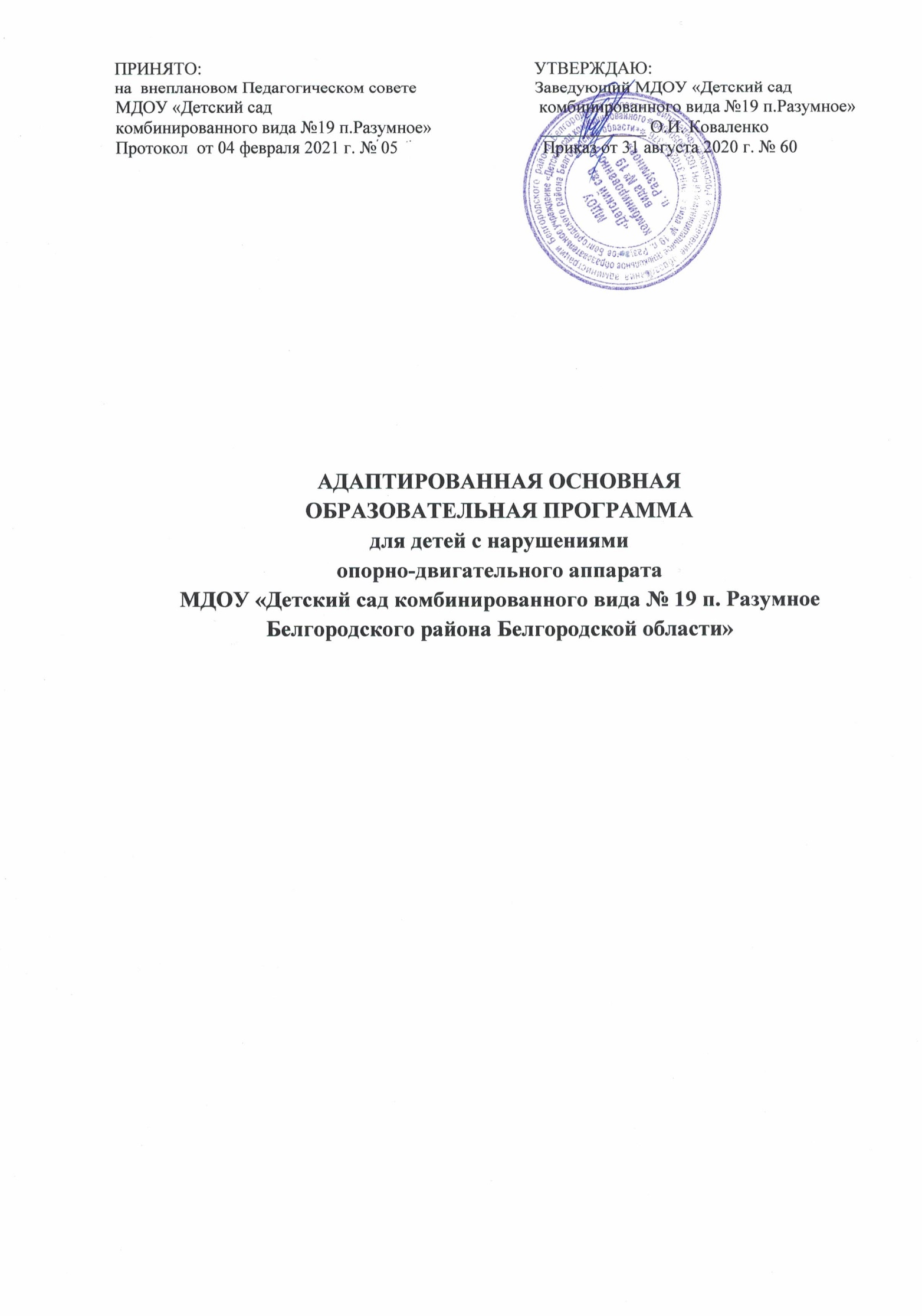 ПРИНЯТО:                                                                            УТВЕРЖДАЮ:на  внеплановом Педагогическом совете                           Заведующий МДОУ «Детский сад                       МДОУ «Детский сад                                                             комбинированного вида №19 п.Разумное»                                                                                              комбинированного вида №19 п.Разумное»                         ____________ О.И. Коваленко                                                         Протокол  от 04 февраля 2021 г. № 05                                 Приказ от 31 августа 2020 г. № 60АДАПТИРОВАННАЯ ОСНОВНАЯ
ОБРАЗОВАТЕЛЬНАЯ ПРОГРАММА
для детей с нарушениями
опорно-двигательного аппаратаМДОУ «Детский сад комбинированного вида № 19 п. РазумноеБелгородского района Белгородской области»СОДЕРЖАНИЕ
ВВЕДЕНИЕНазвание программы: Адаптированная основная образовательная программа для детей с нарушениями опорно-двигательного аппарата муниципального дошкольного образовательного учреждения «Детский сад комбинированного вида № 19 п.Разумное Белгородского района Белгородской области».Разработчики программы:- Сенченко И.В. - старший воспитатель, высшая квалификационная категория;- Суркова Т.А. - педагог-психолог, высшая квалификационная категория;- Новосельцева Н.А. – учитель-дефектолог, учитель-логопед, первая квалификационная категория;- Забусова О.А. - тьютер, не имеет квалификационной категории;- Масловская З.Н. - инструктор по физической культуре, высшая квалификационнаякатегория;- Калашник А.С. – музыкальный руководитель, первая квалификационная категория.Исполнители программы: педагогический коллектив муниципального дошкольного образовательного учреждения «Детский сад комбинированного вида № 19 п. Разумное Белгородского района Белгородской области», воспитанники раннего и дошкольного возраста с нарушениями опорно-двигательного аппарата, родители (законные представители).Адаптированная основная образовательная программа (далее – АООП) дошкольного образования разработана для детей раннего возраста и дошкольного возраста с нарушениями опорно-двигательного аппарата (НОДА).Отклонения в развитии у детей с двигательной патологией отличаются значительной полиморфностью и диссоциацией в степени выраженности различных нарушений. Контингент детей с нарушениями опорно-двигательного аппарата (НОДА) крайне неоднороден.У всех детей данной категории ведущими являются двигательные расстройства (задержка формирования, недоразвитие или утрата двигательных функций), которые могут иметь различную степень выраженности.Двигательные нарушения у детей имеют различную степень выраженности:- при тяжелой степени двигательных нарушений дети не владеют навыками ходьбы и манипулятивной деятельностью, они не могут самостоятельно обслуживать себя;- при средней (умеренно выраженной) степени двигательных нарушений дети владеют ходьбой, но ходят неуверенно, часто с помощью специальных приспособлений (костылей, канадских палочек и т.д.), т.е. самостоятельное передвижение детей затруднено. Навыки самообслуживания у них развиты не полностью из-за нарушений манипулятивных функций рук;- при легкой степени двигательных нарушений дети ходят самостоятельно, уверенно. Они полностью себя обслуживают, достаточно развита манипулятивная деятельность. Однако у них могут наблюдаться неправильные патологические позы и положения, нарушения походки, движения недостаточно ловкие, замедленные. Снижена мышечная сила, имеются недостатки мелкой моторики.Всех дошкольников с НОДА условно можно разделить на две категории, которые нуждаются в различных вариантах психолого-педагогической поддержки и создания специальных образовательных условий. Дифференциация основывается на этиологическом принципе, а именно неврологической или ортопедической патологии обусловленной двигательными нарушениями.Дети, у которых двигательная недостаточность связана с поражением центральной нервной системы чаще имеют недостатки речевого развития и когнитивных функций.Дети с двигательными нарушениями ортопедического характера могут иметь вторичные когнитивные нарушения, но они в меньшей мере нуждаются в коррекционной помощи, могут быть успешно включены в инклюзивные группы.К первой категории (с неврологическим характером двигательных расстройств) относятся дети, у которых НОДА обусловлены органическим поражением двигательных отделов центральной нервной системы. Большинство детей этой группы составляют дети с детским церебральным параличом (ДЦП).При ДЦП нарушения развития имеют, как правило, сложную структуру, т.е. отмечается сочетание двигательных, психических и речевых нарушений. Степень тяжести психомоторных расстройств варьирует в большом диапазоне, при этом могут наблюдаться различные сочетания. Например, при легких двигательных расстройствах могут наблюдаться выраженные интеллектуальные и речевые нарушения, а при тяжелой степени двигательной патологии могут быть незначительные отклонения в интеллектуальном и / или речевом развитии.Для детей характерны специфические отклонения в психическом развитии (нарушено формирование познавательной деятельности, эмоционально-волевой сферы и личности).Структура нарушений познавательной деятельности при ДЦП имеет ряд специфических особенностей, характерных для всех детей: неравномерный характер нарушений отдельных психических функций; сниженный запас знаний и представлений об окружающем мире, выраженность астенических проявлений (высокая истощаемость всех психических процессов, утомляемость), пониженная работоспособность. Нарушение координированной деятельности различных анализаторных систем (патология зрения, слуха, мышечно-суставного чувства) существенно сказывается на восприятии в целом, ограничивает объем информации, затрудняет интеллектуальную деятельность детей.По состоянию интеллекта дети с НОДА представляют крайне разнородную группу: одни имеют нормальный или близкий к нормальному интеллект, а у других наблюдается задержка психического развития, у части детей - умственная отсталость (различной степени тяжести). Дошкольники без отклонений в психическом (в частности, интеллектуальном) развитии встречаются относительно редко.Основным нарушением познавательной деятельности при ДЦП является задержка психического развития (ЗПР) органического генеза. ЗПР при ДЦП чаще всего характеризует благоприятная динамика дальнейшего умственного развития детей.При ДЦП не только замедляется, но и патологически искажается процесс формирования речи. У детей отмечается задержка и нарушение формирования всех сторон речи: лексической, грамматической, фонетической и фонематической. У всех детей с церебральным параличом в результате нарушения функций артикуляционного аппарата (речедвигательных расстройств) недостаточно развита, прежде всего, фонетическая сторона речи. Все это требует целенаправленного логопедического воздействия.Нарушения эмоционально-волевой сферы проявляются в том, что у одних детей отмечается повышенная эмоциональная возбудимость, раздражительность, двигательная расторможенность, у других - заторможенность, застенчивость, робость.У дошкольников с ДЦП отмечаются такие нарушения личностного развития, как пониженная мотивация к деятельности, страхи, связанные с передвижением и общением, стремление к ограничению социальных контактов.Ко второй категории (с ортопедическим характером двигательных расстройств) относятся дети с преимущественным поражением опорно-двигательного аппарата не неврологического характера. Обычно эти дети не имеют выраженных нарушений интеллектуального развития. У некоторых детей несколько замедлен общий темп психического развития и могут быть частично нарушены отдельные корковые функции, особенно зрительно - пространственные представления. В этом случае дети, имеющие незначительное отставание познавательного развития при условии минимальной коррекционно-педагогической помощи на протяжении дошкольного возраста, к началу школьного обучения могут достичь уровня нормально развивающихся сверстников. Нередко у детей наблюдаются незначительные отклонения в развитии речи.У многих детей отмечаются проблемы в социально-личностном развитии в связи с переживанием дефекта и с особенностями воспитания.Вследствие неоднородности состава детей с НОДА диапазон различий в требуемом уровне и содержании их дошкольного образования предполагает их образовательную дифференциацию.Анализ особенностей развития дошкольников с НОДА позволяет выделить ряд их специфических (особых) образовательных потребностей, среди которых, важнейшими являются потребности в:ранней психолого-медико-педагогической помощи в системе комплексной абилитации/реабилитации;создании безбарьерной архитектурно-планировочной среды;обеспечении особой пространственной и временной организации образовательной среды;регламентации деятельности с учетом медицинских рекомендаций (соблюдение ортопедического режима);обязательной непрерывности коррекционно-развивающего процесса, реализуемого, как через содержание образовательных областей, так и в процессе индивидуальной работы:наличии рекомендаций лечащего врача и / или ПМПК к определению режима нагрузок, организации образовательного процесса (организация режима дня, режим ношения ортопедической обуви, смена видов деятельности на занятиях, проведение физкультурных пауз и т.д.);адресной помощи по коррекции двигательных, речевых, познавательных и социально-личностных нарушений и подготовке к школе;использовании специальных методов, приёмов и средств обучения (в том числе специализированных компьютерных и ассистивных технологий), обеспечивающих реализацию «обходных путей» обучения:целенаправленной работе с родителями детей с НОДА, включая обучение их доступным приемам коррекционно-развивающей работы;сохранении, укреплении психического и соматического здоровья, в поддержании работоспособности, предупреждении истощаемости, психофизических перегрузок, эмоциональных срывов;индивидуализации образовательного процесса с учетом структуры нарушений и вариативности проявлений;формировании у педагогов образовательной организации специальных компетенций в области работы с детьми с двигательной патологией;формировании толерантного отношения к ребенку с НОДА у здоровых детей и их родителей;максимальном расширении образовательного пространства – выход за пределы образовательной организации с учетом психофизических особенностей детей указанной категории.При принятии решения о поступлении ребенка с двигательной патологией в дошкольную образовательную организацию необходимо тщательно проанализировать возможные риски и определить форму получения дошкольного образования (группы компенсирующей направленности, группы комбинированной направленности, группы оздоровительной направленности и т.п.).Нецелесообразно рекомендовать инклюзивное дошкольное образование детям с тяжелыми двигательными нарушениями, неспособным к самостоятельному передвижению и самообслуживанию.Детям с сочетанием двигательных и интеллектуальных нарушений целесообразно рекомендовать группы компенсирующей направленности.При включении ребенка с двигательными нарушениями в образовательный процесс дошкольной образовательной организации обязательным условием является организация его систематического, адекватного, непрерывного психолого-медико-педагогического сопровождения. Реализация данного условия возможна благодаря имеющейся в Российской Федерации системы медико-психолого-педагогической помощи детям с двигательной патологией.Данная программа разработана с учетом особенностей развития и образовательных потребностей детей с НОДА, не имеющих умственной отсталости или (и) сенсорных нарушений. В тех случаях, когда у ребенка раннего или дошкольного возраста отмечается сложный дефект, включающий кроме двигательного нарушения умственную отсталость, то, в зависимости от выраженности двигательных нарушений и степени умственной отсталости, следует либо разработать для ребенка специальную индивидуальную программу развития (СИПР), либо, в случае легких двигательных нарушений,  рекомендовать программу для детей с умственной отсталостью. Содержание Программы в соответствии с требованиями Стандарта включает три основных раздела – целевой, содержательный и организационный.Целевой раздел Программы включает пояснительную записку и планируемые результаты освоения Программы, определяет ее цели и задачи, принципы и подходы к формированию Программы, планируемые результаты ее освоения в виде целевых ориентиров.Содержательный раздел Программы включает описание образовательной деятельности по пяти образовательным областям: социально-коммуникативное развитие; познавательное развитие; речевое развитие; художественно-эстетическое развитие; физическое развитие; формы, способы, методы и средства реализации программы, которые отражают следующие аспекты образовательной среды: предметно- пространственная развивающая образовательная среда; характер взаимодействия с взрослыми; характер взаимодействия с другими детьми; система отношений ребенка к миру, к другим людям, к себе самому; содержание образовательной деятельности по профессиональной коррекции нарушений развития детей (программу коррекционно- развивающей работы).Программа определяет примерное содержание образовательных областей с учетом	возрастных и индивидуальных особенностей детей в различных видах деятельности, таких как:предметная деятельность;игровая (сюжетно-ролевая игра, игра с правилами и другие виды игры),коммуникативная (общение и взаимодействие с взрослыми и другими детьми),познавательно-исследовательская (исследование и познание природного и социального миров в процессе наблюдения и взаимодействия с ними), а также такими видами активности ребенка, как:восприятие художественной литературы и фольклора,самообслуживание и элементарный бытовой труд (в помещении и на улице),конструирование из разного материала, включая конструкторы, модули, бумагу, природный и иной материал,изобразительная (рисование, лепка, аппликация),музыкальная (восприятие и понимание смысла музыкальных произведений, пение, музыкально-ритмические движения, игры на детских музыкальных инструментах),двигательная (овладение основными движениями) формы активности ребенка.Содержательный раздел Программы включает описание коррекционно- развивающей работы, обеспечивающей адаптацию и включение детей с НОДА в социум.Программа коррекционно-развивающей работы:является неотъемлемой частью примерной адаптированной основной образовательной программы дошкольного образования детей раннего и дошкольного возраста с НОДА в условиях дошкольных образовательных групп комбинированной и компенсирующей направленности;обеспечивает достижение максимальной реализации реабилитационного потенциала;учитывает особые образовательные потребности детей раннего и дошкольного возраста с НОДА, удовлетворение которых открывает возможность общего образования.В Организационном разделе программы представлены, условия реализации программы и ее материально-техническое оснащение, обеспеченность методическими материалами и средствами обучения и воспитания, распорядок и/или режим дня, особенности организации предметно-пространственной развивающей образовательной среды, а также психолого-педагогические, кадровые и финансовые условия реализации программы.Объем обязательной части основной образовательной программы должен составлять не менее 60% от ее общего объема. Объем части основной образовательной программы, формируемой участниками образовательных отношений, должен составлять не более 40% от ее общего объема.В соответствии с Программой описание традиционных событий, праздников и мероприятий с учетом региональных и других социокультурных особенностей рекомендуется включать в часть, формируемую участниками образовательных отношений самостоятельно.Программа также содержит рекомендации по развивающему оцениванию достижения целей в форме педагогической и психологической диагностики развития детей, а также качества реализации основной образовательной программы Организации.1. ЦЕЛЕВОЙ РАЗДЕЛ
1.1. Пояснительная записка
Адаптированная основная образовательная программа (далее – АООП)
для детей с нарушениями опорно-двигательного аппарата (далее - НОДА) разработана в соответствии с требованиями федерального государственного образовательного стандарта дошкольного образования, утвержденными приказом Минобрнауки РФ от 17.10.2013 №1155 (далее ФГОС ДО), Примерной адаптированной основной образовательной программы дошкольного образования для детей с НОДА (одобрена решением федерального учебно-методического объединения по общему образованию 7 декабря 2017 г. протокол № 6/17).АООП разработана для воспитания и обучения лиц с ограниченными
возможностями здоровья с учетом особенностей их психофизического развития, индивидуальных возможностей и при необходимости обеспечивающая коррекцию нарушений развития, социальную адаптацию указанных лиц.Программа содействует взаимопониманию и сотрудничеству между людьми, способствует реализации прав детей дошкольного возраста на получение доступного и качественного образования, обеспечивает развитие способностей каждого ребенка, формирование и развитие личности ребенка в соответствии с принятыми в семье и обществе духовно-нравственными и социокультурными ценностями в целях интеллектуального, духовно-нравственного, творческого и физического развития человека, удовлетворения его образовательных потребностей и интересов.Адаптированная основная образовательная программа для детей с нарушениями опорно-двигательного аппарата МДОУ разработана в соответствии с нормативными документами: Конвенцией ООН о правах ребёнка;  Конвенцией ООН о правах инвалидов;  Конституцией Российской Федерации;  Федеральным законом от 29.12.2012 г. № 273-ФЗ «Об образовании в Российской Федерации»;  Федеральным законом от 24.11.1995 г. №181-ФЗ "О социальной защите инвалидов в Российской Федерации";  Федеральным законом от 24.07.1998г. №124-ФЗ "Об основных гарантиях прав ребёнка в Российской Федерации";  Приказом Министерства образования и науки РФ от 17 октября 2013 года №1155 «Об утверждении федерального государственного образовательного стандарта дошкольного образования»;  Приказом Министерства образования и науки РФ от 31 июля 2020 года №373 «Об утверждении Порядка организации и осуществления образовательной деятельности по основным общеобразовательным программам - образовательным программам дошкольного образования»;  Приказом Минтруда России от 18.10.2013г. №554п "Об утверждении профессионального стандарта "Педагог (педагогическая деятельность в сфере дошкольного, начального общего, основного общего среднего общего образования) (воспитатель, учитель);  Приказом Минтруда России от 18.08.2015 г. №514 н «Об утверждении профессионального стандарта «Педагог – психолог (психолог в сфере образования);  Постановлением Главного государственного санитарного врача РФ от 15 мая 2013г. №26 «Об утверждении СанПиН 2.4.1.3049-13 «Санитарно- эпидемиологические требования к устройству, содержанию и организации режима работы дошкольных образовательных организаций»;  Постановлением Главного государственного санитарного врача РФ от 10.07.2015 N 26 "Об утверждении СанПиН 2.4.2.3286-15 "Санитарно-эпидемиологические требования к условиям и организации обучения и воспитания в организациях, осуществляющих образовательную деятельность по адаптированным основным общеобразовательным программам для обучающихся с ограниченными возможностями здоровья";  Приказом Департамента образования Белгородской области от 18.08.2016г. № 2678 "Об утверждении положения об обеспечении прав на дошкольное образование детей-инвалидов и детей с ОВЗ в Белгородской области".  Уставом ДОО и иными локальными актами.Обязательная часть Программы предполагает комплексность подхода, обеспечивая развитие детей во всех пяти взаимодополняющих образовательных областях (социально -коммуникативное развитие, познавательное развитие, речевое развитие, художественно -эстетическое развитие, физическое развитие). Разработана на основе Примерной адаптированной основной образовательной программы дошкольного образования для детей с НОДА (одобрена решением федерального учебно-методического объединения по общему образованию 7 декабря 2017 г. протокол № 6/17), с учётом основной образовательной программы дошкольного образования МДОУ "Детский сад комбинированного вида №19 п.Разумное".Часть, формируемая участниками образовательных отношений, разработана на основе выбранных участниками образовательных отношений программ, направленных на развитие детей в образовательных областях, видах деятельности и культурных практиках (парциальные образовательные программы), отобранные с учетом приоритетных региональных направлений, климатических особенностей и ориентированные на потребность детей и их родителей:-Парциальной программы познавательного развития дошкольников "Здравствуй, мир Белогорья!" под редакцией Л.В. Серых, Г.А. Репринцевой;-Доработанной примерной образовательная программа физической культуры для инвалидов и лиц с ограниченными возможностями здоровья (в соответствии с ограничениями жизнедеятельности) с использованием средств адаптивной физической культуры и адаптивного спорта в дошкольных образовательных организациях, разработанная автономной некоммерческой организацией «Научно-методический центр образования, воспитания и социальной защиты детей и молодежи «СУВАГ»;-Парциальная программа «Цветные ладошки». /М., ООО «КАРАПУЗ-ДИДАКТИКА», 2009/ авт. Лыкова И.А. -Программа по музыкальному воспитанию детей дошкольного возраста
«Ладушки» И.М. Каплуновой, И.А. Новоскольцевой, издательство «Композитор» (Санкт – Петербург), 2000;-Программа «Основы безопасности детей дошкольного возраста», Р. Б. Стеркина, О. Л. Князева, Н. Н. Авдеева – СПб.: Издательство: ДЕТСТВО- ПРЕСС,- Данилова Т.И. Программа «Светофор».Коррекционных программ:-Основной образовательной программы для детей с тяжелыми нарушениями речи (общим недоразвитием речи) с 3 до 7 лет Н.В. Нищевой; -Программа воспитания и обучения дошкольников с задержкой психического развития, под редакцией доктора педагогических наук Л. Б. Баряевой, кандидата педагогических наук Е. А. Логиновой.АООП ДО реализуется в группах комбинированной и компенсирующей направленности в течение всего времени пребывания обучающихся с НОДА в ДОУ.Цели и задачи ПрограммыЦелью реализации адаптированной основной образовательной программы дошкольного образования является проектирование содержания образовательной и коррекционно - развивающей деятельности для развития физического и психологического потенциала детей с НОДА, формирования более совершенных возрастных психологических достижений и последовательной социализации, предупреждения появления психологических отклонений вторичной и третичной природы, за счет специальным образом организованной совместной деятельности взрослых с детьми и взаимодействия со сверстниками в соответствующих актуальным психологическим достижениям видах деятельности.Цель Программы достигается через решение следующих задач:реализация адаптированной основной образовательной программы;коррекция недостатков психофизического развития детей с НОДА;охраны и укрепления физического и психического здоровья детей с НОДА, в
том числе их эмоционального благополучия;обеспечение равных возможностей для полноценного развития ребенка с НОДА в период дошкольного детства независимо от места проживания, пола, нации, языка, социального статуса;объединения обучения, воспитания и коррекции в целостный образовательный процесс на основе духовно-нравственных и социокультурных ценностей и принятых в обществе правил и норм поведения в интересах человека, семьи, общества;развитие и коррекция индивидуальных возможностей ребенка через обследование и систему психолого-педагогических технологий воспитания и обучения;создание благоприятных условий развития детей в соответствии с их возрастными и индивидуальными особенностями и склонностями, развития способностей и творческого потенциала каждого ребенка как субъекта отношений с самим собой, другими детьми, взрослыми и миром;реализация комплекса мероприятий, направленных на оздоровление детей,
коррекцию и компенсацию двигательных функций;формирования общей культуры личности детей, в том числе ценностей здорового образа жизни, развития их социальных, нравственных, эстетических, интеллектуальных, физических качеств, инициативности, самостоятельности и ответственности ребенка, формирования предпосылок учебной деятельности;обеспечение психолого-педагогической поддержки семьи и повышение
компетентности родителей (законных представителей) в вопросах развития и
образования, охраны и укрепления здоровья детей с НОДА;обеспечение преемственности целей, задач и содержания дошкольного и
начального общего образования.При разработке и конструировании адаптированной основной образовательной программы могут использоваться комплексные образовательные программы, соответствующие Стандарту и парциальные образовательные программы, а также методические и научно-практические материалы.1.3. Принципы и подходы к формированию ПрограммыВ соответствии со Стандартом Программа построена на следующих принципах:Общие принципы и подходы к формированию программ:- поддержка разнообразия детства;- сохранение уникальности и самоценности детства как важного этапа в общем развитии человека;- позитивная социализация ребенка;- личностно-развивающий и гуманистический характер взаимодействия взрослых и родителей (законных представителей), педагогических и иных работников Организации) и детей;- содействие и сотрудничество детей и взрослых, признание ребенка полноценным участником (субъектом) образовательных отношений;- сотрудничество Организации с семьей;- возрастная адекватность образования. Этот принцип предполагает подбор педагогом содержания и методов дошкольного образования в соответствии с возрастными особенностями детей.Специфические принципы и подходы к формированию программ:- сетевое взаимодействие с организациями социализации, образования, охраны здоровья и другими партнерами, которые могут внести вклад в развитие и образование детей, а также использование ресурсов местного сообщества и вариативных программ дополнительного образования детей для обогащения детского развития. Программа предполагает, что Организация устанавливает партнерские отношения не только с семьями детей, но и с другими организациями и лицами, которые могут способствовать удовлетворению особых образовательных потребностей детей с НОДА, оказанию психолого-педагогической и/или медицинской поддержки в случае необходимости (Центр психолого-педагогической, медицинской и социальной помощи, профильные медицинские центры, неврологические и ортопедические клиники).- индивидуализация дошкольного образования детей с НОДА предполагает такое построение образовательной деятельности, которое открывает возможности для индивидуализации образовательного процесса, появления индивидуальной траектории развития каждого ребенка с характерными для данного ребенка спецификой и скоростью, учитывающей его интересы, мотивы, способности и психофизические особенности.- развивающее вариативное образование. Этот принцип предполагает, что образовательное содержание предлагается ребенку через разные виды деятельности с учетом зон актуального и ближайшего развития ребенка (Л.С. Выготский), что способствует развитию, расширению как явных, так и потенциальных возможностей ребенка.- полнота содержания и интеграция отдельных образовательных областей. В соответствии со Стандартом Программа предполагает всестороннее социально- коммуникативное, познавательное, речевое, художественно-эстетическое и физическое развитие детей посредством различных видов детской активности. Деление Программы на образовательные области не означает, что каждая образовательная область осваивается ребенком отдельно, в форме изолированных занятий по модели школьных предметов. Между отдельными разделами Программы существуют многообразные взаимосвязи: познавательное развитие детей с НОДА тесно связано с двигательным, речевым и социально-коммуникативным, художественно-эстетическое – с познавательным и речевым и т.п. Содержание образовательной деятельности в каждой области тесно связано с другими областями. Такая организация образовательного процесса соответствует особенностям развития детей с НОДА раннего и дошкольного возраста.- инвариантность ценностей и целей при вариативности средств реализации и достижения целей Программы. Стандарт и Программа задают инвариантные ценности и ориентиры, с учетом которых Организация должна разработать свою адаптированную основную образовательную программу. При этом за Организацией остаётся право выбора способов их достижения, выбора образовательных программ, учитывающих разнородность состава групп воспитанников, их психофизических особенностей, запросов родителей (законных представителей).1.4. Значимые для разработки и реализации Программы характеристикиУчет специфики условий ДООМуниципальное дошкольное образовательное учреждение «Детский сад комбинированного вида № 19 п. Разумное» является звеном муниципальной системы Белгородского района, обеспечивающим оказание помощи родителям (законным представителям) в воспитании детей, охране и укреплении их физического и психического здоровья, в развитии индивидуальных способностей и необходимой коррекции нарушений их развития на уровне дошкольного образования.Дошкольное учреждение расположено в густонаселенном массиве п. Разумное. Ближайшее окружение – МОУ  «Разуменская СОШ № 2», «Разуменская СОШ № 3», МЦКР «Разуменский Дом культуры им. И.Д. Елисеева», МОУ ДО «Разуменская детская музыкальная школа искусств», Разуменская модельная библиотека - филиал № 36. Это создает благоприятные возможности для обогащения деятельности МДОУ, расширяет спектр возможностей по организации физкультурно-оздоровительной, художественно-эстетической, социально - личностной работы, осуществлению сотрудничества с педагогическими коллективами, способствует созданию положительного имиджа детского сада среди жителей микрорайона и близлежащей территории.Детский функционирует в режиме пятидневной недели, выходные дни – суббота, воскресенье, государственные праздничные дни. Программа реализуется в течение всего времени пребывания воспитанников в учреждении.Игровые площадки ДОУ оснащены необходимым игровым  оборудованием в соответствии с требованиями СанПин, ФГОС ДО. На территории учреждения размещены мини-стадион, экологическая тропа, дополнительные развивающие зоны:  «Поляна сказок», «Сельское подворье», «Автогородок», «Метеорологическая площадка», интеллектуальная зона и зона отдыха, которые используются воспитателями для образовательной деятельности и расширения взаимодействия с воспитанниками других возрастных групп. Территория МДОУ озеленена, по периметру участок имеет ограждение, освещение.         В здании МДОУ «Детский сад комбинированного вида №19 п. Разумное» располагается спортивный и музыкальный залы,  кабинет учителя – логопеда, кабинет  педагога-психолога,  медицинский блок, пищеблок, прачечный блок.В ДОУ функционируют группы общеразвивающей, комбинированной и компенсирующей направленности для детей с тяжелыми нарушениями речи.В группах комбинированной направленности осуществляется совместное образование обучающихся с НОДА по основной образовательной программе дошкольного образования, определяющей организацию и содержание коррекционной работы специалистов (учителя-логопеда, учителя-дефектолога, педагога-психолога и др.). Воспитанники получает образование по основной образовательной программе дошкольного образования или по адаптированной образовательной программе в соответствии с рекомендациями психолого-медико-педагогической комиссии.Характеристика детей 2-7 лет с НОДА
1.4.1. Индивидуальные и возрастные особенности детей с НОДАЗаболевания опорно-двигательного аппарата представляют собой комплекс расстройств центральной нервной системы (ЦНС) и сопровождаются нарушением речи, координации движений, задержкой психического развития. Главный недуг – повышение тонуса мышц или вялость, слабость при угнетении ЦНС, спазмы, рассогласованность движений рук и ног, что приводит к нарушению речи и движений. Ребёнок становится гиперактивным, расторможенным или, наоборот, слабым, вялым, пассивным. Различаются различные нарушения опорно-двигательного аппарата: плосковальгусная установка стоп, пирамидальная недостаточность, резидуальная энцефолопатия, миатонический синдром, ДЦП. Плосковальгусная установка стопы у детей чаще является следствием общей ослабленности организма. Нарушения мышечного тонуса, общая мышечная слабость, недоношенность, длительные острые респираторные заболевания, бронхиты, пневмонии неблагоприятно сказываются на состоянии стоп. При плоскостопии происходит чрезмерное растяжение мышц и связок внутренней части стопы, голеностопа и голени, стопа изменяет своё центрированное положение, голеностопный сустав смещается внутрь, а пятка кнаружи. В таком положении резко затрудняется стояние, ходьба, бег, прыжки. Также резко уменьшается амортизирующая функция стоп и возрастает нагрузка на позвоночник и головной мозг.У детей с пирамидальной недостаточностью на данный момент, те участки головного мозга, которые отвечают за движение, отстают в развитии. При пирамидальной недостаточности отмечаются следующие симптомы: дрожание подбородка, вставание на носочки, поджимание пальчиков, а также нарушения связанные с развитием мелкой моторики.Резидуальная энцефалопатия – это патология головного мозга в следствие гибели клеток центральной нервной системы. Возникающее в следствие длительного или острого повреждающего фактора. Резидуальная энцефалопатия, как и множество других нарушений функций мозга, обладает большим количеством проявлений. Для нее характерны такие неврологические признаки: вялость, постоянные мигрени, парезы, обмороки, рефлекторно-пирамидная дефицитность, вегетососудистая дистония, а иногда и психологические
расстройства. Кроме того, данная форма заболевания может сопровождаться нарушениями двигательных функций, памяти, тошнотой, рвотой, которая не приносит облегчения, изменением эмоционального состояния, и другими симптомами неврологической патологии. Это могут быть довольно простые симптомы, такие как головная боль, нервозность, повышенная возбудимость, нарушение памяти и сна, головокружение. Однако иногда встречаются и достаточно тяжелые болезни – к ним относится эпилепсия, миелопатия,
олигофрения, гидроцефальный синдром, детский церебральный паралич, невропатия. Поэтому классификация данного заболевания весьма обширна.Миотонический синдром – нервно-мышечное расстройство, выражающееся не только в общем слабом тонусе мышц, но и затрудненном расслаблении в случае их сокращения. Более широко миотонический синдром у детей понимается как любое нарушение расслабления мышц. У детей с данным диагнозом наблюдается: общая мышечная слабость, которая приводит к нарушениям осанки, проблемам с желудочно-кишечным трактом, близорукости, речевым нарушениям, головным болям, быстрой утомляемости, потери равновесия, падения при быстрой ходьбе, беге, подъеме по лестнице. При легком ударе по мышце сокращение (спазм) мышцы длится достаточно долго, может быть болезненным и сопровождается
образованием долго не разглаживающихся мышечных валиков.Симптомы ДЦП у детей зависят от степени недоразвития мозга и расположения пораженных структур. Выраженность симптомов может варьировать от легких до очень тяжелых – приводящих к инвалидности. Чаще поражаются участки мозга, отвечающие за движение, мышечный тонус, равновесие. Мозг не может правильно давать команды и управлять мышцами. Проявляется такое нарушение в виде параличей, повышения мышечного тонуса, непроизвольных подергиваний и движений. Ребенок отстает в развитии – не двигает или плохо двигает конечностями, поздно начинает держать голову, переворачиваться,
интересоваться игрушками, садиться, ползать, ходить. Его нельзя поставить на
ножки – ребенок опирается на носочки и не становится на всю стопу, не удерживает игрушку в руке, не может осознанно поднять конечность, разжать кулак, подвигать стопой. Повышение мышечного тонуса ограничивает движения ребенка вплоть до общей неспособности двигаться. Парализованными могут быть одна конечность, односторонние рука-нога, две руки, две ноги. Парализованные конечности отстают в развитии – остаются короче и тоньше здоровых, появляются деформации скелета, суставов, что еще больше нарушает движения. В результате поражения мозга нарушена координация движений – страдает походка, ребенок
может падать, делать вычурные движения, кивать головой, совершать неконтролируемые движения конечностями. У ребёнка могут быть эпилептические приступы (потеря сознания и судороги). Нарушается обучение, поведение. Основными особенностями познавательной сферы детей с опорнодвигательными нарушениями являются: недостаточная сформированность и дифференцированность мотивационной сферы, недостаточная концентрация и устойчивость внимания, слабость в развитии моторики, пространственные трудности. Без направленной коррекционной работы эти имеющиеся у детей трудности в дальнейшем могут принять большую выраженность и привести к отсутствию интереса к обучению, снижению объема памяти, ошибкам запоминания, трудностям в овладении письмом, несформированности счетных операций, слабому овладению грамматикой. Для обеспечения нормального развития ребенка в целом в программу обучения включается комплекс заданий, направленных на развитие когнитивных процессов: памяти, внимания, мышления, воображения и предпосылок их нормального развития.Возрастные психологические особенности дошкольников 3 - 5 лет с НОДА.-низкий уровень развития восприятия (по сравнению с нормально развивающимися сверстниками);-отклонения в развитии внимания: неустойчивость, рассеянность, низкая концентрация, трудности переключения;-неравномерная работоспособность;-отклонения в развитии памяти: заметное преобладание наглядной памяти над словесной, большая сохранность непроизвольной памяти по сравнению с произвольной, недостаточный объём и точность запоминания;-выраженное отставание и своеобразие обнаруживается и в развитии познавательной деятельности: дети не владеют представлениями об основных цветах, геометрических формах, времени и пространстве;- нарушен поэтапный контроль над выполняемой деятельностью: они часто не замечают несоответствия своей работы предложенному образцу, не всегда находят допущенные ошибки, даже после просьбы взрослого проверить выполненную работу;-снижена потребность в общении как со сверстниками, так и со взрослыми;-нарушения речи: одни используют довербальные общения, другие пользуются простой фразой, аграмматичной, структурно нарушенной.Возрастные психологические особенности дошкольников 6 – 8 лет с НОДА-ослаблено физического и психофизического развития;-не сформирована мотивационная готовность. Даже если ребенок хочет идти в школу, в большей степени его привлекает учебная атрибутика - в школе он будет играть, а не учиться;-отмечается низкий уровень эмоционально-волевой готовности. Ребенок не может подчиниться правилам дисциплины, неспособен к длительным интеллектуальным усилиям;-не сформированы все структурные компоненты учебной деятельности;-испытывают трудности при выполнении заданий, связанных на развитие мелкой моторики;- непроизвольное внимание развито значительно лучше, чем произвольное;-несоответствие между уровнем наглядно действенных операций и словесно-логического мышления;-могут быть нарушены эмоциональные контакты с близкими взрослыми, дети слабо ориентируются в нравственно-этических нормах поведения.В физическом развитии: нарушения мышечного тонуса: спастичность, ригидность, гипотония, дистония. Нарушение ощущения положения тела в пространстве, степени сокращения мышц, позы туловища. Нарушение ощущений движений – кинестезий, мышечно- суставного чувства.В познавательном развитии:Основным нарушением познавательной деятельности при ДЦП является задержка психического развития (ЗПР) и нарушение интеллектуального развити. Нарушения зрительного, слухового, тактильного и кинестетического восприятия. Недифференцированность всех видов восприятия. Нарушение пространственного анализа и синтеза, трудности словесного отражения пространственных отношений. Несформированность пространственных и временных представлений. Затруднения любой деятельности, требующей собранности, организованности и целенаправленности, инертность и замедленность всех психических процессов.В речевом развитии: у детей отмечается задержка и нарушение формирования всех сторон речи: лексической, грамматической, фонетической и фонематической. У всех детей с церебральным параличом в результате нарушения функций артикуляционного аппарата (речедвигательных расстройств) недостаточно развита, прежде всего, фонетическая сторона речи.основное нарушение: дизартрия нарушения темпа и характера образования зрительно-слуховых и слухо-зрительно-моторных нервных связей (как следствие задержка речевого развития).В социально-коммуникативном развитии: нарушения эмоционально-волевой сферы проявляются в том, что у одних отмечается повышенная эмоциональная возбудимость, раздражительность, двигательная расторможенность, у других заторможенность, застенчивость, робость. Повышенная внушаемость, впечатлительность, чуткость к поведению окружающих. Эмоциональная нестабильность, повышенная утомляемость, неспособность к волевому усилию над собой. Психический инфантилизм: в своих действиях дети руководствуются в первую очередь эмоцией удовольствия, эгоцентричны, не способны продуктивно работать в коллективе, соотносить свои желания с интересами окружающих. Трудности социальной адаптации. Замкнутость, пониженный фон настроения, тенденция к ограничению социальных контактов. У некоторых детей можно наблюдать состояние полного безразличия, равнодушия, безучастия.В художественно – эстетическом развитии: недопонимание художественных образов вследствие ограничения жизненного опыта.1.5. Планируемые результатыВ соответствии с ФГОС ДО специфика дошкольного детства и системные особенности дошкольного образования делают неправомерными требования от ребенка дошкольного возраста конкретных образовательных достижений. Поэтому результаты освоения Программы представлены в виде целевых ориентиров дошкольного образования и представляют собой возрастные характеристики возможных достижений ребенка с НОДА к концу дошкольного образования.Реализация образовательных целей и задач Программы направлена на достижение целевых ориентиров дошкольного образования, которые описаны как основные характеристики развития ребенка с НОДА. Они представлены в виде изложения возможных достижений воспитанников на разных возрастных этапах дошкольного детства. В связи с разнообразием причин, вызывающих двигательные нарушения, особенностями течения заболеваний, разной динамикой развития детей разных групп, ряд показателей развития этих детей на разных возрастных этапах может отличаться от возрастных нормативов.В соответствии с особенностями психофизического развития ребенка с НОДА, планируемые результаты освоения Программы предусмотрены в ряде целевых ориентиров. Целевые ориентиры младенческого возрастаК концу первого полугодия жизни1 ребенок:-поддерживает зрительный контакт с говорящим, улыбается, издает радостные звуки в ответ на голос и улыбку взрослого (проявляет «комплекс оживления»);-оживляется, подает голос, когда на него смотрят или к нему обращаются, переводит взгляд с одного говорящего человека на другого; -произносит отдельные лепетные слоги; -различает голоса близких людей, слушая говорящего и реагирует, на прекращение разговора, реагирует, когда теряет взгляд взрослого или когда взрослый собирается уходить;-проявляет выраженную потребность в общении с взрослыми: проявляет интерес и положительные эмоции в ответ на обращения взрослого, сам инициирует общение, привлекая взрослого с помощью голоса, улыбок, движений, охотно включается в эмоциональные игры;-находит глазами невидимый источник звука, внимательно смотрит на объект, издающий звук;-проявляет поисковую и познавательную активность по отношению к предметному окружению: рассматривает игрушки и другие предметы, следит за их перемещением, прислушивается к издаваемым ими звукам, радуется, стремится взять игрушку в руки, обследовать ее; удерживает вложенную в руку игрушку, тянется и хватает игрушки, осуществляет неспецифические манипуляции (стереотипные действия): перекладывает предмет из руки в руку, трясёт им, стучит).К концу первого года жизни2 ребенок:-проявляет потребность в эмоциональном общении, поиске разнообразных впечатлений, чувствительность к эмоциям и смыслам слов взрослых, избирательное отношение к близким и посторонним людям;-использует указательный жест и понимает несколько жестов: указательный, «до свидания», «иди ко мне», «нельзя» и т.п.;-реагирует на имя - поворачивается, когда его зовут; -активно обследует разнообразные предметы, интересуется и манипулирует ими, пытается подражать действиям взрослых; проявляет инициативу и настойчивость в желании получить ту или иную игрушку и действовать с ней по своему усмотрению;-во взаимодействии со взрослым пользуется разнообразными средствами общения: мимикой, жестами, голосовыми проявлениями (лепечет, произносит первые слова); стремится привлечь взрослого к совместным действиям с предметами; различает поощрение и порицание взрослыми своих действий;-произносит серии одинаковых слогов (лепечет) и повторяет за взрослым слоги, звукоподражания и односложные слова, которые уже умеет произносить, иногда повторяет знакомые двусложные слова, состоящие из лепетных, одинаковых слогов; -охотно слушает детские стишки, песенки, игру на музыкальных инструментах, рассматривает картинки, узнает, что на них изображено;-проявляет двигательную активность;-пьет из чашки, ест руками. Целевые ориентиры раннего возрастаК трем годам3 ребенок:- интересуется окружающими предметами, активно действует с ними, исследует их свойства, экспериментирует; знает назначение бытовых предметов и умеет пользоваться ими (совершает предметные действия);- стремится к общению со взрослыми, активно подражает им в движениях и действиях,- понимает речь, знает названия окружающих предметов и игрушек;- проявляет интерес к сверстникам, наблюдая за их действиями и подражает, им;- проявляет самостоятельность в бытовых и игровых действиях, стремится достичь результата своих действий;- владеет простейшими навыками самообслуживания;- стремится повторять за взрослым предложения из 2-х-3-х слов, двустишия, может обращаться с вопросами и просьбами,- любит слушать стихи, песни, короткие сказки, рассматривать картинки, вступает в контакт с детьми и взрослыми;- охотно включается в продуктивные виды деятельности (изобразительную деятельность, конструирование и др.) с учетом имеющихся ограничений манипулятивных функций;- показывает по словесной инструкции и может назвать два-четыре основных цвета и две-три формы;- двигается с учетом имеющихся ограничений. Целевые ориентиры дошкольного возрастаЦелевые ориентиры освоения Программы детьмимладшего дошкольного возраста с НОДАК четырем с половиной годам4 ребенок:-способен к устойчивому эмоциональному контакту со взрослым и сверстниками;-проявляет речевую активность, способность взаимодействовать с окружающими, желание общаться с помощью слова, стремится к расширению понимания речи;-понимает названия предметов, действий, признаков, встречающихся в повседневной речи;-понимает и выполняет словесные инструкции, выраженные различными по степени сложности синтаксическими конструкциями;-различает лексические значения слов и грамматических форм слова;-пополняет активный словарный запас с последующим включением его в простые фразы;-называет действия, предметы, изображенные на картинке, выполненные персонажами сказок или другими объектами;-участвует в элементарном диалоге (отвечает на вопросы после прочтения сказки, используя слова, простые предложения, состоящие из двух-трех слов, которые могут добавляться жестами);-рассказывает двустишья и простые потешки;-использует для передачи сообщения слова, простые предложения, состоящие из двух- трех слов, которые могут добавляться жестами;-произносит простые по артикуляции звуки;-воспроизводит звукослоговую структуру двухсложных слов, состоящих из открытых, закрытых слогов, с ударением на гласном звуке;выполняет отдельные ролевые действия, носящие условный характер, участвует в разыгрывании сюжета: цепочки двух-трех действий (воображаемую ситуацию удерживает взрослый);соблюдает в игре элементарные правила;осуществляет перенос, сформированных ранее игровых действий в различные игры;проявляет интерес к действиям других детей, может им подражать;замечает несоответствие поведения других детей требованиям взрослого;выражает интерес и проявляет внимание к различным эмоциональным состояниям человека;выбирает из трех предметов разной величины «самый большой» («самый маленький»);считает с соблюдением принципа «один к одному» (в доступных пределах счета), обозначает итог счета;знает реальные явления и их изображения: контрастные времена года (лето и зима) и части суток (день и ночь);-эмоционально положительно относится к изобразительной деятельности, ее процессу и результатам;-владеет некоторыми операционально-техническими сторонами изобразительной деятельности с учетом ограничения манипулятивной функции;-планирует основные этапы предстоящей работы с помощью взрослого;-с помощью взрослого выполняет музыкально-ритмические движения и действия нашумовых музыкальных инструментах;-выражает стремление осваивать различные виды движения (бег, лазанье,перешагивание и пр.);-обладает навыками элементарной ориентировки в пространстве;-реагирует на сигнал и действует в соответствии с ним;-стремится принимать активное участие в подвижных играх;-использует предметы домашнего обихода, личной гигиены, выполняет орудийные действия с предметами бытового назначения с незначительной помощью взрослого;-с помощью взрослого стремится поддерживать опрятность во внешнем виде, выполняет основные культурно-гигиенические действия, ориентируясь на образец и словесные просьбы взрослого.Целевые ориентиры освоения «Программы» детьми среднего дошкольного возраста с НОДАК пяти-шести годам ребенок:-проявляет мотивацию к занятиям, попытки планировать (с помощью взрослого) деятельность для достижения какой-либо (конкретной) цели;-понимает и употребляет слова, обозначающие названия предметов, действий, признаков, состояний, свойств, качеств;-различает словообразовательные модели и грамматические формы слов в импрессивной речи;-использует в речи простейшие виды сложносочиненных предложений с сочинительными союзами, применяет слова в соответствии с коммуникативной ситуацией;-пересказывает (с помощью взрослого) небольшую сказку, рассказ, с помощью взрослого рассказывает по картинке, пересказывает небольшие произведения;-составляет описательный рассказ по вопросам (с помощью взрослого), ориентируясь игрушки, картинки, из личного опыта;-различает на слух ненарушенные и нарушенные в произношении звуки;-владеет простыми формами фонематического анализа;-использует различные виды интонационных конструкций;-выполняет взаимосвязанные ролевые действия, изображающие социальные функции людей, понимает и называет свою роль;-использует в ходе игры различные натуральные предметы, их модели, предметы- заместители;-передает в сюжетно-ролевых и театрализованных играх различные виды социальных отношений;-стремится к самостоятельности, проявляет относительную независимость от взрослого;-проявляет доброжелательное отношение к детям, взрослым, оказывает помощь в процессе деятельности, благодарит за помощь;-занимается доступным продуктивным видом деятельности, не отвлекаясь, в течение некоторого времени (15–20 минут);-устанавливает причинно-следственные связи между условиями жизни, внешними и функциональными свойствами в животном и растительном мире на основе наблюдений и практического экспериментирования;-осуществляет «пошаговое» планирование с последующим словесным отчетом о последовательности действий сначала с помощью взрослого, к концу периода обучения, самостоятельно;-имеет представления о независимости количества элементов множества от пространственного расположения предметов, составляющих множество, и их качественных признаков, осуществляет элементарные счетные действия с множествами предметов на основе слухового, тактильного и зрительного восприятия;-имеет представления о времени на основе наиболее характерных признаков (по наблюдениям в природе, по изображениям на картинках); узнает и называет реальные явления и их изображения: времена года и части суток;-владеет ситуативной речью в общении с другими детьми и со взрослыми, элементарными коммуникативными умениями, взаимодействует с окружающими взрослыми и сверстниками, используя речевые и неречевые средства общения;-может самостоятельно получать новую информацию (задает вопросы, экспериментирует);-обладает значительно возросшим объемом понимания речи и звукопроизносительными возможностями, активным словарным запасом с последующим включением его в простые фразы;-в речи употребляет все части речи, проявляя словотворчество;-сочиняет небольшую сказку или историю по теме, рассказывает о своих впечатлениях, высказывается по содержанию литературных произведений (с помощью взрослого и самостоятельно);-изображает предметы с деталями, появляются элементы сюжета, композиции, замысел опережает изображение;-положительно эмоционально относится к изобразительной деятельности, ее процессу и результатам, знает материалы и средства, используемые в процессе изобразительной деятельности, их свойства;-знает основные цвета и их оттенки;-сотрудничает с другими детьми в процессе выполнения коллективных работ;-внимательно слушает музыку, понимает и интерпретирует выразительные средства музыки, проявляя желание самостоятельно заниматься музыкальной деятельностью;-выполняет двигательные цепочки из трех-пяти элементов;-выполняет общеразвивающие упражнения с учетом особенностей двигательного развития;-элементарно описывает по вопросам взрослого свое самочувствие, может привлечь его внимание в случае плохого самочувствия, боли и т. п. Целевые ориентиры на этапе завершения освоения ПрограммыК семи-восьми годам ребенок:-обладает сформированной мотивацией к школьному обучению;-усваивает значения новых слов на основе знаний о предметах и явлениях окружающего мира;-употребляет слова, обозначающие личностные характеристики, с мотивным значением, многозначные;-умеет подбирать слова с противоположным и сходным значением;-умеет осмысливать образные выражения и объяснять смысл поговорок (при необходимости прибегает к помощи взрослого);-правильно употребляет грамматические формы слова; продуктивные и непродуктивные словообразовательные модели;-составляет различные виды описательных рассказов, текстов (описание, повествование, с элементами рассуждения) с соблюдением цельности и связности высказывания, составляет творческие рассказы;осуществляет слуховую и слухопроизносительную дифференциацию звуков по всем дифференциальным признакам;владеет простыми формами фонематического анализа, способен осуществлять сложные формы фонематического анализа (с постепенным переводом речевых умений во внутренний план), осуществляет операции фонематического синтеза;осознает слоговое строение слова, осуществляет слоговой анализ и синтез слов (двухсложных с открытыми, закрытыми слогами, трехсложных с открытыми слогами, односложных);правильно произносит звуки (в соответствии с онтогенезом);владеет доступными видами продуктивной деятельности, проявляет инициативу и самостоятельность в разных видах деятельности;выбирает род занятий, участников по совместной деятельности, избирательно и устойчиво взаимодействует с детьми;участвует в коллективном создании замысла в игре и на занятиях;передает как можно более точное сообщение другому, проявляя внимание к собеседнику;регулирует свое поведение в соответствии с усвоенными нормами и правилами, проявляет кооперативные умения в процессе игры, соблюдая отношения партнерства, взаимопомощи, взаимной поддержки;-отстаивает усвоенные нормы и правила перед ровесниками и взрослыми, стремится к самостоятельности, проявляет относительную независимость от взрослого;-использует в играх знания, полученные в ходе экскурсий, наблюдений, знакомства с художественной литературой, картинным материалом, народным творчеством, историческими сведениями, мультфильмами и т. п.;-использует в процессе продуктивной деятельности все виды словесной регуляции: словесного отчета, словесного сопровождения и словесного планирования деятельности;-устанавливает причинно-следственные связи между условиями жизни, внешними и функциональными свойствами в животном и растительном мире на основе наблюдений и практического экспериментирования;-владеет элементарными математическими представлениями: количество в пределах десяти, знает цифры 0, 1–9 в правильном и зеркальном (перевернутом) изображении, среди наложенных друг на друга изображений, соотносит их с количеством предметов;решает простые арифметические задачи устно, используя при необходимости в качествесчетного материала символические изображения;-определяет времена года, части суток;-самостоятельно получает новую информацию (задает вопросы, экспериментирует);-пересказывает литературные произведения, по иллюстративному материалу (картинкам, картинам, фотографиям), содержание которых отражает эмоциональный, игровой, трудовой, познавательный опыт детей;-выполняет речевые действия в соответствии с планом повествования, составляет рассказы по сюжетным картинкам и по серии сюжетных картинок, используя графические схемы, наглядные опоры;-отражает в речи собственные впечатления, представления, события своей жизни, составляет с помощью взрослого небольшие сообщения, рассказы «из личного опыта»;-владеет языковыми операции, обеспечивающими овладение грамотой;-стремится к использованию различных средств и материалов в процессе изобразительной деятельности;-имеет элементарные представления о видах искусства, понимает доступные произведения искусства (картины, иллюстрации к сказкам и рассказам, народная игрушка: семеновская матрешка, дымковская и богородская игрушка, воспринимает музыку, художественную литературу, фольклор;-проявляет интерес к произведениям народной, классической и современной музыки, к музыкальным инструментам;-сопереживает персонажам художественных произведений;-выполняет доступные движения и упражнения по словесной инструкции взрослых;-знает и подчиняется правилам игр, игр с элементами спорта;-владеет элементарными нормами и правилами здорового образа жизни (в питании, двигательном режиме, закаливании, при формировании полезных привычек и др.).Темпы двигательного развития могут существенно варьировать в зависимости от тяжести двигательных нарушений и динамических изменений в ходе лечения. Речевое и познавательное развитие детей с НОДА тесно связаны с их двигательным развитием. У детей с тяжелой двигательной патологией может задерживаться темп познавательного и речевого развития.Итоговый результат коррекции НОДАРебенок овладел трудовыми навыками. Двигательные умения, полученные в результате лечения по восстановлению нарушенного движения, вовлекаются в практическую деятельность, становясь автоматизированным навыком. При затруднительном движении рук, нарушениях мелкой моторики кисти и пальцев захватывает и удерживает, перекладывает предметы из руки в руку. Удерживает в руке кисточку, карандаш или ручку с правильным распределением пальцев. У ребенка сформирована воля, настойчивость, уверенность в собственных действиях, общая психическая активность, взаимопомощь, сформирован интерес к упражнениям, связанным с восстановлением движения. Все перечисленные выше характеристики являются необходимыми предпосылками для перехода на следующий уровень начального общего образования, успешной адаптации к условиям жизни в общеобразовательной организации и требованиям образовательной деятельности.Степень реального развития этих характеристик и способности ребенка их проявлять к моменту перехода на следующий уровень образования может существенно варьироваться у разных детей в силу различий в условиях жизни и индивидуальных особенностей развития конкретного ребенка.1.6. Развивающее оценивание качества образовательной деятельности по ПрограммеОценивание качества образовательной деятельности, осуществляемой Организацией по Программе, представляет собой важную составную часть данной образовательной деятельности, направленную на ее усовершенствование.Целевые ориентиры (согласно ФГОС) не подлежат непосредственной оценке, в том числе в виде педагогической диагностики (мониторинга), и не являются основанием для их формального сравнения с реальными достижениями детей. Они не являются основой объективной оценки соответствия установленным требованиям образовательной деятельности и подготовки детей. Освоение Программы не сопровождается проведением промежуточных аттестаций и итоговой аттестации воспитанников.В ходе реализации Программы проводится только оценка индивидуального
развития детей, которая предполагает проведение анализа эффективности педагогического воздействия, являющегося основой дальнейшего планирования образовательной деятельности.Педагогическая диагностика проводится методом педагогического наблюдения за активностью детей в спонтанной и специально организованной деятельности:- игровой;- коммуникативной;- познавательно-исследовательской;- восприятие художественной литературы и фольклора;- самообслуживание и элементарный бытовой труд;- музыкальной;- изобразительной;- двигательной.Программой предусмотрена система мониторинга динамики развития детей, динамики их образовательных достижений, основанная на методе наблюдения и включающая:-педагогические наблюдения, педагогическую диагностику, связанную с оценкой эффективности педагогических действий с целью их дальнейшей оптимизации;-детские портфолио, фиксирующие достижения ребенка в ходе образовательной деятельности;-карты развития ребенка с НОДА;-различные шкалы индивидуального развития ребенка с НОДА.Программа предоставляет Организации право самостоятельного выбора инструментов педагогической и психологической диагностики развития детей, в том числе, его динамики.Часть, формируемая участниками образовательных отношенийПриоритетные направления деятельности дошкольной образовательной организацииЦель: создание благоприятных условий для полноценного проживания ребенком дошкольного детства, формирование основ базовой культуры личности, всестороннее развитие психических и физических качеств в соответствии с возрастными и индивидуальными особенностями, подготовка к жизни в современном обществе, формирование предпосылок к учебной деятельности.В работе педагогического коллектива прослеживается тенденция к поиску и реализации инновационных ориентиров и конкретных образовательных форм.Задачи: обеспечить равные возможности для полноценного физического развития ребенка в период дошкольного детства с учетом интересов, потребностей детей и их родителей, специфики национальных и социокультурных условий, спортивных традиций региона;сформировать навыки элементарной саморегуляции и привычки к здоровому образу жизни;развивать познавательные интересы, поисково-практическую и творческую активность в совместных видах детской деятельности;создавать условия для овладения детьми конструктивными способами и средствами общения со сверстниками и взрослыми;приобщать к духовно-нравственным традициям, знакомя с историей и достопримечательностями родного края, страны; осуществлять коррекционную помощь детям с ОВЗ;создать условия для обеспечения преемственности в содержании методов и форм работы с детьми педагогов дошкольной образовательной организации и начальной школы посредством использования эффективных инновационных методик и технологий;осуществлять взаимодействие с социокультурными организациями для обогащения социального опыта и развития творческих способностей дошкольников;организовать психолого-педагогическое сопровождение родителей (законных представителей) на основе их активного включения в образовательную деятельность дошкольной образовательной организации.Парциальная программа познавательного развития дошкольников «Здравствуй, мир Белогорья!» под редакцией Л.В. Серых, Г.А. Репринцевой Цель программы: обеспечение познавательного развития детей 3-8 лет на основе социокультурных традиций Белгородской области, с учетом индивидуальных и возрастных особенностей дошкольников, потребностей детей и их родителей. Задачи программы:  развитие познавательных интересов дошкольников, любознательности и познавательной мотивации на основе социокультурных традиций Белгородской области;  формирование представлений о социокультурных ценностях и традициях России и Белгородской области;  развитие в игровой, познавательно-исследовательской, проектной деятельности представлений о себе и других людях, о природных богатствах и культурных достижениях Белгородской области, о труде и профессиях земляков, об историческом прошлом и настоящем Белогорья;  расширение «зоны ближайшего развития» путем включения дошкольников в развивающие формы совместной деятельности со взрослыми и друг с другом с учетом социокультурных традиций Белогорья;развитие у детей способности к инициативному и самостоятельному действию по решению познавательных задач на основе социокультурных традиций Белгородской области.Парциальная программа Н.Н. Авдеевой, Н.Л. Князевой, Р.Б. Стеркиной «Основы безопасности детей дошкольного возраста»Цель программы – воспитание у ребенка навыков адекватного поведения в различных неожиданных ситуациях, самостоятельности и ответственности за свое поведение.Задачи: -формирование ценностей здорового образа жизни; -формирование основ безопасного поведения во дворе, на улице, в общественном транспорте; -формирование знаний об осторожном обращении с опасными предметами и правильном поведении при контактах с незнакомыми людьми. Парциальная программа Даниловой Т.И.  «Светофор».Цель Программы – формирование навыков безопасного движения с самого раннего детства. Задачи Программы:-создавать условия для сознательного изучения детьми Правил дорожного движения;-развивать у детей умение ориентироваться в различной обстановке;-вырабатывать у дошкольников привычку правильно вести себя на дорогах;-воспитывать в детях грамотных пешеходов.Парциальная программа «Цветные ладошки» Лыковой И.А., которая открывает детям возможности развития художественно-творческих способностей в изобразительной деятельности.Задачи программы:-знакомить детей с универсальным «языком» искусства - средствами художественно-образной выразительности;-прививать устойчивый интерес к нетрадиционным способам изобразительной деятельности;-развивать художественно-творческие способности в продуктивных видах детской деятельности;- воспитывать художественного вкуса и чувства гармонии.Парциальная программа «Ладушки» И.М. Каплуновой, И.А. НовоскольцевойЦель программы: музыкально-творческое развитие детей дошкольного возраста 3-7 лет в процессе музыкальной деятельности, музыкально - ритмических движений, инструментального музицирования, пения, слушания музыки, музыкально-игровой деятельности (пляски, игры, хороводы).Задачи: -подготовить детей к восприятию музыкальных образов и представлений; -заложить основы гармонического развития (развитие слуха, внимания, движения, чувства ритма и красоты мелодий, развитие индивидуальных музыкальных способностей); -приобщить детей к русской народно-традиционной и мировой музыкальной культуре;-развивать коммуникативные способности (общение детей друг с другом, творческое использование музыкальных впечатлений в повседневной жизни); -познакомить детей с многообразием музыкальных форм и жанров в привлекательной и доступной форме.Программа О.Л. Князевой, М.Д. Маханевой «Приобщение детей к истокам русской народной культуры». Цель программы: формирование у детей дошкольного возраста (2-8 лет) базиса культуры на основе ознакомления с бытом и жизнью родного народа, его характером, присущими ему нравственными ценностями, традициями, особенностями культуры. Задачи: -формирование у дошкольников целостной картины мира на основе краеведения; -приобщение детей к традициям Белгородского края, к традициям России, к традициям семьи; -формирование нравственных качеств, чувства патриотизма, толерантного отношения ко всем людям, населяющим нашу многонациональную Белгородскую область и Россию; -приобщение детей к культурному наследию русского народа и изучению родного края совместно со взрослыми;  -воспитание бережного отношения к объектам природы и результатам труда людей в регионе и в целом в России.Доработанная примерная образовательная программа физической
культуры для инвалидов и лиц с ограниченными возможностями здоровья (в
соответствии с ограничениями жизнедеятельности) с использованием средств адаптивной физической культуры и адаптивного спорта в дошкольных образовательных организациях, разработанная автономной некоммерческой организацией «Научно-методический центр образования, воспитания и социальной защиты детей и молодежи «СУВАГ».Цель - компенсация, коррекция и укрепление физического развития детей с
ограниченными возможностями здоровья и детей-инвалидов, формирование у них осознанного отношения к своим силам и уверенности в них, развитие физических качеств и способностей, совершенствование функциональных возможностей организма для подготовки к успешному обучению в школе и к жизни в современном обществе в целом.Программа строится на основе закономерностей возрастного развития
личности детей дошкольного возраста с учетом сенситивных периодов в развитии. Дети с различными недостатками в физическом и/или психическом развитии могут иметь качественно неоднородные уровни речевого, познавательного и социального развития личности. Поэтому целевые ориентиры Программы по физической культуре, реализуемой с участием детей с ограниченными возможностями здоровья и детьми-инвалидами учитывают не только возраст ребенка, но и уровень развития его личности, степень выраженности различных нарушений, а также индивидуально-типологические особенности развития ребенка.Целевые ориентиры на этапе завершения освоения парциальных программ2. СОДЕРЖАТЕЛЬНЫЙ РАЗДЕЛ
Общие положенияСодержание Программы определяется в соответствии с направлениями развития ребенка, соответствует основным положениям возрастной психологии и дошкольной педагогики и обеспечивает единство воспитательных, развивающих и обучающих целей и задач. Образовательная деятельность с квалифицированной коррекцией недостатков в физическом и (или) психическом развитии детей по реализации образовательной программы дошкольного образования для детей с ОВЗ осуществляется в ходе режимных моментов, специально организованной непосредственной образовательной деятельности, самостоятельной деятельности детей, взаимодействия с семьями детей.Задачами деятельности образовательной организации, реализующей программы дошкольного образования в группах компенсирующей и комбинированной направленности являются: развитие физических, интеллектуальных, нравственных, эстетических и личностных качеств;  формирование предпосылок учебной деятельности;  сохранение и укрепление здоровья;  коррекция недостатков в физическом и (или) психическом развитии детей;  создание современной развивающей предметно-пространственной среды, комфортной как для детей с ОВЗ, так и для нормально развивающихся детей, их родителей (законных представителей) и педагогического коллектива;  формирование у детей общей культуры. Коррекционно-развивающая работа строится с учетом особых образовательных потребностей детей с ЗПР и заключений психолого-медико -педагогической комиссии.Реализация АОП ребенка с НОДА строится с учетом:  особенностей и содержания взаимодействия с родителями (законными представителями) на каждом этапе включения;  особенностей и содержания взаимодействия между сотрудниками Организации;  вариативности и технологий выбора форм и методов подготовки ребенка с ОВЗ к включению;  критериев готовности ребенка с ОВЗ к продвижению по этапам инклюзивного процесса;  организации условий для максимального развития и эффективной адаптации ребенка в инклюзивной группе.Содержание программы обеспечивает развитие личности, мотивации и способностей детей в различных видах деятельности и охватывает следующие структурные единицы, представляющие определенные направления развития и образования детей (далее – образовательные области):- физическое развитие;- социально - коммуникативное развитие;- речевое развитие;- познавательное развитие;- художественно - эстетическое развитие.2.1. Описание образовательной деятельности в соответствии с
направлениями развития ребенка, представленными в пяти
образовательных областях
2.1.1.Ранний возрастОбразовательная деятельность с детьми раннего возраста с нарушением опорно – двигательного аппаратаГлавной особенностью коррекционной работы является комплексный подход к формированию тех или иных навыков у детей, который предполагает:  диагностическое изучение ребенка на момент поступления его в группу для уточнения стартовых возможностей, перспектив и темпов обучения; построение работы с учетом возрастных и индивидуальных особенностей;  обратную связь с семьей с целью получения полной информации о развитии ребенка и консультирования семьи;  интегративный характер игр-занятий, что дает возможность решения нескольких разноплановых задач в рамках одной ситуации;  индивидуально-дифференцированный подход: в рамках одного общего задания могут совпадать целевые установки, но способы выполнения задания каждым ребенком могут быть различными в зависимости от характера и выраженности нарушений;  построение программы осуществляется по спирали: на каждом следующем этапе усложняются задачи работы и в каждом виде деятельности навыки не только закрепляются, но и усложняются;  использование игровой мотивации и игровых методов;  продолжительность коррекционных мероприятий устанавливается в зависимости от степени сложности материала и от состояния детей, составляет 15-20 минут.Формирование базового доверия к миру, к людям, к себе – ключевая задача периода раннего развития ребенка в период младенческого и раннего возраста.Особое значение для данного возрастного периода имеет поддержка потребности в поиске, развитие предпосылок ориентировочно-исследовательской активности ребенка.В первом полугодии жизни ребенка основными задачами образовательной деятельности являются создание условий для: - развития надежной привязанности как условия здорового психического и личностного развития на протяжении жизни; - развития базового доверия к миру; - развития эмоционального (ситуативно-личностного) общения младенца со взрослым; - познавательной активности по отношению к предметному окружению и предпосылок ориентировочно-исследовательской активности; - физического развития ребенка.К числу основных направлении коррекционно-профилактической работы с детьми первого года жизни можно отнести следующие: -развитие сенсорных функций (зрительного, тактильно-двигательного, слухового восприятия); -развитие зрительно-моторной и слухо-моторной координации в процессе предметно-практических манипуляций; -стимуляция эмоционального общения; развитие избирательной к близкому взрослому привязанности как условия здорового психического и личностного развития на протяжении жизни; -стимуляция голосовых реакций, особенно на фазе лепета.Социально-коммуникативное развитиеОсновная задача образовательной деятельности - создание условий для дальнейшего развития общения ребенка со взрослыми и с другими детьми.Основные направления:- развития социальных отношений и общения со сверстниками- развития игры- социальное и эмоциональное развитиеПознавательное развитиеОсновные задачи образовательной деятельности:-создание условий для: ознакомления детей с явлениями и предметами окружающего мира, овладения предметными действиями; -развитие познавательно-исследовательской активности и познавательных способностей. Основные направления:- ознакомления с окружающим миром- развития познавательно-исследовательской активности и познавательных способностейРечевое развитиеОсновные задачи образовательной деятельности -создание условий для: развития речи у детей в повседневной жизни; развития разных сторон речи в специально организованных играх и занятиях. Основные направления:- развития речи в повседневной жизни- развития разных сторон речиХудожественно-эстетическое развитиеОсновные задачи образовательной деятельности - создание условий для:- развития у детей эстетического отношения к окружающему миру; -приобщения к изобразительным видам деятельности; -приобщения к музыкальной культуре; приобщения к театрализованной игре. Основные направления:- развитие у детей эстетического отношения к окружающему миру;- приобщение к изобразительным видам деятельности;- приобщение к музыкальной культуре- приобщение детей к театрализованной деятельностиФизическое развитиеОсновные задачи образовательной деятельности - создание условий для:-укрепления здоровья детей, становления ценностей здорового образа жизни; - развития различных видов двигательной активности; -формирования навыков безопасного поведения. Основные направления:-укрепление здоровья детей, становление ценностей здорового
образа жизни;- развитие различных видов двигательной активности; формирование навыков безопасного поведенияСодержание образовательной деятельности соответствует содержанию Примерной адаптированной основной образовательной программы дошкольного образования для детей с НОДА п.2.2.2. стр.28-36 (одобренной решением федерального учебно-методического объединения по общему образованию 7 декабря 2017 г. протокол № 6/17). 2.1.2. Дошкольный возрастСоциально-коммуникативное развитиеОсновная задача образовательной деятельности - создание условий для: - развития положительного отношения ребенка к себе и другим людям; - развития коммуникативной и социальной компетентности, в том числе информационно-социальной компетентности; - развития игровой деятельности; - развития компетентности в виртуальном поиске.Основные направления:- развитие положительного отношения ребенка к себе и другим людям- развитие коммуникативной и социальной компетентности- развитие игровой деятельности Познавательное развитиеОсновные задачи образовательной деятельности -создание условий для: - развития любознательности, познавательной активности, познавательных способностей детей; - развития представлений в разных сферах знаний об окружающей действительности, в том числе о виртуальной среде, о возможностях и рисках Интернета. Основные направления:- развитие любознательности, познавательной активности, познавательных способностей-развитие представлений в разных сферах знаний об окружающей действительностиРечевое развитиеОсновные задачи образовательной деятельности -создание условий для: - формирования основы речевой и языковой культуры, совершенствования разных сторон речи ребенка; - приобщения детей к культуре чтения художественной литературы.Основные направления:- совершенствование разных сторон речи ребенка;- приобщение детей к культуре чтения литературных произведений.Художественно-эстетическое развитиеОсновные задачи образовательной деятельности - создание условий для:- развития у детей интереса к эстетической стороне действительности, ознакомления с разными видами и жанрами искусства (словесного, музыкального, изобразительного), в том числе народного творчества; - развития способности к восприятию музыки, художественной литературы, фольклора; - приобщения к разным видам художественно-эстетической деятельности, развития потребности в творческом самовыражении, инициативности и самостоятельности в воплощении художественного замысла.Основные направления:- развитие у детей интереса к эстетической стороне действительности, ознакомления с разными видами и жанрами искусства, в том числе народного творчества;- приобщение к разным видам художественно-эстетической деятельности, развития потребности в творческом самовыражении, инициативности и самостоятельности в воплощении художественного замысла.Физическое развитиеОсновные задачи образовательной деятельности - создание условий для:- становления у детей ценностей здорового образа жизни; - развития представлений о своем теле и своих физических возможностях; - приобретения двигательного опыта и совершенствования двигательной активности; - коррекция недостатков общей и тонкой моторики; - формирования начальных представлений о некоторых видах спорта, овладения подвижными играми с правилами. Основные направления:- становление у детей ценностей здорового образа жизни;- совершенствование двигательной активности детей, развития представлений о своем теле и своих физических возможностях, формировании начальных представлений о спорте.Содержание образовательной деятельности соответствует содержанию Примерной адаптированной основной образовательной программы дошкольного образования для детей с НОДА п.2.2.2. стр.36-60 (одобренной решением федерального учебно-методического объединения по общему образованию 7 декабря 2017 г. протокол № 6/17). Описание вариативных форм, способов, методов и средств реализации ПрограммыРеализация Программы обеспечивается на основе вариативных форм, способов, методов и средств, соответствующих базовых принципов и целей Стандарта, принципов и подходов Программы, и обеспечивающих активное участие ребенка в образовательном процессе в соответствии со своими возможностями и интересами, личностно-развивающий характер взаимодействия и общения и др.Формы организации образовательной деятельности могут быть разными. Выбор форм организации взаимодействия с детьми по той или иной образовательной области остается за педагогом, который должен руководствоваться программными требованиями, учитывая возрастные и индивидуальные особенности детей, ситуацию в группе, а главное – организовывать деятельность детей в интересной и занимательной форме, которая будет способствовать развитию каждого ребенка.Примером вариативных форм, способов, методов организации образовательной деятельности могут служить такие формы как: образовательные предложения для целой группы (занятия), различные виды игр, в том числе свободная игра, игра-исследование, ролевая, и др. виды игр, подвижные и традиционные народные игры; взаимодействие и общение детей и взрослых и/или детей между собой; проекты различной направленности, прежде всего исследовательские; праздники, социальные акции т.п., а также использование образовательного потенциала режимных моментов. Все формы вместе и каждая в отдельности могут быть реализованы через сочетание организованных взрослыми и самостоятельно инициируемых свободно выбираемых детьми видов деятельности. Задачи образовательных областей и группы воспитательных задач сопоставлены и решаются интегративно. При подборе форм, методов, способов реализации Программы для достижения планируемых результатов и развития ребенка в пяти образовательных областях учитываются общие характеристики возрастного и индивидуального развития детей и ведущие виды деятельности данного возрастного периода:         Решение образовательных задач осуществляется через организованную образовательную деятельность с воспитанниками, предусматривающую организацию различных видов детской деятельности, а также в процессе совместной деятельности педагога и детей и во время проведения режимных моментов.Формы и приемы организации образовательного процесса в режиме дняФормы и содержание коррекционной работы в течение дня с детьми с ограниченными возможностями здоровьяВзаимодействие взрослых с детьмиВзаимодействие взрослых с детьми является важнейшим фактором развития ребенка и пронизывает все направления образовательной деятельности. С помощью взрослого и в самостоятельной деятельности ребенок учится познавать окружающий мир, играть, рисовать, общаться с окружающими.Взрослый участвует в реализации поставленной цели наравне с детьми, как более опытный и компетентный партнер.Для решения образовательных задач Программы используются: словесные, наглядные, практические, проблемные и другие методы обучения, а также
образовательные технологии:1.Технологии личностно-ориентированного взаимодействия педагога с детьми, характерные особенности:1) смена педагогического воздействия на педагогическое взаимодействие; изменение направленности педагогического «вектора» — не только от взрослого к ребенку, но и от ребенка к взрослому;2) основной доминантой является выявление личностных особенностей каждого ребенка как индивидуального субъекта познания и других видов деятельности;
3) содержание образования не должно представлять собой только лишь набор
социокультурных образцов в виде правил, приемов действия, поведения, оно должно включая содержание субъектного опыта ребенка как опыта его индивидуальной жизнедеятельности, без чего содержание образования становится обезличенным, формальным, невостребованным.2.Информационно-коммуникативные технологии с использованием мультимедийных презентации, клипов, видеофильмов, которые дают возможность педагогу выстроить объяснение с использованием видеофрагментов.3.Игровая технология интеллектуально-творческого развития детей раннего и
дошкольного возраста «Сказочные лабиринты игры» В.В. Воскобовича.
Включение в образовательный процесс технологии интеллектуально-творческого развития детей раннего и дошкольного возраста «Сказочные лабиринты игры» В.В.
Воскобовича позволяет педагогам осуществить технологический подход к организации образовательной деятельности с детьми в соответствии с ФГОС ДО.
Использование данной технологии позволяет реализовать индивидуализацию в
качестве основного принципа современного дошкольного образования. Учитывая
особенности каждого ребенка, который становится активным участником деятельности с использованием игрового пособия, взрослый организует сотрудничество детей и взрослых как партнеров, тем самым актуализирует субъектную позицию ребенка, поддерживая его инициативность и активность. Использование игр В.В. Воскобовича в образовательном процессе способствует обеспечению вариативности содержания основной образовательной
программы и организационных форм дошкольного образования.4. Доброжелательные технологии:- «Утро радостных встреч»- «Рефлексивный круг»- «Технология развития эмоционального интеллекта» («Академия Монсиков» (Издательство «Просвещение»).- Технология «виртуального участия ребенка в детском саду»5. Технология исследовательской деятельности6. Технология проектной деятельности2.3. Особенности образовательной деятельности разных видов и культурных практикРазвитие ребенка в образовательном процессе детского сада осуществляется целостно в процессе всей его жизнедеятельности. В тоже время, освоение любого вида деятельности требует обучения общим и специальным умениям, необходимым для его осуществления.     До школы культурные практики ребенка вырастают на основе взаимодействия со
взрослыми, а также на основе его постоянно расширяющихся самостоятельных действий
(собственных проб, поиска, выбора, манипулирования предметами и действиями,
конструирования, фантазирования, наблюдения-изучения-исследования).     Развитие ребенка в образовательном процессе детского сада осуществляется целостно в процессе всей его жизнедеятельности, посредством включения в следующие виды детской деятельности:Виды деятельностиМладенческий возраст (2 мес.-1 год)-манипулирование с предметами;- непосредственное эмоциональное общение с взрослым;- познавательно – исследовательские действия;- тактильно-двигательные игры;- восприятие музыки, детских песен и стихов;- двигательная активность.Ранний возраст (1-3 года)- предметная деятельность и игры с составными и динамическими игрушками;- экспериментирование с материалами и веществами (песок, вода, тесто и пр.);- общение с взрослым и совместные игры со сверстниками под руководством взрослого;- самообслуживание и действия с бытовыми предметами-орудиями (ложка, совок,   лопатка и пр.);- восприятие смысла музыки, сказок, стихов; рассматривание картинок;- двигательная активность.Дошкольное детство             Игровая деятельность является ведущей деятельностью ребенка дошкольного возраста. В организованной образовательной деятельности она выступает как основа для интеграции всех других видов деятельности и представлена в образовательном процессе в разнообразных формах: развивающие и подвижные игры, творческие и игры-путешествия, квест-игры, игровые проблемные ситуации, лего-конструирование и т.д.Виды организации образовательного взаимодействияОсновной единицей образовательного процесса выступает образовательная ситуация, т.е. такая форма совместной деятельности педагога и детей, которая планируется и целенаправленно организуется педагогом с целью решения определенных задач развития, воспитания и обучения.        Особенностью образовательной ситуации является появление образовательного результата(продукта) в ходе специально организованного взаимодействия воспитателя и ребенка. Такие продукты могут быть как материальными (рассказ, рисунок, поделка, коллаж, экспонат для выставки), так и нематериальными (новое знание, образ, идея, отношение, переживание). Ориентация на конечный продукт определяет технологию создания образовательных ситуаций.        Преимущественно образовательные ситуации носят комплексный характер и включают задачи, реализуемые в разных видах деятельности на одном тематическом содержании.Культурные практикиВо второй половине дня организуются разнообразные культурные практики, ориентированные на проявление детьми самостоятельности и творчества в разных видах деятельности. В культурных практиках воспитателем создается атмосфера свободы выбора, творческого обмена и самовыражения, сотрудничества взрослого и детей. Организация культурных практик носит преимущественно подгрупповой характер.В раннем возрасте доступны следующие культурные практики:1.Исследовательские (Экспериментирование с материалами и веществами)
2. Коммуникативные (Общение с взрослым и совместные игры со сверстниками под руководством взрослого).3. Социально-ориентированные (Предметная деятельность и игры с составными и динамическими игрушками; Самообслуживание и действия с бытовыми
предметами-орудиями).Данные культурные практики доступны для детей раннего возраста, так как
направлены на усвоение культурных способов употребления предметов. В качестве
ведущей культурной практики выступает игровая практика, позволяющая создать
событийно организованное пространство образовательной деятельности детей и
взрослых. К концу этого периода, благодаря сотрудничеству со взрослым, ребёнок в
основном умеет пользоваться бытовыми предметами и играть с игрушками.До школы культурные практики ребенка вырастают на основе взаимодействия со
взрослыми, а также на основе его постоянно расширяющихся самостоятельных действий
(собственных проб, поиска, выбора, манипулирования предметами и действиями,
конструирования, фантазирования, наблюдения-изучения-исследования).Культурные практики дошкольного возраста:Методы и способы реализации культурных практик.Методы реализации культурных практик в режимных моментах и самостоятельнойдеятельности детей делятся на несколько групп в зависимости от их направленности.Первое направление — реализация системы творческих заданий,ориентированных на познание объектов, ситуаций, явлений. Методы: наглядно-практические, сериации и классификации (традиционные) и формирования ассоциаций, установления аналогии, выявления противоречий (нетрадиционные) и др. Основными формами работы сдетьми являются занятия и экскурсии.Второе направление — реализация системы творческих заданий, ориентированных на использование в новом качестве объектов, ситуаций, явлений, обеспечивающая накоплениеопыта творческого подхода к использованию уже существующих объектов, ситуаций, явлений.Традиционные методы - словесные и практические, нетрадиционные — целый ряд приемов в рамках игрового метода: аналогии, «оживления», изменения агрегатного состояния, «матрешки», «наоборот», обращения вреда в пользу, увеличение — уменьшение и др. Основные формы работы здесь — подгрупповые занятия и организация самостоятельной деятельности детей.Третье направление — реализация системы творческих заданий, ориентированных на преобразование объектов, ситуаций, явлений. Традиционные методы — экологические опыты и экспериментирование с изобразительными материалами, нетрадиционные — методы фокальных объектов и синектики, усовершенствования игрушки, развития творческого мышления и конструирования. Основные формы работы — конкурсы детско-родительского творчества (традиционно), организация подгрупповой работы детей в лаборатории (нетрадиционно). Четвертое направление — реализация системы творческих заданий, ориентированных на создание новых объектов, ситуаций, явлений. Традиционные методы — диалоговые методы и методы экспериментирования, нетрадиционные – методы проблематизации, мозгового штурма, развития творческого воображения и др. Основные формы работы — организация детских выставок (традиционно), организация проектной деятельности детей и взрослых (нетрадиционно).2.4. Способы и направления поддержки детской инициативыДетская инициатива проявляется в свободной самостоятельной деятельности детей по выбору и интересам. Возможность играть, рисовать, конструировать, сочинять и пр. в соответствии с собственными интересами является важнейшим источником эмоционального благополучия ребенка в детском саду. Самостоятельная деятельность детей протекает преимущественно в утренний отрезок времени и во второй половине дня. Все виды деятельности ребенка в детском саду могут осуществляться в форме самостоятельной инициативной деятельности: - самостоятельные сюжетно-ролевые, режиссерские и театрализованные игры; - развивающие и логические игры; - музыкальные игры и импровизации; - речевые игры, игры с буквами, звуками и слогами; - самостоятельная деятельность в книжном уголке; - самостоятельная изобразительная и конструктивная деятельность по выбору детей; - самостоятельные опыты и эксперименты и др. Все виды деятельности детей, включая общение, игру, познавательно-исследовательскую деятельность - как сквозные механизмы развития ребенка, осуществляются в форме самостоятельной инициативной деятельности.Развитие самостоятельности и детской инициативы в сквозных механизмах развития ребенкаПребывание ребенка в детском саду организуется таким образом, чтобы он получил возможность участвовать в разнообразных делах: в играх, в действиях по обследованию предметов, в двигательных упражнениях, в рисовании, лепке, речевом общении, в творчестве и т.д.В развитии детской инициативы и самостоятельности воспитателю важно соблюдать следующие требования: - развивать активный интерес детей к окружающему миру, стремление к получению новых знаний и умений; - создавать разнообразные условия и ситуации, побуждающие детей к активному применению знаний, умений, способов деятельности в личном опыте; - постоянно расширять область задач, которые дети решают самостоятельно; постепенно выдвигать перед детьми более сложные задачи, требующие сообразительности, творчества, поиска новых подходов, поощрять детскую инициативу;- тренировать волю детей, поддерживать желание преодолевать трудности, доводить начатое дело до конца; - ориентировать дошкольников на получение хорошего результата; - своевременно обратить особое внимание на детей, постоянно проявляющих небрежность, торопливость, равнодушие к результату, склонных не завершать работу; - дозировать помощь детям. Если ситуация подобна той, в которой ребенок действовал раньше, но его сдерживает новизна обстановки, достаточно просто намекнуть, посоветовать вспомнить, как он действовал в аналогичном случае; - поддерживать у детей чувство гордости и радости от успешных самостоятельных действий, подчеркивать рост возможностей и достижений каждого ребенка, побуждать к проявлению инициативы и творчества.1- я младшая группа Приоритетной сферой проявления детской инициативы является самостоятельная исследовательская деятельность с предметами, материалами, веществами; обогащение собственного сенсорного опыта восприятия окружающего мира. Для поддержки детской инициативы педагоги: - предоставляют детям самостоятельность во всём, что не представляет опасности для их жизни и здоровья, помогая им реализовывать собственные замыслы; - отмечают и приветствуют даже минимальные успехи детей; - не критикуют результаты деятельности ребёнка и его самого как личность; - формируют у детей привычку самостоятельно находить для себя интересные занятия; - приучают свободно пользоваться игрушками и пособиями; - знакомят детей с группой, другими помещениями и сотрудниками детского сада, территорией прогулочных участков с целью повышения самостоятельности; - побуждают детей к разнообразным действиям с предметами, направленным на ознакомление с их качествами и свойствами (вкладывание и вынимание, разбирание на части, открывание и закрывание, подбор по форме и размеру); - поддерживают интерес ребёнка к тому, что он рассматривает и наблюдает в разные режимные моменты; - устанавливают простые и понятные детям нормы жизни группы, чётко исполнять их и следить за их выполнением всеми детьми; - избегают ситуаций спешки, поторапливания детей; - для поддержки инициативы в продуктивной творческой деятельности по просьбе ребёнка создают для него изображения или лепку, другие изделия; - содержат в открытом доступе изобразительные материалы; - поощряют занятия изобразительной деятельностью, выражают одобрение любому результату труда ребёнка.2-я младшая группа Приоритетной сферой проявления детской инициативы является продуктивная деятельность. В младшем дошкольном возрасте начинает активно проявляться потребность в познавательном общении со взрослыми, о чем свидетельствуют многочисленные вопросы, которые задают дети. Воспитатель поощряет познавательную активность каждого ребенка, развивает стремление к наблюдению, сравнению, обследованию свойств и качеств предметов.    Следует проявлять внимание к вопросам детей, побуждать и поощрять их познавательную активность, создавая ситуации самостоятельного поиска решения возникающих проблем. Воспитатель показывает детям пример доброго отношения к окружающим: как утешить обиженного, угостить, обрадовать, помочь. Он помогает малышам увидеть в мимике и жестах проявление яркого эмоционального состояния людей. Своим одобрением и примером воспитатель поддерживает стремление к положительным поступкам, способствует становлению положительной самооценки, которой ребенок начинает дорожить. Младшие дошкольники – это в первую очередь деятели, а не наблюдатели. Опыт активной разнообразной деятельности составляет важнейшее условие их развития. Поэтому пребывание ребенка в детском саду организуется так, чтобы он получил возможность участвовать в разнообразных делах: в играх, двигательных упражнениях, в действиях по обследованию свойств и качеств, предметов и их использованию, в рисовании, лепке, речевом общении, в творчестве (имитации, подражание образам животных, танцевальные импровизации и т. п.).Средняя группа Приоритетной сферой проявления детской инициативы является познавательная деятельность, расширение информационного кругозора, игровая деятельность со сверстниками. Ребенок пятого года жизни отличается высокой активностью. Это создает новые возможности для развития самостоятельности во всех сферах его жизни. Развитию самостоятельности в познании способствует освоение детьми системы разнообразных обследовательских действий, приемов простейшего анализа, сравнения, умения наблюдать. Воспитатель специально насыщает жизнь детей проблемными практическими и познавательными ситуациями, в которых детям необходимо самостоятельно применить освоенные приемы (определить, влажный или сухой песок, годится ли он для постройки; отобрать брусочки такой ширины, чтобы по ним одновременно проезжали 2 или 3 машины и пр.). В своих познавательных интересах ребенок средней группы начинает выходить за рамки конкретной ситуации. Возраст «почемучек» проявляется в многочисленных вопросах детей к воспитателю: «Почему?», «Зачем?», «Для чего?» Развивающееся мышление ребенка, способность устанавливать простейшие связи и отношения между объектами пробуждают широкий интерес к окружающему миру. Нередко ребенок многократно обращается к воспитателю с одними и теми же вопросами, чтобы докопаться до волнующей его истины, и от воспитателя требуется большое терпение, чтобы снова и снова давать ответы. Доброжелательное, заинтересованное отношение воспитателя к детским вопросам и проблемам, готовность на равных обсуждать их помогает, с одной стороны, поддержать и направить детскую познавательную активность в нужное русло, с другой – укрепляет доверие дошкольников к взрослому.В свободной деятельности дети по желанию выбирают интересные занятия в организованных в группе центрах активности. Это – центры игры, театрализации, искусства, науки, строительства, математики, двигательной деятельности. Во время занятий и в свободной детской деятельности воспитатель создает различные ситуации, побуждающие детей проявить инициативу, активность, совместно найти правильное решение проблемы (примеры таких ситуаций приведены в конкретных разделах данного пособия). По мере того как дети учатся решать возникающие перед ними задачи, у них развивается самостоятельность и уверенность в себе. Дети испытывают большое удовлетворение, когда им удается выполнить без помощи взрослого действия, которые еще совсем недавно их затрудняли. Эти маленькие победы воспитатель всегда высоко оценивает. У детей средней группы идет активное развитие и созревание эмоциональной сферы: чувства становятся более глубокими, устойчивыми; прежнее радостное чувство от общения с окружающими постепенно перерастает в более сложное чувство симпатии, привязанности. Поддерживая их, воспитатель специально создает ситуации, в которых дошкольники приобретают опыт дружеского общения, внимания к окружающим. Это ситуации взаимной поддержки и взаимной помощи детей, проявления внимания к старшим, заботы о животных, бережного отношения к вещам и игрушкам: «Помоги другу», «Поделись с другими», «Нашим животным с нами хорошо», «Мы – помощники в группе» и др. Воспитатель пробуждает эмоциональную отзывчивость детей, направляет ее на сочувствие сверстникам, элементарную взаимопомощь. Много внимания уделяется развитию творческих способностей детей – в игре, в изобразительной, музыкальной, театрально-исполнительской деятельности. Внимательное, заботливое отношение воспитателя к детям, умение поддержать их познавательную активность и развить самостоятельность, организация разнообразной деятельности составляют основу правильного воспитания и полноценного развития детей в средней группе детского сада. Важно, чтобы у ребенка всегда была возможность выбора игры, а для этого набор игр должен быть достаточно разнообразным и постоянно меняющимся (смена части игр – примерно 1 раз в 2 месяца). Около 15% игр должны быть предназначены для детей старшей возрастной группы, чтобы дать возможность ребятам, опережающим в развитии сверстников, не останавливаться, а продвигаться дальше. В средней группе активно развивается детская самостоятельность. Постепенно совершенствуются умения дошкольников самостоятельно действовать по собственному замыслу. Сначала эти замыслы не отличаются устойчивостью и легко меняются под влиянием внешних обстоятельств. Поэтому воспитателю необходимо развивать целенаправленность действий, помогать детям устанавливать связь между целью деятельности и ее результатом, учить находить и исправлять ошибки. Помощниками в этом могут стать картинки, фотографии, модели, наглядно, по шагам демонстрирующие детям очередность выполнения действий от постановки цели к результату. Это может быть последовательность процесса создания постройки, выполнения аппликации, бытового труда и пр. В режимных процессах, в свободной детской деятельности воспитатель создает по мере необходимости дополнительно развивающие проблемно-игровые или практические ситуации, побуждающие дошкольников применить имеющийся опыт, проявить инициативу, активность для самостоятельного решения возникшей задачи.Старшая и подготовительная группы Приоритетной сферой проявления детской инициативы в старшей группе является внеситуативно-личностное общение со взрослыми и сверстниками, а также информационная познавательная инициатива. Переход в старшую и особенно подготовительную группу связан с изменением статуса дошкольников в детском саду. В общей семье воспитанников детского сада они становятся самыми старшими. Воспитатель помогает детям осознать и эмоционально прочувствовать свое новое положение в детском саду.Такие мотивы, как «Мы заботимся о малышах», «Мы – помощники воспитателя», «Мы хотим узнать новое о мире и многому научиться», «Мы готовимся к школе», направляют активность старших дошкольников на решение новых, значимых для их развития задач. Опираясь на характерную для старших дошкольников потребность в самоутверждении и признании со стороны взрослых, воспитатель обеспечивает условия для развития детской самостоятельности, инициативы, творчества. Он постоянно создает ситуации, побуждающие детей активно применять свои знания и умения, ставит перед ними все более сложные задачи, развивает волю, поддерживает желание преодолевать трудности, доводить начатое дело до конца, нацеливает на поиск новых, творческих решений. Воспитатель придерживается следующих правил. Не нужно при первых же затруднениях спешить на помощь ребенку, полезнее побуждать его к самостоятельному решению; если же без помощи не обойтись, вначале эта помощь должна быть минимальной: лучше дать совет, задать наводящие вопросы, активизировать имеющийся у ребенка прошлый опыт. Всегда необходимо предоставлять детям возможность самостоятельного решения поставленных задач, нацеливать их на поиск нескольких вариантов решения одной задачи, поддерживать детскую инициативу и творчество, показывать детям рост их достижений, вызывать у них чувство радости и гордости от успешных самостоятельных, инициативных действий. Приоритетной сферой проявления детской инициативы в подготовительной к школе группе является расширение сфер собственной компетентности в различных областях практической деятельности, а также информационная познавательная деятельность.Следует отметить, что на седьмом году жизни нередко возникают сложности в поведении и общении ребенка со взрослыми. Старшие дошкольники перестают быть наивными и непосредственными, как раньше, становятся менее понятными для окружающих. Ребенок порой ведет себя вызывающе, манерничает, кого-то изображает, кому-то подражает. Он как бы примеряет на себя разные модели поведения, заявляя взрослому о своей индивидуальности, о своем праве быть таким, каким он хочет. Появление подобных особенностей в поведении должно стать для близких взрослых сигналом к перемене стиля общения с ребенком. Надо относиться к нему с большим вниманием, уважением, доверием, активно поддерживать стремление к самостоятельности. Старшие дошкольники очень чувствительны к оценкам взрослых. Они остро переживают, если взрослый выражает сомнение в их самостоятельности, ограничивает свободу. Необходимо поддерживать в детях ощущение своего взросления, вселять уверенность в своих силах. Развитию самостоятельности способствует освоение детьми универсальных умений: поставить цель (или принять ее от воспитателя), обдумать путь к ее достижению, осуществить свой замысел, оценить полученный результат с позиции цели. Задача развития данных умений ставится воспитателем в разных видах деятельности. При этом воспитатель использует средства, помогающие дошкольникам планомерно и самостоятельно осуществлять свой замысел: опорные схемы, наглядные модели, пооперационные карты. Высшей формой самостоятельности детей является творчество. Задача воспитателя – развивать интерес к творчеству. Этому способствуют создание творческих ситуаций в игровой, театральной, художественно-изобразительной деятельности, в ручном труде, словесное творчество. Все это – обязательные элементы образа жизни старших дошкольников в детском саду. Именно в увлекательной творческой деятельности перед дошкольником возникает проблема самостоятельного определения замысла, способов и формы его воплощения. Старшие дошкольники с удовольствием откликаются на предложение поставить спектакль по мотивам знакомых сказок, подготовить концерт для малышей или придумать и записать в «волшебную книгу» придуманные ими истории, а затем оформить обложку и иллюстрации. Такие самодельные книги становятся предметом любви и гордости детей. Вместе с воспитателем они перечитывают свои сочинения, обсуждают их, придумывают новые продолжения историй. В группе постоянно появляются предметы, побуждающие дошкольников к проявлению интеллектуальной активности. Это могут быть новые игры и материалы, таинственные письма-схемы, детали каких-то устройств, сломанные игрушки, нуждающиеся в починке, зашифрованные записи, посылки из космоса и т. п. Разгадывая загадки, заключенные в таких предметах, дети испытывают радость открытия и познания. «Почему это так происходит?», «Что будет, если..?», «Как это изменить, чтобы..?», «Из чего мы это можем сделать?», «Можно ли найти другое решение?», «Как нам об этом узнать?» – подобные вопросы постоянно присутствуют в общении воспитателя со старшими дошкольниками. Периодически в «сундучке сюрпризов» появляются новые, незнакомые детям объекты, пробуждающие их любознательность. Это могут быть «посылки из космоса», таинственные письма с увлекательными заданиями, схемами, ребусами, детали технических устройств, зашифрованные записи и пр. Разгадывая загадки, заключенные в новых объектах, дети учатся рассуждать, анализировать, отстаивать свою точку зрения, строить предположения, испытывают радость открытия и познания.Особо подчеркивает воспитатель роль книги как источника новых знаний. Он показывает детям, как из книги можно получить ответы на самые интересные и сложные вопросы. В трудных случаях воспитатель специально обращается к книгам, вместе с детьми находит в книгах решение проблем. Хорошо иллюстрированная книга становится источником новых интересов дошкольников и пробуждает в них стремление к овладению чтением.В развитии детской инициативы и самостоятельности предоставляет детям возможность самостоятельно решить поставленную задачу, нацеливает их поиск нескольких вариантов решения одной задачи, поддерживает детскую инициативу и творчество, показывает детям рост их достижений, вызывает у них чувство радости и гордости от успешных самостоятельных действий.2.5. Особенности взаимодействия педагогического коллектива с семьями воспитанниковВ современных условиях дошкольная образовательная организация является
единственным общественным институтом, регулярно и неформально взаимодействующим
с семьей, то есть имеющим возможность оказывать на неё определенное влияние.Все усилия педагогов по подготовке к школе и успешной интеграции детей с двигательной патологией, будут недостаточно успешными без постоянного контакта с родителями. Основной целью взаимодействия педагогического коллектива с семьями воспитанников является создание содружества «родители – дети – педагоги», в котором все участники образовательных отношений влияют друг на друга, побуждая к саморазвитию, самореализации и самовоспитанию. Концептуальной идеей Программы является идея о том, что если в центре внимания находится развивающийся Ребенок, то ему должны соответствовать развивающийся Родитель и развивающийся Педагог. Суть подхода заключается в поддержке родителей (законных
представителей) в нахождении личностного смысла в саморазвитии и повышении своей
психолого-педагогической компетентности в интересах полноценного развития и успешной
социализации детей.Технология поддержки родителей (законных представителей) в повышении психолого-педагогической компетентности включает следующие этапы:самоопределение к развитию себя как родителя;конкретизация образовательных запросов родителей;проектирование образовательного маршрута родителей;реализация образовательных маршрутов;рефлексия образовательной деятельности.При реализации данной технологии родители (законные представители) проходят все
основные шаги полного цикла рефлексивной самоорганизации. Осмысление прожитого опыта
помогает им не только освоить эффективные способы взаимодействия со своими детьми, но и
включить этот механизм саморазвития в пространство семейных отношений, используя его для решения любых жизненных проблем.В ходе совместной работы развиваются не только родители (законные представители), но и сами педагоги. Так естественным образом формируется единое сообщество «семья-детский сад», в котором все участники образовательных отношений получают импульс для
собственного развития – каждый на своем уровне. В основу совместной деятельности семьи и дошкольной организации заложены следующие принципы:единый подход к процессу воспитания ребёнка;открытость дошкольной образовательной организации для родителей;взаимное доверие во взаимоотношениях педагогов и родителей;уважение и доброжелательность друг к другу;дифференцированный подход к каждой семье;равная ответственность родителей и педагогов.Важнейшим условием обеспечения целостного развития личности ребенка является
развитие конструктивного взаимодействия с семьей.Основные цели взаимодействия детского сада и семьи:Ведущая цель — создание необходимых условий для формирования ответственных
взаимоотношений с семьями воспитанников и развития компетентности родителей
(способности разрешать разные типы социальнo-педагогических ситуаций, связанных с воспитанием ребенка); обеспечение права родителей на уважение и понимание, на участие в жизни детского сада.Основные задачи взаимодействия детского сада с семьей:установление доверительных, партнерских отношений с каждой семьей;создание условий для участия родителей (законных представителей) в жизни ребенка в
детском саду;оказание психолого-педагогической поддержки родителям (законным представителям)
в воспитании ребенка и повышении компетентности в вопросах развития и воспитания,
охраны и укрепления здоровья детей;непрерывное повышение компетентности педагогов в вопросах взаимодействия
с семьями воспитанников.В основу организации работы с родителями (законными представителями) положены
единые для Программы методы, технологии и принципы взаимодействия. Так, различные
мероприятия с родителями (законными представителями) проводятся в технологии
деятельностного метода, что позволяет им, с одной стороны, на себе «прочувствовать»
эффективность данного подхода к образованию своих детей, а с другой, - открыть для себя и
для них новые горизонты совместного развития.Система взаимодействия с родителями (законными представителями) включает:ознакомление с результатами работы ДОО на общих родительских собраниях, анализом
участия родительской общественности в жизни ДОО;ознакомление с содержанием работы ДОО;участие в составлении планов: спортивных и культурно-массовых мероприятий, работу
общественных органов управления;целенаправленную работу, пропагандирующую общественное дошкольное воспитание в
его разных формах;обучение конкретным приемам и методам воспитания и развития ребенка в разных видах
детской деятельности на семинарах-практикумах, консультациях, открытых показах, другое.Содержание и особенности взаимодействия с семьями воспитанников зависят о возраста детей и изложены в разделе «Взаимодействие педагогов с семьями воспитанников» (Примерная адаптированная основная образовательная программа дошкольного образования для детей с НОДА п.2.4. стр.62-66 (одобренна решением федерального учебно-методического объединения по общему образованию 7 декабря 2017 г. протокол № 6/17). 2.6. Программа коррекционно-развивающей работы с детьми (описание образовательной деятельности по профессиональной коррекциинарушений развития детей НОДА)Коррекционная работа организуется в рамках ведущей деятельности. Поэтому при коррекционно-педагогических мероприятиях стимулируется ведущий для данного возраста вид деятельности: в младенческом возрасте — эмоциональное общение со взрослым; в раннем возрасте — предметная деятельность; в дошкольном возрасте — игровая деятельность.Цель работы: коррекция и компенсация нарушений опорно-двигательного аппарата. Основными задачами коррекционно-развивающего обучения в МДОУ являются: - укрепление и развитие здоровья детей; - развитие индивидуальных возможностей ребёнка через диагностику и систему психолого-педагогических технологий воспитания и обучения; - осуществление комплекса мероприятий, направленных на оздоровление детей, коррекцию и компенсацию двигательных функций; - развитие регулирующей функции речи и овладение коммуникативно-речевыми средствами общения; - формирование основ социализации; - организация безбарьерной среды жизнедеятельности; - организация и координация методической, диагностической и консультативной помощи семьям, воспитывающих детей дошкольного возраста с нарушениями опорно-двигательного аппарата;- развитие познавательных интересов, познавательной активности в освоении окружающей действительности.Условия реализации задач:-развитие скоординированной системы межанализаторных связей, опора на все анализаторы с обязательным включением двигательно-кинестетического анализатора. Желательно опираться одновременно на несколько анализаторов (зрительный и тактильный, тактильный и слуховой);- гибкое сочетание различных видов и форм коррекционно- педагогической работы (индивидуальных, подгрупповых и фронтальных);- тесное взаимодействие и сотрудничество всех участников образовательных отношений. Основными направлениями коррекционно-педагогической работы:Ранний возраст-формирование предметной деятельности (использование предметов по их функциональному назначению), способности произвольно включаться в деятельность;- формирование наглядно-действенного мышления, произвольного, устойчивого внимания;- формирование речевого и предметно-практического общения с окружающими (развитие понимания обращенной речи, активизация собственной речевой активности; формирование всех форм неречевой коммуникации — мимики, жеста и интонации); - развитие знаний и представлений об окружающем (с обобщающей функцией слова);- стимуляция сенсорной активности (зрительного, слухового, кинестетического восприятия);- формирование функциональных возможностей кистей и пальцев рук;- развитие зрительно-моторной координации.- развитие навыков опрятности и самообслуживания.Дошкольный возрастразвитие двигательной деятельности (общей моторики и функциональных возможностей кистей и пальцев рук);развитие навыков самообслуживания и гигиены;развитие игровой деятельности;формирования конструирования и изобразительной деятельности;развитие всех сторон речи и коррекция речевых нарушений;расширение запаса знаний и представлений об окружающем;развитие сенсорных функций;формирование пространственных и временных представлений, коррекция их нарушений.формирование элементарных математических представлений;подготовка к школе.Развитие двигательной деятельности (общей моторики и функциональныхвозможностей кистей и пальцев рук)Особое значение имеет ранняя стимуляция развития основных двигательных навыков.Развитие движений представляет большие сложности при НОДА, особенно в раннем и младшем дошкольном возрасте, когда ребенок еще не осознает своего нарушения и не стремится к его активному преодолению. Развитие общих движений необходимо проводить поэтапно в ходе специальных упражнений, с учетом степени сформированности основных двигательных функций. В ходе коррекционной работы необходимо решить следующие задачи:- формирование контроля над положением головы и ее движениями;- обучение разгибанию верхней части туловища;- тренировка опорной функции рук (опора на предплечья и кисти); - развитие поворотов туловища (переворачивания со спины на живот и с живота на спину);- формирование функции сидения и самостоятельного присаживания;- обучение вставанию на четвереньки, развитие равновесия и ползания в этом положении;- обучение вставанию на колени, затем на ноги;- развитие возможности удержания вертикальной позы и ходьбы с поддержкой;- стимуляция самостоятельной ходьбы и коррекция ее нарушений.Развитие навыков самообслуживания и гигиеныРазвитие навыков самообслуживания и гигиены индивидуализировано в зависимости от двигательных возможностей ребенка.В ходе коррекционной работы решаются следующие задачи:-обучение самостоятельному приему пищи;- развитии общегигиенических навыков: мытье рук (с мылом и без), вытирание рта и рук салфеткой;- обучение ребенка правильно умываться, прививать умение совершать действия в определенной последовательности, учить чистить зубы, умываться, вытираться, причесываться;- обучать ребенка действиям, которые требуется выполнять во время раздевания и одевания;- учить ребенка пользоваться предметами домашнего обихода, овладеть различными действиями с ними: открывать и закрывать дверь, пользоваться дверной ручкой, ключом, задвижкой; выдвигать и задвигать ящики; открывать и закрывать кран и т.д.Развитие игровой деятельностиОбучение игре необходимо проводить со всеми детьми с НОДА, независимо от состояния их двигательной сферы, в виде фронтальных и подгрупповых занятий, регламентированных по времени, в игровой комнате. Выбор содержания игры, ее тематика и форма проведения определяются степенью сформированностью психофизических предпосылок.Участие в игре, выполнение детьми игровых и предметных действий следует осуществлять различными способами в зависимости от состояния движения:- пассивно-активные действия, при понимании ребенком с НОДА функционального- назначения всех предметов и игрушек, темы и сюжета игры. Помощь можно оказывать при захватывании и удержании игрушки.- включение ребенка с НОДА в игру лишь при условии правильного планирования игровых действий, сопровождаемых речью;- самостоятельное осуществление игровых действий с их планированием, оценкой под руководством взрослых.Формирование конструирования и изобразительной деятельностиЗанятия изобразительной деятельностью служат важным средством коррекции недостатков психофизического развития детей с НОДА.На занятиях изобразительной деятельностью с детьми НОДА, необходимо решать следующие задачи:развивать мелкую моторику руки и зрительно-двигательную координацию для подготовки к овладению навыками письма;- формировать правильное восприятие формы, величины, цвета и умение передать их в изображении;- формировать правильное восприятие пространства, корригировать нарушения зрительно-пространственного восприятия;- формировать целостное восприятие предмета и добиваться его отражения средствами изобразительной деятельности (рисованием, лепкой, аппликацией);- развивать навыки конструирования;- воспитывать положительное эмоциональное отношение к изобразительной деятельности и ее результатам;- развивать любознательность, воображение;- расширять запас знаний и представлений.Занятия аппликацией способствуют развитию конструктивных возможностей, формированию представлений о цвете и форме.Лепка способствует развитию мелкой моторики рук, точности движений, корригирует нарушение мышечно-суставного чувства.Тренировочное рисование – система графических упражнений для развития манипулятивной деятельности кисти руки.Развитие всех сторон речи и коррекция речевых нарушенийДля коррекции речевых нарушений необходимо:Уменьшение степени проявления двигательных дефектов речевого аппарата: спастического пареза, гиперкинезов, атаксии (в более легких случаях — нормализация тонуса мышц и моторики артикуляционного аппарата):Развитие речевого дыхания и голоса; Формирование продолжительности, звонкости, управлявшей голоса в речевом потоке. Выработка синхронности голоса, дыхания и артикуляции.Нормализация просодической системы речи (мелодико-интонационных и темпо- ритмических характеристик речи).Формирование артикуляционного праксиса на этапе постановки, автоматизации и дифференциации звуков речи.Развитие фонематического восприятия и звукового анализа.Развитие функциональных возможностей кистей и пальцев рук.Нормализация лексико-грамматических навыков экспрессивной речи.Основной целью коррекционно-логопедической работы является формирование всей системы полноценной речевой деятельности: развитие понимание обращенной речи, расширение пассивного и активного словаря, формирование грамматического строя и связных высказываний, улучшение произносительной стороны речи. Очень важным является развитие полноценного речевого общения.При проведении коррекционно-логопедической работы с детьми с НОДА целесообразно использовать следующие методы логопедического воздействия: дифференцированный логопедический массаж (расслабляющий или стимулирующий), зондовый массаж, пассивная и активная артикуляционная гимнастика, дыхательные и голосовые упражнения.Расширение запаса знаний и представлений об окружающем миреОчень важно, какими способами ребенок с НОДА получает сведения об окружающем мире. Первое знакомство с предметами и явлениями должно по возможности происходить в естественной жизненной обстановке, а не по картинкам или игрушкам.В ходе ознакомления с окружающим миром детей следует учить выделять в предметах и явлениях существенные и несущественные признаки, проводить сравнения, объединения предметов и явлений по различным признакам, устанавливать причинно- следственные связи, делать выводы и заключения, расширять наполняемость родовых, видовых и обобщающих понятий.Развитие сенсорных функцийСенсорное воспитание направлено на развитие всех видов восприятия ребенка с НОДА (зрительного, слухового, тактильно-кинестетического), на основе которых формируются полноценные представления о внешних свойствах предметов, их форме, величине, цвете, положении в пространстве.Задачи:-Развитие зрительного восприятия-Развитие слухового восприятия-Коррекция нарушений тактильно-кинестетического восприятияРазвитие пространственных представленийВ силу двигательных и оптико-пространственных нарушений пространственные представления формируются у детей с НОДА с большим трудом.Развитие пространственных представлений осуществляется поэтапно.Первый этап - расположение предметов в пространстве, ориентация в предметно- пространственном окружении "от себя».Второй этап: ориентация в предметно-пространственном окружении "от другого человека».Третий этап: ориентировка по основным пространственным направлениям.Четвертый этап: ориентировка на листе бумаги.Пятый этап: коррекция оптико-пространственного восприятия.Формирование временных представленийОсвоение временных понятий детьми с НОДА протекает с разной скоростью и характеризуется крайней неустойчивостью. Формирование временных представлений осуществляется поэтапно.Первый этап: формирование представлений о сутках.Второй этап: формирование представлений о временах года.Третий этап: временные понятия "Вчера, сегодня, завтра".Четвертый этап: календарь, дни недели.Пятый этап: временное понятие "месяц", названия месяцев.Формирование элементарных математических представленийВ работе с дошкольниками с НОДА целесообразно проводить подготовительные занятия по формированию и уточнению имеющихся у них основных количественных, пространственных и временных представлений, по формированию навыков сравнения предметов по форме, величине и протяженности.Задачи:- научить детей изучать и сравнивать предметы и группы предметов по какому-то одному из признаков;- устанавливать общее и различное;- учить сравнивать предметы;- овладевать основными понятиями о числе и арифметическими действиями с числами;- учить детей отыскивать и находить предметы нужной величины, формы, протяженности.Подготовка к школеУстановлено, что для обучения в школе большую роль играет уровень сформированности навыков самообслуживания, поэтому при подготовке детей к школе особое внимание следует уделять их формированию.-Формирование навыков самообслуживания проходит, как на специально организованных занятиях, так и во все режимные моменты, учитывая индивидуальные, двигательные возможности детей.-Обучение грамоте (добукварный период). -Формирование первоначальных навыков чтения и письма.Задачами подготовительного периода обучения грамоте являются:Формирование произвольной стороны речи.Развитие слухового внимания и речеслуховой памяти.Формирование фонематического восприятия.Нормализация оптико-пространственного гнозиса.Подготовка мелкой моторики руки к процессу письма.Формирование психологической базы речи.Формирование мыслительных операций.Программа подготовительного периода в обучении грамоте имеет несколько разделов, которые тесно связаны между собой:Формирование навыков произношения.Развитие фонематического восприятия, формирование звукового анализа и синтеза.Развитие ритмической и звуко-слоговой структуры слова.При подготовке к школе важно у ребенка с НОДА:-Формирование элементарных математических представлений- Формирование конструктивных и изобразительных навыковСодержание образовательной деятельности соответствует содержанию Примерной адаптированной основной образовательной программы дошкольного образования для детей с НОДА п.2.5. стр.66-81 (одобренной решением федерального учебно-методического объединения по общему образованию 7 декабря 2017 г. протокол № 6/17). Структура системы коррекционной работы включает взаимосвязанные блоки: диагностический, медицинский, спортивный и оздоровительный, психолого-педагогический и коррекционный.Диагностический блок представлен системой комплексного психолого-медико-педагогического сопровождения детей с ограниченными возможностями здоровья. Медицинский блок включает в себя лечебную физкультуру и массаж.Ведущую роль в развитии движений у детей с НОДА играют лечебная физкультура (ЛФК) и массаж. Для каждого ребенка подбирается индивидуальный комплекс лечебной физкультуры и массажа в зависимости от формы заболевания и возраста. Основными задачами лечебной гимнастики являются торможение патологической тонической рефлекторной активности, нормализация на этой основе мышечного тонуса и облегчение произвольных движений, тренировка последовательного развития возрастных двигательных навыков ребенка. На начальных этапах развития общей моторики все мероприятия направлены на воспитание задержанных статокинетических рефлексов и устранение влияния тонических рефлексов, а затем на развитие возможностей активных движений. Проведению мероприятий по становлению общей моторики должны предшествовать приемы, направленные на нормализацию мышечного тонуса.Формы организации работы с детьми: индивидуальные и подгрупповые, 2 раза в неделю по расписанию медицинской сестры. Врач, учитывая характер заболевания ребенка, его особенности назначает соответствующие курсы ЛФК, а методику занятий определяет медицинская сестра. Комплексы упражнений ЛФК, используемые в работе с детьми, направлены на увеличение подвижности суставов, растяжение и расслабление мышц. Они позволяют улучшить обменные процессы, помогают укрепить здоровье и повысить тонус.Комплексное и регулярное применение лечебной физкультуры предупреждает дальнейшее прогрессирование болезни, повышает эффективность комплексной терапии наших детей. Лечебная физкультура применяется в различных формах: лечебная и гигиеническая гимнастика, различные формы ходьбы, спортивные развлечения, подвижные игры. Медицинская сестра осуществляет консультативно-просветительную работу
с педагогами и родителями по профилактике заболеваний и соблюдению санитарно-гигиенических правил; оказывает необходимую помощь администрации
и педагогическому коллективу ДОУ в решении задач по сохранению и укреплению здоровья воспитанников, дает рекомендации родителям по лечению и реабилитации детей, направляет их в случае необходимости к другим специалистам; участвует в медико-психолого-педагогическом обследовании состояния здоровья ребенка по запросам педагогов или родителей с привлечением специалистов других профилей; при поступлении ребенка в ДОУ собирает у родителей дополнительные сведения об особенностях его развития и поведения;
участвует в родительских собраниях. Медицинская сестра по массажу по видам патологии проводит массаж.
Инструктор по ЛФК организует работу с целью коррекции нарушений опорно-двигательного аппарата. Формы организации работы с детьми: индивидуальные и подгрупповые, 2 раза в неделю по расписанию медицинской сестры. Врач, учитывая характер заболевания ребенка, его особенности назначает соответствующие курсы ЛФК, а методику занятий определяет медицинская сестра. Лечебный массаж способствует стимуляции или расслаблению отдельных мышц или групп мышц. Форма организации: индивидуально. Массаж назначает врач в целях профилактики, а также в случаях каких-либо отклонений в состоянии здоровья или физическом развитии. Среди них нарушения нормальной функции позвоночника, резко выраженная слабость мышц и связочного аппарата, ДЦП.Наряду с лечебной физкультурой при НОДА широко применяется общий лечебный и точечный массаж. Классический лечебный массаж способствует расслаблению спастичных мышц и укрепляет, стимулирует функционирование ослабленных мышц. Основными приемами массажа являются поглаживание, растирание, разминание, похлопывание, вибрация. Нужно подключить к коррекционной работе один из наиболее мощных механизмов компенсации — мотивацию к деятельности, заинтересованность, личную активность ребенка в овладении моторикой.При стимуляции двигательных функций надо обязательно учитывать возраст ребенка, уровень его интеллектуального развития, его интересы, особенности поведения. Большинство упражнений лучше всего предлагать в виде увлекательных для ребенка игр, побуждая его к подсознательному выполнению желаемых активных движений.Спортивный и оздоровительный блок представлен системой работы по физическому воспитанию и оздоровлению детей в спортивном зале.           Инструктор по физической культуре работает над оздоровлением, коррекцией и компенсацией заболеваний посредством координации основных видов движений, мелкой моторики руки, над формированием положительных личностных качеств в поведении ребенка: общительности, умения рассчитывать свои силы, над воспитанием самоконтроля, смелости, решительности, отзывчивости и др. Психолого-педагогический и коррекционный блок включает в себя работу воспитателей и педагогов- специалистов.  Описание условий для коррекционной работы с детьми-инвалидами
Эффективность коррекционной работы определяется четкой организацией
детей в период их пребывания в детском саду, правильным распределением
нагрузки в течение дня, координацией и преемственностью в работе воспитателя и других специалистов ДОУ.Образовательная деятельность детей-инвалидов осуществляется по
индивидуальным образовательным маршрутам, разработанным в соответствии с
индивидуальной программой реабилитации ребенка-инвалида, выдаваемой
Федеральными государственными учреждениями медико-социальной экспертизы. Вопрос о выборе образовательного и реабилитационного маршрута ребенка с
ограниченными возможностями здоровья, в том числе об определении формы и
степени его интеграции в образовательную среду, решается на психолого-педагогическом консилиуме ДОУ, исходя из потребностей, особенностей развития и возможностей ребенка, с непосредственным участием его родителей (законных представителей). Для детей выстраивается коррекционно-развивающая работа, направленная на постепенное увеличение меры самостоятельности, подчинение своей деятельности поставленной цели при организующей, стимулирующей помощи взрослого.            Комплексный подход при коррекции НОДА обеспечивает интегрированные связи между специалистами и воспитателем группы.Работа воспитателя тесно переплетается с работой всех специалистов. Кроме того, воспитатель управляет процессом взаимодействия с семьями воспитанников. Воспитатели создают благоприятные условия для оптимального физического и психического развития и эмоционального благополучия каждого ребенка, а также на повышение его познавательной активности, функциональных и адаптивных возможностей. Для выявления индивидуальных особенностей каждого ребенка воспитателями ведется лист здоровья, в котором отмечаются состояния здоровья ребенка; лист педагогических наблюдений за ребенком в образовательной деятельности (фиксируется реакция ребенка на физические нагрузки и степень его утомляемости).Педагоги в своей работе с детьми используют арттерапию. В ее основе лежит творческая деятельность: музыкальная, театральная, и в первую очередь, рисование. Через рисунок, игру, сказку арттерапия дает выход конфликтам и сильным эмоциям, помогает понять собственные чувства и переживания, помогает в развитии творческих способностей. Основная задача арттерапии состоит в развитии самовыражения и самопознания человека через творчество и в повышении его адаптационных возможностей. В работе с детьми ребенку предлагается свободный выбор творческого материала и вида деятельности. Музыкальное воспитание является составной частью общей системы обучения и воспитания детей с церебральным параличом и имеет помимо общеразвивающей, коррекционно-компенсаторную направленность.По своим задачам музыкальное воспитание находится в непосредственной
связи с развитием основных движений, сенсорных функций (зрительного и слухового восприятия) и речевой деятельности. Музыкальный руководитель проводит работу по коррекции психо-эмоциональной сферы детей с проблемами в развитии. Формы организации работы: групповые, подгрупповые, индивидуальные. Общеразвивающие задачи предусматривают развитие способности эмоционально и адекватно воспринимать музыку различного характера, различать звуки по высоте, силе, длительности и тембру, формирование чувства ритма,
запоминания и воспроизведения мелодии, развитие музыкально-ритмических
движений и целых композиций (танцы, пение с движением, игры) обогащение детских представлений об окружающем. Эффективность осуществления общеразвивающих задач обеспечивается в значительной мере решением целого ряда коррекционных задач в связи с выраженными у детей с церебральным параличом нарушениями движения, дыхания, голоса, а у некоторых детей и слуха. Поэтому, пронизывая весь процесс музыкального воспитания, коррекционная работа осуществляется также в виде отдельных специальных упражнений. Они
направлены на развитие глубины дыхания и продолжительности речевого выхода,
силы голоса синхронности дыхания и голоса, интонационной выразительности,
ритмичности движений, координации движений, пространственной ориентации.
Эти упражнения, выполняемые под музыку, способствуют также общей коррекции
движения путем мышечного расслабления, уменьшения насильственных движений,
увеличения объема произвольных движений. Учитель-логопед в системе коррекционной работы занимается развитием всех сторон речи и коррекция речевых нарушений. Для коррекции речевых нарушений необходимо: Уменьшение степени проявления двигательных дефектов речевого аппарата:
спастического пареза, гиперкинезов, атаксии (в более легких случаях — нормализация тонуса мышц и моторики артикуляционного аппарата): Развитие речевого дыхания и голоса; Формирование продолжительности, звонкости, управлявшей голоса в речевом потоке. Выработка синхронности голоса, дыхания и артикуляции. Нормализация просодической системы речи (мелодико-интонационных и темпо-ритмических характеристик речи). Формирование артикуляционного праксиса на этапе постановки, автоматизации и дифференциации звуков речи. Развитие фонематического восприятия и звукового анализа. Развитие функциональных возможностей кистей и пальцев рук. Нормализация лексико-грамматических навыков экспрессивной речи.Основной целью коррекционно-логопедической работы является формирование всей системы полноценной речевой деятельности: развитие понимание обращенной речи, расширение пассивного и активного словаря, формирование грамматического строя и связных высказываний, улучшение произносительной стороны речи.При проведении коррекционно-логопедической работы с детьми с НОДА целесообразно использовать следующие методы логопедического воздействия:-дифференцированный логопедический массаж (расслабляющий или стимулирующий),
-зондовый массаж, -пассивная и активная артикуляционная гимнастика, -дыхательные и голосовые упражнения.Деятельность учителя-логопеда охватывает комплексное логопедическое сопровождение детей в образовательном процессе. Реализация этой цели возможна только при тесном взаимодействии учителя-логопеда и педагога-психолога в развитии (коррекции) речи и внеречевых психических процессов и функций.Учитель-дефектолог осуществляет: - обследование воспитанников ДОУ и выявление среди них детей, нуждающихся в
коррекционной помощи;-изучение уровня речевого, познавательного, социально-личностного, физического
развития и индивидуально-типологических особенностей детей, нуждающихся в логопедической поддержке, определение основных направлений и содержание
работы с каждым из них; - систематическое проведение необходимой коррекционной работы с детьми
в соответствии с их индивидуальными программами. Деятельность педагога-психолога охватывает комплексное психологическое
сопровождение детей в образовательном процессе. Реализация этой цели возможна только при тесном взаимодействии учителя-логопеда и педагога-психолога в развитии (коррекции) речи и внеречевых психических процессов и функций. Деятельность педагога-психолога направлена на:- создание среды психологической поддержки детям с НОДА;- развитие памяти, внимания, мышления, пространственной ориентировки;- развитие когнитивных процессов;- совершенствование мелкой моторики;- развитие слухового внимания и фонематического слуха;- развитие зрительно-моторной координации;- развитие произвольности и навыков самоконтроля, волевых качеств;- активизацию отработанной лексики;- снятие тревожности у детей при негативном настрое на НОД;- обеспечение психологической готовности к школьному обучению;- повышение психологической культуры родителей и педагогов.Условием успешной работы является тесное взаимодействие педагога-психолога и учителя-дефектолога. Педагог-психолог и учитель-дефектолог осуществляют помощь, как каждому ребенку, так и группе детей, имеющих НОДА: -отслеживают процесс развития; -занимаются профилактической, коррекционной и развивающей работой с детьми; -осуществляют индивидуальную поддержку детей с НОДА. Планируемые результаты коррекционной работы:- сформированность механизмов адаптивного поведения (навыков социального общения); - сформированность системы представлений об окружающем мире и самом себе (сенсорно-перцептивная деятельность); - сформированность основ социально-бытового ориентирования (культурно-гигиенические умений, навыков самообслуживания). В детском саду функционирует система комплексного психолого-педагогического сопровождения дошкольников посредством ПП-консилиума, задачей которого является осуществление специализированной помощи детям с особыми образовательными потребностями, обеспечение оптимального развития ребенка, успешной интеграции их в социум. Консилиум МДОУ строит свою работу в соответствии с планом работы на учебный год, очередные заседания проходят 1 раз в квартал, внеочередные по мере поступления заявок от родителей (законных представителей). В состав ППк входят: старший воспитатель (председатель консилиума), педагог-психолог, учитель-дефектолог, воспитатели групп компенсирующей направленности, учителя-логопеды.  Обследование воспитанника специалистами ППк осуществляется по инициативе его родителей (законных представителей) или сотрудников учреждения с согласия родителей (законных представителей) на основании договора между Учреждением и родителями (законными представителями) в течение 10 дней с даты заключения договора. Обследование проводится каждым специалистом ППк индивидуально с учетом реальной возрастной психофизической нагрузки на воспитанника. По данным обследования каждым специалистом составляется заключение, и разрабатываются рекомендации. При отсутствии в ДОУ условий, адекватных особенностям ребенка, а также при необходимости углубленной диагностики специалисты ППк рекомендуют родителям (законным представителям) обратиться в территориальную ППК.2.7. Наиболее существенные характеристики содержания Программы	Приоритетным направлением деятельности МДОУ по реализации Программы является обеспечение приоритета индивидуальных способностей и возможностей каждого ребенка при освоении Программы и осуществление преемственности и плавного перехода от воспитания детей в условиях семьи к воспитанию в детском саду. Система мониторинга по изучению уровня адаптации ребенка к условиям ДОУ в раннем и дошкольном возрастеДиагностика уровня готовности дошкольников к обучению в школеПервичная диагностика по готовности детей к обучению в школе проводится педагогом-психологом по Программе психолого-педагогической оценки готовности ребенка к началу школьного обучения (Н.Я. Семаго, М.М. Семаго) - в сентябре-октябре. Программа психолого-педагогической оценки готовности ребенка к началу школьного обучения (Н.Я. Семаго, М.М. Семаго) позволяет оценить уровень сформированности предпосылок к учебной деятельности: возможность работать в соответствии с фронтальной инструкцией, умение самостоятельно действовать по образцу и осуществлять контроль, наличие определенного уровня работоспособности. А также умение вовремя остановиться в выполнении того или иного задания и переключиться на выполнение следующего; оценивается сформированность регуляторного компонента деятельности в целом.В результате проведенного обследования дети, не усвоившие программный материл или имеющие личностные проблемы, включаются в коррекционные группы работы с педагогом-психологом и специалистами ДОУ.Со всеми детьми подготовительных групп с ноября по апрель проводятся групповые занятия по формированию психологической готовности к обучению в школе.Итоговая диагностика по Программе психолого-педагогической оценки
готовности ребенка к началу школьного обучения (Н.Я. Семаго, М.М. Семаго) проводится педагогом-психологом в апреле.Часть Программы, формируемая участниками образовательных отношений
по реализации образовательной областиОписание образовательной деятельности в соответствии с направлениями развития детейОбразовательная деятельность по реализации парциальных программ строится в соответствии с доминирующим направлением развития, определенным для каждой из них.
Цель, задачи и конкретное содержание образовательной деятельности определяются
целями и задачами соответствующей парциальной программы с учетом возрастных и индивидуальных особенностей детей. ОО «Социально-коммуникативное развитие»Цель: создание в ДОУ условий, оптимально обеспечивающих процесс обучения дошкольников правилам дорожного движения, безопасного поведения в быту, социуме, природе. Решение важнейшей социально-педагогической задачи – воспитания у ребенка навыков адекватного поведения в различных неожиданных ситуациях позволит внедрение в образовательный процесс МДОУ парциальной программы Н.Н. Авдеевой, Н.Л. Князевой, Р.Б. Стеркиной «Основы безопасности детей дошкольного возраста». Цель программы – воспитание у ребенка навыков адекватного поведения в различных неожиданных ситуациях, самостоятельности и ответственности за свое поведение.Задачи: -формирование ценностей здорового образа жизни; -формирование основ безопасного поведения во дворе, на улице, в общественном транспорте; -формирование знаний об осторожном обращении с опасными предметами и правильном поведении при контактах с незнакомыми людьми.Для решения задач по формированию у детей основ безопасного поведения на дорогах привлечен потенциал парциальной образовательной программы «Светофор» Т.И. Даниловой.Цель программы — формирование навыков безопасного движения с самого раннего детства. Задачи программы:• создавать условия для сознательного изучения детьми Правил дорожного движения;• развивать у детей умение ориентироваться в различной обстановке;• вырабатывать у дошкольников привычку правильно вести себя на дорогах;• воспитывать в детях грамотных пешеходов.Решение этих задач осуществляется через специально организованные занятия познавательного цикла, встречи, беседы с сотрудниками ГИБДД, наблюдения за движением транспорта, экскурсии, целевые прогулки, рассматривание иллюстраций, книг, альбомов, рисунков с изображением улиц, чтение художественной литературы, заучивание пословиц, поговорок; отгадывание загадок, кроссвордов, сканвордов; развивающие, познавательные, сюжетно-ролевые, подвижные игры, игры-соревнования; праздники, досуги, конкурсы, оформления уголка по Правилам дорожного движения, игры-драматизации и т. д.Программа рассчитана на 4 года обучения и предназначена для детей 3-7лет. Программа состоит из трех разделов. Каждый из разделов рассчитан на определенный возраст детей и решает в соответствии с возрастом поставленные задачи.	Развитие, воспитание и обучение воспитанников ДОУ осуществляется посредством организации совместной деятельности педагогов с дошкольниками по программам, технологиям и разработкам, в том числе и педагогов ДОУ.Примечание: Содержание психолого-педагогической работы, описание образовательной деятельности подробно сформулировано в контексте парциальных программ.ОО «Физическое развитие»Доработанная примерная образовательная программа физической
культуры для инвалидов и лиц с ограниченными возможностями здоровья (в соответствии с ограничениями жизнедеятельности) с использованием средств адаптивной физической культуры и адаптивного спорта в дошкольных образовательных организациях, разработанная автономной некоммерческой организацией «Научно-методический центр образования, воспитания и социальной защиты детей и молодежи «СУВАГ». Цель - компенсация, коррекция и укрепление физического развития детей с
ограниченными возможностями здоровья и детей-инвалидов, формирование у них
осознанного отношения к своим силам и уверенности в них, развитие физических
качеств и способностей, совершенствование функциональных возможностей
организма для подготовки к успешному обучению в школе и к жизни в
современном обществе в целом.Задачи1) Коррекционные, компенсаторные и профилактические задачи: - способствовать компенсации и коррекции психофизических качеств (силы,
выносливости, быстроты, ловкости, гибкости) в разнообразных формах  двигательной активности и физическое развитие в целом; - совершенствовать двигательные умения, навыки и технику выполнения основных и общеразвивающих движений, спортивных упражнений; - способствовать компенсации и коррекции чувства ритма и темпа,
пространственной ориентации и координации; - способствовать компенсации и коррекции пластичности, грациозности и выразительности при выполнении различных движений; - формировать у обучающихся инициативность, активность, самостоятельность,
произвольность во всех формах двигательной активности; - формировать фантазию и творческие способности детей в различных видах
двигательной активности. 2)Воспитательные:
- формировать в детях чувство внутренней свободы, уверенности в себе, своих
силах и возможностях; - воспитывать дружеские взаимоотношения между детьми, коллективизм, умение
заниматься, играть, трудиться сообща; - прививать интерес к двигательной активности и желание заниматься спортом; - формировать понятие ценности здорового образа жизни и укрепления здоровья; - воспитывать потребность в красивом, грациозном и ритмичном выполнении
движений, сочетая движения с музыкой, демонстрируя культуру освоения основных движений; - воспитывать умение согласовывать свои действия со сверстниками, быть
аккуратными в движениях и перемещениях, соблюдать двигательную безопасность;
3) Образовательные: - формировать правильное освоение разнообразных видов основных и
общеразвивающих движений и упражнений (ходьба, бег, прыжки, метание, бросание, ловля мяча, ползанье, упражнения для различных групп мышц, перестроения и др.); - формировать навыки ориентировки в схеме собственного тела, в пространстве. - формировать правильную осанку; - формировать систему знаний, необходимых для сознательного освоения
двигательных умений и навыков, основных правил здорового образа жизни; - формировать самостоятельность и инициативность в выполнении подвижных игр.Программа предусматривает разностороннюю физическую подготовку детей
на специальных занятиях и в игровой деятельности и формирование у них
первичных представлений о ценности здорового образа жизни и элементарных
способах сохранения и укрепления здоровья. Это станет для них надежной опорой
для успешного преодоления физических и психических нагрузок, которые могут
возникнуть при переходе к обучению в начальной школе.
Формы и технологии организации образовательной деятельности по реализации образовательной области «Физическое развитие» Совместная образовательная деятельность. Непосредственно образовательная деятельность: образовательная деятельность по реализации образовательной области «Физическое развитие» (сюжетно-игровая, тематическая, классическая, тренирующая, на тренажерах, на улице); общеразвивающие  упражнения (с предметами, без предметов, сюжетные, имитационные); игры с элементами спорта; спортивные упражнения; спортивные развлечения и праздники. Образовательная деятельность в режимных моментах: индивидуальная
работа с детьми; игровые упражнения; решение проблемных ситуаций; утренняя гимнастика (классическая, игровая, полоса препятствий, музыкально – ритмическая), аэробика. имитационные движения, фирзкультминутки и динамические паузы; подвижные игры.Самостоятельная деятельность детей: спортивные праздники и развлечения; гимнастика после дневного сна, (оздоровительная, коррегирующая); полоса препятствий; дидактические игры; чтение художественных произведений со спортивной тематикой; игры (театрализованные, подвижные, сюжетно-ролевые); игровые и имитационные упражнения.Образовательная деятельность в семье: беседы; совместные игры; походы; спортивные досуги; чтение художественных произведений. ОО «Познавательное развитие»	Программы О.Л. Князевой, М.Д. Маханевой «Приобщение детей к истокам русской народной культуры». Цель программы: формирование у детей дошкольного возраста (2-8 лет) базиса культуры на основе ознакомления с бытом и жизнью родного народа, его характером, присущими ему нравственными ценностями, традициями, особенностями культуры. Образовательная цель программы состоит в приобщении детей ко всем видам национального искусства - от архитектуры до живописи, от пляски, сказки и музыки до театра.Работа с детьми строится на основе главных методических принципов: учет возрастных особенностей детей, доступность материала, постепенность его усложнения.Внедрение регионального компонента такого направления как «Краеведение», обеспечит историческую преемственность поколений, сохранение, распространение и развитие национальной культуры, поможет воспитать патриотов России, граждан, обладающих высокой толерантностью.             Для реализации данного направления реализуется парциальная программа, цель которой является воспитание гражданина России и патриота своей страны,  знающего и любящего свой край, поселок (его традиции, памятники природы, истории и культуры) с осознанным желанием и внутренней потребностью активного участия в его развитии.В качестве основных образовательных задач определены следующие: -формирование у дошкольников целостной картины мира на основе краеведения; -приобщение детей к традициям Белгородского края, к традициям России, к традициям семьи; -формирование нравственных качеств, чувства патриотизма, толерантного отношения ко всем людям, населяющим нашу многонациональную Белгородскую область и Россию; -приобщение детей к культурному наследию русского народа и изучению родного края совместно со взрослыми;  -воспитание бережного отношения к объектам природы и результатам труда людей в регионе и в целом в России.Представления о Малой Родине являются содержательной основой для осуществления разнообразной детской деятельности. Поэтому данное содержание успешно интегрируется практически со всеми образовательными областями. Интеграция краеведческого содержания с другими разделами может состоять в следующем: -участие детей в целевых прогулках, экскурсиях по селу обеспечивает необходимую двигательную активность и способствует сохранению и укреплению здоровья дошкольников; - обсуждение с детьми правил безопасного поведения на улицах села и города («Как правильно переходить дорогу», «Что можно, чего нельзя делать на улице города» и др.); - участие в совместном с воспитателем труде на участке детского сада (посильная уборка участка после листопада, подкормка птиц, живущих в городе); - развитие эстетического восприятия и суждений в процессе чтения произведений художественной литературы о малой родине, накопление опыта участия в разговорах, беседах о событиях, происходящих в родном селе, о достопримечательностях родного села, участие в придумывании сказок и историй о достопримечательностях малой родины; - рассматривание дидактических картинок, иллюстраций, отражающих отношение людей к малой родине (возложение цветов к мемориалам воинов, украшение села к праздникам, высаживание деревьев и цветов и пр.); - участие в проектной деятельности, продуктом которой являются альбомы о малой родине, создание карт села, составление маршрутов экскурсий и прогулок по селу; - коллекционирование картинок, открыток, символов, значков; - обсуждение и составление рассказов о профессиях родителей-селян; - участие с родителями и воспитателями в социально-значимых событиях, происходящих в селе (чествование ветеранов, социальные акции и пр.)Содержание работы по краеведению направлено на воспитание гражданина и патриота своей страны через приобщение детей к изучению малой родины и формирования чувства патриотизма.Ознакомление дошкольников с Белгородским краем начинается с раннего возраста, осуществляется во время организованной образовательной деятельности и в совместной деятельности взрослых и детей.Парциальная программа познавательного развития дошкольников «Здравствуй, мир Белогорья!», под редакцией Л.В.Серых, Г.А. Репринцевой.Цель программы: обеспечение познавательного развития детей 3-8 лет на основе социокультурных традиций Белгородской области, с учетом индивидуальных и возрастных особенностей дошкольников, потребностей детей и их родителей. Задачи программы: развитие познавательных интересов дошкольников, любознательности и познавательной мотивации на основе социокультурных традиций Белгородской области; формирование представлений о социокультурных ценностях и традициях России  и Белгородской области;  развитие в игровой, познавательно-исследовательской, проектной деятельности представлений о себе и других людях, о природных богатствах и культурных достижениях Белгородской области, о труде и профессиях земляков, об историческом прошлом и настоящем Белогорья; расширение «зоны ближайшего развития» путем включения дошкольников в развивающие формы совместной деятельности совзрослыми и друг с другом с учетом социокультурных традиций Белогорья;развитие у детей способности к инициативному и самостоятельному действию по решению познавательных задач на основе социокультурных традиций Белгородской области. 	Базовыми принципами организации образовательного процесса в соответствии с парциальной программой «Здравствуй, мир Белогорья!» выступают принципы: синергизма и субъектности, культура – и природа сообразности, целостности и комплексности, увлекательности, активности и самостоятельности, творчества и продуктивности, принцип гуманизма.  Реализация парциальной программы представлена в сквозных образовательных модулях: «Мой детский сад», «Моя семья – мои корни», «Я – Белгородец», «Мир животных и растений», «Мир профессий и труда жителей Белгородской области», «Народные промыслы и ремесла», «Белгородчина Православная», «Герои Белогорья», «Деятели культуры и искусства Белогорья», «Замечательные места Белогорья», «Замечательные места Белогорья (природа)»,что позволяет сделать процесс обучения и воспитания систематизированным, последовательным.Примечание: Содержание психолого-педагогической работы, описание образовательной деятельности подробно сформулировано в контексте парциальной программы.Организация педагогического процесса в данном направлении осуществляется по принципу: детский сад – семья – социальные институты.Формы интегративного взаимодействияКратность проведения мероприятий: - в рамках ООД (познавательно-исследовательская деятельность) – 1 раз в месяц;-интеграция в изобразительную, музыкальную, коммуникативную, двигательную деятельность детей, восприятие художественной литературы и фольклора, режимные моменты (прогулка и самостоятельная деятельность детей – игровая деятельность);- в организации праздников и развлечений.ОО «Художественно-эстетическое развитие»Художественно-эстетическое развитие осуществляется посредством организации совместной деятельности педагогов с дошкольниками по реализации парциальных образовательных программ:1.«Цветные ладошки» Лыковой И.А., которая открывает детям возможности развития художественно-творческих способностей в изобразительной деятельности.Задачи программы:-знакомить детей с универсальным «языком» искусства - средствами художественно-образной выразительности;-прививать устойчивый интерес к нетрадиционным способам изобразительной деятельности;- развивать художественно-творческие способности в продуктивных видах детской деятельности;- воспитывать художественного вкуса и чувства гармонии.2.«Ладушки» И.М. Каплуновой, И.А. Новоскольцевой программы по музыкальному воспитанию детей дошкольного возраста, которая открывает возможности развития творческих способностей детей и их индивидуализации. Программа ориентирована на воспитание и развитие гармонической и творческой личности ребенка средствами музыкального искусства и музыкально-художественно творческой деятельности. Цель программы: музыкально-творческое развитие детей дошкольного возраста 3-7 лет в процессе музыкальной деятельности, музыкально - ритмических движений, инструментального музицирования, пения, слушания музыки, музыкально-игровой деятельности (пляски, игры, хороводы).Задачи: -подготовить детей к восприятию музыкальных образов и представлений; -заложить основы гармонического развития (развитие слуха, внимания, движения, чувства ритма и красоты мелодий, развитие индивидуальных музыкальных способностей); -приобщить детей к русской народно-традиционной и мировой музыкальной культуре;-развивать коммуникативные способности (общение детей друг с другом, творческое использование музыкальных впечатлений в повседневной жизни); -познакомить детей с многообразием музыкальных форм и жанров в привлекательной и доступной форме.Творческое развитие детей дошкольного возраста осуществляется в совместной деятельности взрослых и детей, а также в самостоятельной игровой деятельности.Примечание: Содержание психолого-педагогической работы, описание образовательной деятельности подробно сформулировано в контексте парциальных программ.3. ОРГАНИЗАЦИОННЫЙ РАЗДЕЛ.3.1. Психолого-педагогические условия, обеспечивающие
развитие ребенкаПрограмма предполагает создание следующих психолого-педагогических условий, обеспечивающих развитие ребенка в соответствии с его возрастными и индивидуальными возможностями и интересами.1. Личностно-порождающее взаимодействие взрослых с детьми, предполагающее создание таких ситуаций, в которых каждому ребенку предоставляется возможность выбора деятельности, партнера, средств и пр.; обеспечивается опора на его личный опыт при освоении новых знаний и жизненных навыков.2. Ориентированность педагогической оценки на относительные показатели детской успешности, то есть сравнение нынешних и предыдущих достижений ребенка, стимулирование самооценки.3. Формирование игры как важнейшего фактора развития ребенка.4. Создание развивающей образовательной среды, способствующей физическому, социально-коммуникативному, познавательному, речевому, художественно-эстетическому развитию ребенка и сохранению его индивидуальности.5. Сбалансированность репродуктивной (воспроизводящей готовый образец) и продуктивной (производящей субъективно новый продукт) деятельности, то есть деятельности по освоению культурных форм и образцов и детской исследовательской, творческой деятельности; совместных и самостоятельных, подвижных и статичных форм активности.6. Участие семьи как необходимое условие для полноценного развития ребенка дошкольного возраста.7. Профессиональное развитие педагогов, направленное на развитие профессиональных компетентностей, в том числе коммуникативной компетентности и мастерства мотивирования ребенка, а также владения правилами безопасного пользования Интернетом, предполагающее создание сетевого взаимодействия педагогов и управленцев, работающих по Программе.Для получения качественного образования детьми с НОДА в дошкольном образовательном учреждении создаются необходимые условия для коррекции и компенсации нарушений, оказания коррекционной помощи на основе специальных психолого-педагогических подходов и наиболее подходящих методов, способов общения и условий, в максимальной степени способствующих получению дошкольного образования, а также социальному развитию этих детей.Для коррекционной работы с детьми с НОДА, осваивающими Программу в группах компенсирующей направленности, создаются условия в соответствии с перечнем и планом реализации индивидуально ориентированных коррекционных мероприятий, обеспечивающих удовлетворение особых образовательных потребностей детей. При создании условий для работы с детьми-инвалидами, осваивающими Программу, учитывается индивидуальная программа реабилитации ребенка-инвалида. ДОУ предоставляет информацию о Программе и ее реализации семье и всем заинтересованным лицам, вовлеченным в образовательную деятельность.Максимально допустимый объем образовательной нагрузки соответствует санитарно-эпидемиологическим правилам и нормативам СанПиН 2.4.1.3049-13 "Санитарно-эпидемиологические требования к устройству, содержанию и организации режима работы дошкольных образовательных организаций", утвержденным постановлением Главного государственного санитарного врача Российской Федерации от 15 мая 2013 г. N 26 (зарегистрировано Министерством юстиции Российской Федерации 29 мая 2013 г., регистрационный N 28564).3.2. Материально-техническое обеспечение Программы	В дошкольном образовательном учреждении созданы необходимые условия для реализации основной адаптированной образовательной программы дошкольного образования.В ДОУ функционирует группы компенсирующей направленности для детей с ОВЗ, в том числе с нарушениями опорно-двигательного аппарата. Индивидуально на каждую группу имеется игровая площадка с естественным грунтом, отделённая от других площадок кустарником и цветником. Для защиты детей от солнца и осадков на территории каждой групповой площадки установлены теневые навесы (беседки), огороженные с трех сторон. Каждая площадка оборудована песочницей. Ежегодно весной производится полная замена песка. Образовательный процесс осуществляется в одном типовом здании. Здание детского сада двухэтажное. Имеется центральное отопление, вода, канализация, сантехническое оборудование в хорошем состоянии. В учреждении созданы безопасные условия пребывания и жизнедеятельности детей и сотрудников. Здание оборудовано автоматической пожарной сигнализацией и «тревожной кнопкой».  Для организации оздоровительной и профилактической работы в дошкольном учреждении имеются медицинский кабинет, прививочный кабинет, изолятор, физиокабинет.В ДОУ имеются также кабинеты учителя-логопеда, педагога-психолога, педагога дополнительного образования. Каждая из групп располагается в изолированном помещении - групповой ячейке. В состав групповой ячейки каждой группы входят: - раздевальная (для приёма детей и хранения верхней одежды); - групповая (для проведения игр, занятий, приёма пищи); - буфетная (для подготовки готовых блюд к раздаче и мытья посуды); - спальня; - туалетная комната. В детском саду создан необходимый учебно-методический комплекс для воспитания и обучения детей.	Содержание развивающей предметно-пространственной среды помещений соответствует возрастным особенностям детей и требованиям Федерального государственного образовательного стандарта дошкольного образования. Создание развивающей среды в ДОУ в соответствии с современными требованиями позволяет совершенствовать эффективность педагогического процесса, обеспечить доступность развивающего пространства и предоставить каждому ребенку возможности самостоятельного выбора деятельности.  Возрастные группы и помещения для занятий с детьми в достаточном количестве обеспечены детской мебелью, игровым оборудованием, развивающими игрушками и пособиями, спортивным инвентарем и другими необходимыми материалами.  Предметно-развивающая среда групповых помещений динамична, эстетически
оформлена, соответствует методическим требованиям и потребностям детей
определенного возраста.Для качественной организации образовательной деятельности по освоению
образовательной области «Физическое развитие» в ДОУ имеется оснащенный спортивным оборудованием и инвентарем, тренажерами спортивный зал. В группах имеются физкультурные уголки с необходимым набором спортивного инвентаря для организации двигательной деятельности детей в течение дня, для профилактики и коррекции плоскостопия и двигательных нарушений.Для качественной организации образовательной деятельности по
освоению образовательной области «Художественно-эстетическое развитие» в ДОУ имеется необходимые инструменты, в том числе музыкальные, оборудование для
изобразительной деятельности, художественная литература по возрастам, перечисленные в рабочих программах музыкального руководителя, воспитателей. Для успешной реализации образовательной области, в каждой группе детского сада созданы центры изобразительного искусства; стенды для выставок детских работ, аудиотека. Оформлен центр «Юный художник» в холле, насыщенный интерактивным оборудованием (настенные раскраски, мольберты, грифельная стена, выставка детских работ, дидактический и раздаточный материал для детей.С целью реализации задач экологического воспитания оборудована экологическая
тропа. Для удобства проведения занятий, повышения их познавательной и коррекционной
ценности все объекты объединены в мини-центры (станции) с учетом видовой
принадлежности, условий обитания, требований ландшафтного дизайна. Имеется огород, поле, уголок лекарственных растений. На участке детского сада создана специальная автоплощадка — игровое пространство, включающая дорожную разметку проезжей части, перекрёстков, пешеходных переходов, где временно устанавливаются светофоры, дорожные знаки. Здесь с помощью игровых транспортных средств (велосипеды, самокаты, роликовые коньки, машины-каталки) на занятиях и в играх дети знакомятся со значениями некоторых дорожных знаков и правилами движения.Кабинет педагога-психолога включает в себя несколько зон. Рабочее место педагога-психолога оснащено удобным письменным столом, стулом. Позволяет сделать работу по всем направления деятельности более эффективной и продуктивной, значительно экономит время педагога-психолога. Выделяется зона индивидуальных и групповых занятий, коррекционно-развивающей и диагностической работы, имеется сенсорная комната – место эмоциональной разгрузки детей и взрослых (педагогов и родителей).В образовательной зоне холла имеется игровая зона. Многообразие форм коррекционно - развивающей работы предполагает соответствующее оснащение этой зоны. Имеются песочные столы с подсветкой,  коврограф «Ларчик» и «Фиолетовый лес» В.Воскобовича, мягкие модули, лего-стена, тактильно-развивающие панели, интерактивный сухой бассейн с шарами, интерактивный пол.Кабинет учителя-логопеда, учителя-дефектолога является важнейшей составляющей коррекционно-развивающей среды, задачами которого являются: - осуществление необходимой коррекции речевых нарушений у детей дошкольного возраста; - предупреждение и коррекция нарушений устной и письменной речи; - развитие высших психических функций воспитанников. Предметно-развивающая среда кабинета учителя-дефектолога включает наличие следующих зон: - зона для индивидуальной работы с ребенком; - зона, в которой подобран и систематизирован дидактический и наглядный материал по различным направлениям речевого развития; - зона развития мелкой моторики и психических процессов; - рабочее место учителя-логопеда, учителя-дефектолога.В дошкольном учреждении имеется мультимедийное оборудование (экран,
проектор, ноутбук), телевизор, видеомагнитофон с набором познавательных фильмов, 2
музыкальных центра, караоке, семь компьютеров, в каждой группе -
магнитофоны и наборы кассет и дисков с детской музыкой и сказками.Условия осуществления образовательного процесса детей с ОВЗВ процессе реализации коррекционно-развивающей деятельности необходимо соблюдение определенных условий.3.3. Обеспеченность методическими материалами и средствами обучения и воспитания3.4. Распорядок дня и режим дня воспитанниковРежим работы ДОУ.ДОУ работает в режиме пятидневной рабочей недели.	Группы общеразвивающей и комбинированной направленности ДОУ функционируют:- с 12-часовым пребыванием детей (с 7.00 до 19.00 часов), -с 10,5 часовым пребыванием детей (с 7.00 ч. до 17.30 часов);  -с 10-часовым пребыванием (с 7.00 до 17.00 часов) - группы компенсирующей направленности;-с 3-часовым пребыванием (с 9.00 до 13.00 часов) – группы кратковременного пребывания.Режим дня воспитанников.Режим дня в детском саду соответствует возрастным особенностям детей и способствует их гармоничному развитию. Режим строится в строгом соответствии с санитарно-гигиеническими требованиями. Он предусматривает разнообразную совместную образовательную деятельность дошкольников с педагогом и самостоятельную деятельность по интересам и выбору детей. Максимальная продолжительность непрерывного бодрствования детей 3 - 7 лет составляет 5,5 - 6 часов.Ежедневная продолжительность прогулки детей составляет 3 - 4 часов. Прогулка проводится 2 раза в день: в первую половину - до обеда и во вторую половину дня – после дневного сна или перед уходом детей домой. При температуре воздуха ниже минус 15 °C и скорости ветра более 7 м/с продолжительность прогулки сокращается. Прогулка не проводится при температуре воздуха ниже минус 15 °C и скорости ветра более 15 м/с для детей до 4 лет, а для детей 5 - 7 лет при температуре воздуха ниже минус 20 °C и скорости ветра более 15 м/с.Общая продолжительность суточного сна для детей дошкольного возраста должна составлять 12 - 12,5 часа, из которых 2 - 2,5 часа отводится дневному сну.Самостоятельная деятельность детей 3 - 7 лет (игры, подготовка к образовательной деятельности, личная гигиена) занимает в режиме дня не менее 3 - 4 часов.Продолжительность непрерывной организованной образовательной деятельности для детей от 3 до 4 лет – не более 15 минут, а для детей от 4 до 5 лет – не более 20 минут, от 5 до 6 лет – не более 25 минут, а для детей от 6 до 7 лет – не более 30 минут.  Максимально допустимый объем образовательной нагрузки в первой половине дня в младшей и средней группах не превышает 30 и 40 минут, в старшей и подготовительной – 45 минут и 1,5 часа соответственно. В середине времени, отведенного на непрерывную образовательную деятельность, проводят физкультминутку. Перерывы между периодами непрерывной образовательной деятельности - не менее 10 минут.Образовательная деятельность с детьми старшего дошкольного возраста может осуществляться во второй половине дня после дневного сна. Ее продолжительность составляет не более 25 минут день. В середине образовательной деятельности статического характера проводятся физкультминутки.	 Образовательная деятельность, требующая повышенной познавательной активности и умственного напряжения детей, осуществляется в дни наиболее высокой работоспособности (вторник, среда), сочетается с физкультурными и музыкальными занятиями. Программа реализуется в течение всего времени пребывания детей в организации.Для гармоничного развития детей с учетом возрастных особенностей и естественных ритмов физиологических процессов детского организма, предусмотрены:Адаптационный режим после летнего периода и для детей, вновь поступивших в ДОУ;Гибкие режимы при неблагоприятных погодных условиях для прогулок, в дни проведения праздников, каникулярный и карантинный период.Пояснения к адаптационному режиму	В период адаптации детей к условиям ДОУ после летнего периода отменяется непосредственно образовательная деятельность с детьми, при благоприятных погодных условиях увеличивается продолжительность прогулки, увеличивается время для приема пищи и дневного сна. Педагоги включают в совместную деятельность с детьми игры, направленные на облегчение прохождения ребенком периода адаптации к условиям ДОУ. Продолжительность адаптационного периода зависит от индивидуальных особенностей детей.Пояснения к режиму в карантинный периодКарантин – система мероприятий, проводимых для предупреждения распространения инфекционных заболеваний из эпидемического очага и ликвидации самого очага. Эпидемический процесс данных заболеваний характеризуется сезонными изменениями, вспышками и возникающими эпидемиями различной интенсивности, которые поражают около 20% детей. Сроки карантина устанавливаются на основании данных о наибольшей продолжительности инкубационного периода заболевания (например, при гриппе и скарлатине – 7 дней, при ветряной оспе, краснухе и паротите – 21 день). На период карантинных мероприятий предполагаются карантинные режимы по показаниям.Объем образовательной нагрузки на воспитанников, в том числе в рамках ООД.Образовательная деятельность осуществляется в течение всего времени пребывания детей в ДОУ. Правила организации и проведения ООД ограничены требованиями СанПиН применительно к дошкольному возрасту. Объем недельной образовательной нагрузки, необходимой для решения задач обязательной части Программы для групп общеразвивающей и комбинированной направленности составляет следующее количество ООД (образовательных ситуаций, занятий, других форм организации детских видов деятельности):-10 – во 2-ой младшей группе;-10 – в средней группе;-13 – в старшей группе;-15 – в подготовительной к школе группе.Объем недельной образовательной нагрузки, необходимой для решения задач обязательной части Программы для групп компенсирующей направленности составляет следующее количество ООД (образовательных ситуаций, занятий, других форм организации детских видов деятельности):-14 – в старшей группе;-16 – в подготовительной к школе группе.Учитывая специфику дошкольного образования, - реализацию образовательных областей через детские виды деятельности, учебный план по реализации основной образовательной программы дошкольного образования ДОУ представляет собой перечень образовательных областей с определением видов непосредственно образовательной деятельности, перечень видов деятельности в образовательной деятельности в ходе режимных моментов и самостоятельной деятельности детей и объема учебного времени, отводимого на проведение ООД и других видов деятельности. В структуре учебного плана, определяющего организованную образовательную деятельность, выделяются обязательная часть ООП ДО и часть ООП ДО, формируемая участниками образовательных отношений. 3.5. Особенности традиционных событий, праздников, мероприятий	Программа предусматривает организацию культурно-досуговой деятельности детей, задачами которой являются:организация культурного отдыха детей, их эмоциональной разрядки;развитие детского творчества в различных видах деятельности и культурных практиках;создание условий для творческого взаимодействия детей и взрослых;обогащение личного опыта детей разнообразными впечатлениями, расширение их кругозора средствами интеграции содержания различных образовательных областей;формирование у детей представлений об активных формах культурного отдыха, воспитание потребности в их самостоятельной организации.Периодичность организации досуговых мероприятий предполагает их еженедельное
проведение (длительность определяется возрастной адресованностью). Содержание досуговых мероприятий планируется педагогами ДОО (воспитателями,
музыкальными руководителями, инструктором по физической культуре, другими
специалистами) и зависит от программных задач, возрастных особенностей воспитанников, их потребностей и интересов. Для организации досуговых мероприятий возможно привлечение социальных партнеров, семьи воспитанников, иные варианты. Формы организации досуговых мероприятий:Тематические декады, месячники, недели, дни;Праздники и развлечения;Выставки совместного творчества, конкурсы;Реализация творческих проектов, фестивали;Спортивные досуговые мероприятия;Познавательные досуги, мастерские и прочее.Особенности организации образовательной деятельности в процессе подготовки и проведения праздников и традиций:образовательная деятельность имеет социально – личностную ориентированность и мотивацию всех видов детской деятельности в ходе подготовки и проведения праздника;формы подготовки и проведения носят интегрированный характер;предполагает многообразие форм подготовки и проведения праздников;обеспечивает возможность реализации принципа построения программы от простого к сложному;выполняет функцию сплочения общественного и семейного дошкольного образования.Основные задачи по организации досуга детей Особенности традиционных событий, праздников, мероприятий обусловлены реализацией комплексно-тематического построения Программы.Организационной основой реализации комплексно-тематического принципа построения Программы является примерный календарь праздников, тематика которых ориентирована на все направления развития ребенка дошкольного возраста и посвящена различным сторонам человеческого бытия:Явлениям нравственной жизни ребенка (дни доброты, друзей и др.)Окружающей природеМиру искусства и литературыТрадиционным для семьи, общества и государства праздничным событиям (Новый год, День матери и др.)Наиболее «важным» профессиям (воспитатель, врач, строитель и др.)Событиям, формирующим чувство гражданской принадлежности ребенка (День Государственного флага, День России, День защитников Отечества и др.)      На основе перечня праздников (событий) осуществляется комплексно-тематическое планирование образовательной деятельности: мероприятия групповые, межгрупповые и общесадовые.3.6. Особенности организации развивающей предметно-пространственной средыЗадачами деятельности дошкольного образовательного учреждения по
реализации Программы является создание современной развивающей образовательной среды, комфортной для детей с НОДА. Развивающая предметно-пространственная среда организуется так, чтобы каждый ребенок имел возможность свободно двигаться в пределах группы, заниматься любимым делом. В связи с особенностями нарушений опорно-двигательного аппарата, а именно наличие детей с ДЦП в группе не должно быть
препятствий для свободного передвижения детей. Все углы мебели обезопасены специальными накладками, на дверях стоят доводчики. Основное место в группе занимает физкультурно-оздоровительное оборудование для профилактики и коррекции НОДА.Развивающая предметно-пространственная среда ДОУ построена в соответствии с возрастом и индивидуальными особенностями развития детей, обеспечивает максимальную реализацию образовательного потенциала пространства и территории ДОУ, предоставляет возможности для общения и целенаправленной, разнообразной совместной деятельности детей (в том числе детей разного возраста) и взрослых, двигательной активности детей, а также возможности их уединения.Развивающая предметно-пространственная среда обеспечивает реализацию различных образовательных программ; учет национально-культурных, климатических условий, в которых осуществляется образовательная деятельность; учет возрастных особенностей детей и построена на следующих принципах:- насыщенности в соответствии с возрастными возможностями детей;- трансформируемости среды,- полифункциональности материалов,- вариативности,- доступности,- безопасности.Развивающая образовательная среда организована в соответствии с основными направлениями развития детей согласно требованиям к условиям реализации основной общеобразовательной программы дошкольного образования и нормам СанПиН 2.4.1.3049-13.Оснащение уголков должно меняться в соответствии с тематическим планированием образовательного процесса. В группах созданы различные центры активности:1. Центр книг (книги, рекомендованные для чтения детям определенного  возраста, книги, любимые детьми данной группы, сезонная литература, детские журналы (старший дошкольный возраст), детские рисунки, книги по увлечениям детей.	2. Центр речевого творчества (игры и оборудование для развития речи и подготовки ребенка к освоению чтения и письма, настольно-печатные игры). 	 3. Центр науки (оборудование для детского экспериментирования и опытов, уголок природы). 	4.Центр строительно-конструктивных игр (конструкторы разных видов, с разными способами крепления деталей, силуэты, картинки, альбомы, конструктивные карты, простейшие чертежи, опорные схемы, необходимые для игр материалы и инструменты). 	5. Центр развивающих игр (игротека) (игры на соотнесение предметов, геометрических фигур по цвету, размеру, рамки-вкладыши, геометрическая мозаика, лото, игры с алгоритмами; игры на понимание символики, схематичности и условности, модели, игры для освоения величинных, числовых, пространственно-временных отношений, игры «Танграм», «Головоломки Пифагора», «Уникуб», трафареты, линейки, игры для деления целого предмета на части и составление целого из частей («Дроби», «Составь круг»), развивающие игры В.Воскобовича (Ковраграф – ларчик, Фиолетовый лес, танграмм  и др.) 	6. Центр изобразительного искусства (материал и оборудование для изобразительной деятельности, предметы декоративно-прикладного искусства, природный и бросовый материал, дидактические игры и др.)	7. Спортивный центр (мини - физкультурные уголки, оснащенные физкультурным инвентарем и оборудованием для спортивных игр и упражнений, настольные игры «Футбол», «Хоккей», «Бильярд» и др.). 	 8. Центр сюжетно-ролевых игр  (оснащен атрибутами к сюжетно-ролевым играм в соответствии с возрастом детей; зона игр для мальчиков: модели транспорта разных видов, цветов и размеров, сборные модели транспорта, фигурки людей и животных и др.; зона игр для девочек: куклы и комплекты одежды для них, наборы мебели и посуды для кукол, плоскостные изображения кукол и др.). 	9. Музыкальный центр (детские музыкальные инструменты, поющие игрушки, звучащие предметы заместители, магнитофон, кассеты с записью музыкальных произведений). 	10. Центр детского экспериментирования и центр природы (природный материал, сыпучие продукты, лупы, емкости разной вместимости, ложки, палочки, воронки и др., передники, нарукавники, книги о Белгородском крае, коллекции полезных ископаемых Белогорья и др.). 	11. Театральный центр. (Оборудована сцена с занавесом. Оборудование для театрализованной деятельности: шапочки, маски для игр-драматизаций, виды различные кукольного театра, уголок ряженья, атрибуты для театрализованных и режиссерских игр и т.д.).  	Оснащение центров меняется в соответствии с тематическим планированием образовательного процесса. Соблюдение принципа гибкого зонирования позволяет дошкольникам заниматься одновременно разными видами деятельности, не мешая друг другу. Во всех возрастных группах создана уютная естественная обстановка, гармоничная по цветовому и пространственному решению.     Наполняемость центров определена  методическими рекомендациями для педагогических  работников дошкольных образовательных организаций и родителей детей дошкольного возраста  «Организация развивающей предметно – пространственной среды в соответствии с Федеральным государственным образовательным стандартом дошкольного образования» под редакцией О.А. Карабанова, Э.Ф. Алиевой, О.Р. Радионовой, М., 2014 г.Часть программы, формируемая участниками образовательных отношенийДля успешной реализации парциальных программ в детском саду имеется необходимая материально-техническая база.Оформленные образовательные холлы (организации предметно-развивающей среды не в главных помещениях (групповая, спальня, туалет, музыкальный и спортивный залы) а на лестничных пролетах, коридорах, холлах и прочих небольших помещениях) позволяют расширить образовательное пространство интеллектуального и личностного развития детей, развитие и эмоциональное состояние. В ДОУ созданы центры краеведения, зона изучения и повторения Правил Дорожного Движения, центр развивающих игр, зона творчества и конструирования, интеллектуального развития «Наурандия» и др.  Оформлены и насыщены необходим оборудованием мини-галерея, музыкальный и спортивный залы; мини-музей «Моя малая Родина», «Русская изба», уголки родного края, ПДД и ОБЖ, патриотические центры, спортплощадка и мини-стадион, автогородок на территории ДОУ.В группах созданы краеведческие уголки, посвященный белгородской
символике. Юные белгородцы знакомятся здесь с картой России и Белгородской области, стендами «Старый и современный Белгород», «Гербы Белгорода и Белгородской области», альбомом «Наш Белгород», «Наш родной поселок», имеются макеты родного поселка. Многочисленные буклеты, наборы открыток рассказывают о третьем ратном поле России, Огненной дуге, Мемориале в честь героев Курской битвы. Уголок содержит большое количество краеведческой литературы, дидактических игр: «Мой микрорайон», «Что, где, когда?», «История моды», «Вода - суша» и др. Для познавательной работы с детьми в ДОУ используются кубики «Животный мир Земли», «История человечества», кукла с набором народных костюмов России и Белгородской области. В фойе детского сада размещается геральдика Белгородской области и Белгородского района. Оформлена фотовыставку с достопримечательностями области, района и поселка. Для того чтобы игры, игровые упражнения, занятия, экскурсии были интересными, используются такие универсальные средства, как:- наглядно-демонстративный и раздаточный материал (разнообразные объекты окружающего мира, сюжетные и предметные картинки, предметы старины, модели, схемы, планы и т.д.); - литературный материал (загадки, стихи, считалки, потешки, песенки, заклички);- музыкальный материал (колыбельные, народные песни). При организации педагогического процесса по патриотическому воспитанию дошкольников посредством ознакомления с краеведческими материалами используется широкий спектр самых разнообразных материалов: -географические карты, глобус, планы, схемы; - гербарии первоцветов, лекарственных растений, листьев и семян деревьев; - наборы образцов полезных ископаемых; - народные игрушки; - иллюстрации с изображением народных костюмов;- предметные сюжетные картинки, иллюстрации, репродукции произведений
изобразительного искусства, ярко иллюстрирующие самобытность народной культуры;
- стихи, загадки, потешки, пословицы, поговорки.ДОПОЛНИТЕЛЬНЫЙ РАЗДЕЛ Краткая презентация ПрограммыАдаптированная основная образовательная программа (далее – АООП) дошкольного образования разработана для детей раннего возраста и дошкольного возраста с нарушениями опорно-двигательного аппарата (НОДА).Отклонения в развитии у детей с двигательной патологией отличаются значительной полиморфностью и диссоциацией в степени выраженности различных нарушений. Контингент детей с нарушениями опорно-двигательного аппарата (НОДА) крайне неоднороден.У всех детей данной категории ведущими являются двигательные расстройства (задержка формирования, недоразвитие или утрата двигательных функций), которые могут иметь различную степень выраженности.Программа содействует взаимопониманию и сотрудничеству между людьми, способствует реализации прав детей дошкольного возраста на получение доступного и качественного образования, обеспечивает развитие способностей каждого ребенка, формирование и развитие личности ребенка в соответствии с принятыми в семье и обществе духовно-нравственными и социокультурными ценностями в целях интеллектуального, духовно-нравственного, творческого и физического развития человека, удовлетворения его образовательных потребностей и интересов.Адаптированная основная образовательная программа для детей с нарушениями опорно-двигательного аппарата МДОУ разработана в соответствии с нормативными документами: Конвенцией ООН о правах ребёнка;  Конвенцией ООН о правах инвалидов;  Конституцией Российской Федерации;  Федеральным законом от 29.12.2012 г. № 273-ФЗ «Об образовании в Российской Федерации»;  Федеральным законом от 24.11.1995 г. №181-ФЗ "О социальной защите инвалидов в Российской Федерации";  Федеральным законом от 24.07.1998г. №124-ФЗ "Об основных гарантиях прав ребёнка в Российской Федерации";  Приказом Министерства образования и науки РФ от 17 октября 2013 года №1155 «Об утверждении федерального государственного образовательного стандарта дошкольного образования»;  Приказом Министерства образования и науки РФ от 31 июля 2020 года №373 «Об утверждении Порядка организации и осуществления образовательной деятельности по основным общеобразовательным программам - образовательным программам дошкольного образования»;  Приказом Минтруда России от 18.10.2013г. №554п "Об утверждении профессионального стандарта "Педагог (педагогическая деятельность в сфере дошкольного, начального общего, основного общего среднего общего образования) (воспитатель, учитель);  Приказом Минтруда России от 18.08.2015 г. №514 н «Об утверждении профессионального стандарта «Педагог – психолог (психолог в сфере образования);  Постановлением Главного государственного санитарного врача РФ от 15 мая 2013г. №26 «Об утверждении СанПиН 2.4.1.3049-13 «Санитарно- эпидемиологические требования к устройству, содержанию и организации режима работы дошкольных образовательных организаций»;  Постановлением Главного государственного санитарного врача РФ от 10.07.2015 N 26 "Об утверждении СанПиН 2.4.2.3286-15 "Санитарно-эпидемиологические требования к условиям и организации обучения и воспитания в организациях, осуществляющих образовательную деятельность по адаптированным основным общеобразовательным программам для обучающихся с ограниченными возможностями здоровья";  Приказом Департамента образования Белгородской области от 18.08.2016г. № 2678 "Об утверждении положения об обеспечении прав на дошкольное образование детей-инвалидов и детей с ОВЗ в Белгородской области".  Уставом ДОО и иными локальными актами.Обязательная часть Программы предполагает комплексность подхода, обеспечивая развитие детей во всех пяти взаимодополняющих образовательных областях (социально -коммуникативное развитие, познавательное развитие, речевое развитие, художественно -эстетическое развитие, физическое развитие). Разработана на основе Примерной адаптированной основной образовательной программы дошкольного образования для детей с НОДА (одобрена решением федерального учебно-методического объединения по общему образованию 7 декабря 2017 г. протокол № 6/17), с учётом основной образовательной программы дошкольного образования МДОУ "Детский сад комбинированного вида №19 п.Разумное".Часть, формируемая участниками образовательных отношений, разработана на основе выбранных участниками образовательных отношений программ, направленных на развитие детей в образовательных областях, видах деятельности и культурных практиках (парциальные образовательные программы), отобранные с учетом приоритетных региональных направлений, климатических особенностей и ориентированные на потребность детей и их родителей:Целью реализации адаптированной основной образовательной программы дошкольного образования является проектирование содержания образовательной и коррекционно - развивающей деятельности для развития физического и психологического потенциала детей с НОДА, формирования более совершенных возрастных психологических достижений и последовательной социализации, предупреждения появления психологических отклонений вторичной и третичной природы, за счет специальным образом организованной совместной деятельности взрослых с детьми и взаимодействия со сверстниками в соответствующих актуальным психологическим достижениям видах деятельности.Содержание Программы определяется в соответствии с направлениями развития ребенка, соответствует основным положениям возрастной психологии и дошкольной педагогики и обеспечивает единство воспитательных, развивающих и обучающих целей и задач. Образовательная деятельность с квалифицированной коррекцией недостатков в физическом и (или) психическом развитии детей по реализации образовательной программы дошкольного образования для детей с ОВЗ осуществляется в ходе режимных моментов, специально организованной непосредственной образовательной деятельности, самостоятельной деятельности детей, взаимодействия с семьями детей.Основной целью взаимодействия педагогического коллектива с семьями воспитанников является создание содружества «родители – дети – педагоги», в котором все участники образовательных отношений влияют друг на друга, побуждая к саморазвитию, самореализации и самовоспитанию. В основу совместной деятельности семьи и дошкольной организации заложены следующие принципы:единый подход к процессу воспитания ребёнка;открытость дошкольной образовательной организации для родителей;взаимное доверие во взаимоотношениях педагогов и родителей;уважение и доброжелательность друг к другу;дифференцированный подход к каждой семье;равная ответственность родителей и педагогов.Важнейшим условием обеспечения целостного развития личности ребенка является
развитие конструктивного взаимодействия с семьей.Система взаимодействия с родителями (законными представителями) включает:ознакомление с результатами работы ДОО на общих родительских собраниях, анализом
участия родительской общественности в жизни ДОО;ознакомление с содержанием работы ДОО;участие в составлении планов: спортивных и культурно-массовых мероприятий, работу
общественных органов управления;целенаправленную работу, пропагандирующую общественное дошкольное воспитание в
его разных формах;обучение конкретным приемам и методам воспитания и развития ребенка в разных видах
детской деятельности на семинарах-практикумах, консультациях, открытых показах, другое.Краткая презентация АООП ДО для детей с НОДА размещается на сайте дошкольной образовательной организации по адресу http://www.ds19.uobr.ru /u. №Наименование разделаСтр.ВВЕДЕНИЕ31.ЦЕЛЕВОЙ РАЗДЕЛ71.1.Пояснительная записка71.2.Цели и задачи реализации Программы91.3.Принципы и подходы к формированию Программы101.4.Значимые для разработки и реализации Программы характеристики111.4.1. Индивидуальные и возрастные особенности детей с НОДА1.5.Планируемые результаты освоения Программы141.6.Развивающее оценивание качества образовательной деятельности по Программе20Часть Программы, формируемая участниками образовательных отношений212.СОДЕРЖАТЕЛЬНЫЙ РАЗДЕЛ252.1.Описание образовательной деятельности в соответствии с направлениями развития ребенка, представленными в пяти образовательных областях262.1.1. Ранний возраст262.1.2.Дошкольный возраст282.2. Описание вариативных форм, способов, методов и средств реализации Программы292.3. Особенности образовательной деятельности разных видов и культурных практик352.4.Способы и направления поддержки детской инициативы402.5.Особенности взаимодействия педагогического коллективас семьями воспитанников462.6.  Программа коррекционно – развивающей работы (описание образовательной деятельности по профессиональной       коррекции нарушений развития детей с НОДА482.7.Наиболее существенные характеристики содержания Программы57Часть Программы, формируемая участниками образовательных отношений583ОРГАНИЗАЦИОННЫЙ РАЗДЕЛ673.1.Психолого-педагогические условия, обеспечивающие
развитие ребенка673.2.Материально-техническое обеспечение Программы683.3.Обеспеченность методическими материалами и средствами обучения и воспитания713.4.Распорядок дня и режим дня воспитанников763.5.Особенности традиционных событий, праздников, мероприятий773.6.Особенности организации развивающей предметно-пространственной среды79Часть Программы, формируемая участниками образовательных отношений824ДОПОЛНИТЕЛЬНЫЙ РАЗДЕЛ83Краткая презентация Программы835ПРИЛОЖЕНИЯЦелевые ориентиры на этапе завершения освоения парциальных программДоработанная примерная образовательная программа физической культуры для инвалидов и лиц с ограниченными возможностями здоровья (в соответствии с ограничениями жизнедеятельности) с использованием средств адаптивной физической культуры и адаптивного спорта в дошкольных образовательных организациях, разработанная автономной некоммерческой организацией «Научно-методический центр образования, воспитания и социальной защиты детей и молодежи «СУВАГ»– ребенок овладевает основными культурными способами деятельности, проявляет
инициативу и самостоятельность в игре, общении, конструировании и других
видах детской активности. Способен выбирать себе род занятий, участников по
совместной деятельности;– у ребенка развита крупная и мелкая моторика. Он подвижен, вынослив, владеет
основными произвольными движениями, может контролировать свои движения и
управлять имиДанилова Т.И. Программа «Светофор».- у ребенка появляется устойчивый интерес дошкольников к изучению правил дорожного движения и на этой основе создать предпосылки формирования навыков безопасного поведения на дорогах;-формировать элементарные знания о поведении на улице, дороге, тротуареСтеркина Р.В., Князева О.Л., Авдеева Н.Н. «Основы безопасности жизнедеятельности детей дошкольного возраста». -у ребенка имеются первичные представлений о безопасном поведении в быту, социуме, природе;-ребенок осваивает элементарные правила  безопасного поведения дома, на улице;-у ребенка сформировано осознанное отношение к выполнению правил безопасностиПрограмма О.Л. Князевой, М.Д. Маханевой «Приобщение детей к истокам русской народной культуры»-у ребенка появляется устойчивый интерес к окружающему миру, к жизни и деятельности взрослых и сверстников, к явлениям природы, в том числе и своей малой Родины;-имеются представления о родном поселке, народных промыслах, предметах старинного быта, элементах народного костюма, некоторых традиционных праздниках;-у детей развито чувство сопричастности себя к своей семье, к малой Родине и страныЛ.В. Серых. Г.А. Репринцева. Образовательная программа «Здравствуй, мир Белогорья!». Парциальная программа дошкольного образования (ОО «Познавательное развитие»)-у ребенка сформированы представления о социокультурных ценностях и традициях России  и Белгородской области;-у ребенка развиты способности к инициативному и самостоятельному действию по решению познавательных задач на основе социокультурных традиций Белгородской области;- у ребенка сформированы представления о природных богатствах и культурных достижениях Белгородской области, о труде и профессиях земляков, об историческом прошлом и настоящем БелогорьяЛыкова И.А. Программа «Цветные ладошки».-у ребенка появляется устойчивый интерес к изобразительной деятельности;-у ребенка сформирован опыт художественной деятельности, развита общая ручная умелость через рисование, лепку, аппликацию разными приемами и способами, в том числе   нетрадиционными;-у ребенка развиты продуктивное воображение, творческие способности«Ладушки» И.М. Каплуновой, И.А. Новоскольцевой- эмоционально воспринимает музыку (выражает своё отношение словами); - различает 2-хчастную и 3-хчастную форму произведения; способен придумать сюжет к музыкальному произведению; - способен отобразить своё отношение к музыке в рисунке; - передаёт в движении характер музыкального произведения, проявляет желание музицировать; - проявляет согласованность, эмоциональность и выразительность при пении, а так же желание солировать; узнает знакомые песни по любому фрагменту; - двигается ритмично, чувствует смену частей музыки, проявляет творчество, выразительность движений; проявляет желание выступать самостоятельно; - правильно и ритмично прохлопывает ритмические рисунки (ритмоформулы), умеет их составлять, проговаривать, проигрывать на музыкальных инструментах; - проявляет себя разных видах музыкальной исполнительской деятельности; активен в театрализации, инсценировки песен и танцевальном творчестве; - импровизирует мелодии на заданную тему, участвует в инструментальных импровизацияхВозрастной периодВедущие виды деятельностиМладенческий- непосредственное эмоциональное общение со взрослым;- манипулирование с предметами;- познавательно – исследовательские действия;- восприятие музыки, детских песен, стихов;- двигательная активность; - тактильно-двигательные игры.Ранний- предметная деятельность и игры с составными и динамическими игрушками; - экспериментирование с материалами и веществами;- общение со взрослыми и совместные игры со сверстниками под руководством взрослого;- самообслуживание и действия с бытовыми предметами - орудиями;- восприятие смысла музыки, сказок, стихов, рассматривание картинок; - двигательная активность.Дошкольный- игровая, включая сюжетно-ролевую игру, игру с правилами и другие виды игры, - коммуникативная (общение и взаимодействие со взрослыми и сверстниками),- познавательно-исследовательская (исследования объектов окружающего мира и экспериментирования с ними),- восприятие художественной литературы и фольклора,- самообслуживание и элементарный бытовой труд (в помещении и на улице), - конструирование из разного материала, включая конструкторы, модули, бумагу, природный и иной материал,- изобразительная (рисование, лепка, аппликация),- музыкальная (восприятие и понимание смысла музыкальных произведений, пение, музыкально - ритмические движения, игры на детских музыкальных инструментах);- двигательная (овладение основными движениями) формы активности ребенка.Совместная образовательная деятельность в режимных моментахСамостоятельнаядеятельностьдетейСамостоятельнаядеятельностьдетейИндивидуальная работа с детьмиВзаимодействие с родителямиУтроУтроУтроУтроУтроБеседы, рассматривание, наблюденияИгры: сюжетно-ролевые, дидактические, настольно-печатные, строительныеБеседы, рассматривание, наблюденияИгры: сюжетно-ролевые, дидактические, настольно-печатные, строительныеСюжетно-ролевые, дидактические, настольно-печатные, строительные Беседы, личный пример, игры, упражнения, коммуникативная,Беседы, консультации, открытые просмотры ОД, развлечения, тематические мероприятия родительские собрания, мастер-классы, привлечение к изготовлению пособий и дидактического материала, конкурсы, выставки, концерты, экскурсии, совместные проекты, акцииПроектная деятельность, моделирование (картинки, простые схемы), поисково-исследовательская деятельностьДежурство, трудовые порученияВосприятие художественной  литературы и фольклора,  изобразительная деятельность, театрализация, драматизация Утренняя гимнастика игрыСамостоятельная деятельность в центрах активности, самообслуживаниедежурство по занятиям по столовой игрыСамостоятельная деятельность в центрах активности, самообслуживаниедежурство по занятиям по столовойпознавательно-исследовательская, изобразительная деятельность, самообслуживание и бытовой трудБеседы, консультации, открытые просмотры ОД, развлечения, тематические мероприятия родительские собрания, мастер-классы, привлечение к изготовлению пособий и дидактического материала, конкурсы, выставки, концерты, экскурсии, совместные проекты, акцииОрганизованная образовательная деятельность: образовательные ситуации  (ООД) – беседы, чтение, рассматривание иллюстраций, картинок и картин, рассказ педагога, рассказ детей, решение проблемных ситуаций, д/игры, элементы драматизации, театрализация, игры путешествия,  игры – экспериментирования, моделирование, познавательно-исследовательская, двигательная, музыкальная деятельность,  все виды изобразительной детской деятельности, моделирование, конструирование и др.Организованная образовательная деятельность: образовательные ситуации  (ООД) – беседы, чтение, рассматривание иллюстраций, картинок и картин, рассказ педагога, рассказ детей, решение проблемных ситуаций, д/игры, элементы драматизации, театрализация, игры путешествия,  игры – экспериментирования, моделирование, познавательно-исследовательская, двигательная, музыкальная деятельность,  все виды изобразительной детской деятельности, моделирование, конструирование и др.Организованная образовательная деятельность: образовательные ситуации  (ООД) – беседы, чтение, рассматривание иллюстраций, картинок и картин, рассказ педагога, рассказ детей, решение проблемных ситуаций, д/игры, элементы драматизации, театрализация, игры путешествия,  игры – экспериментирования, моделирование, познавательно-исследовательская, двигательная, музыкальная деятельность,  все виды изобразительной детской деятельности, моделирование, конструирование и др.Организованная образовательная деятельность: образовательные ситуации  (ООД) – беседы, чтение, рассматривание иллюстраций, картинок и картин, рассказ педагога, рассказ детей, решение проблемных ситуаций, д/игры, элементы драматизации, театрализация, игры путешествия,  игры – экспериментирования, моделирование, познавательно-исследовательская, двигательная, музыкальная деятельность,  все виды изобразительной детской деятельности, моделирование, конструирование и др.Беседы, консультации, открытые просмотры ОД, развлечения, тематические мероприятия родительские собрания, мастер-классы, привлечение к изготовлению пособий и дидактического материала, конкурсы, выставки, концерты, экскурсии, совместные проекты, акцииПрогулка:Прогулка:Прогулка:Прогулка:Беседы, консультации, открытые просмотры ОД, развлечения, тематические мероприятия родительские собрания, мастер-классы, привлечение к изготовлению пособий и дидактического материала, конкурсы, выставки, концерты, экскурсии, совместные проекты, акцииНаблюдения, индивидуальная работа,подвижные, творческие,  дидактические игры, игры-соревнования, игры с элементами спорта,познавательно-исследовательская деятельность, целевые и тематические прогулки, игры релаксации экскурсии, элементарный бытовой трудТворческие, развивающие, подвижные и хороводные игры,  игры с элементами спорта, элементарный бытовой труд, двигательная, изобразительная деятельностьТворческие, развивающие, подвижные и хороводные игры,  игры с элементами спорта, элементарный бытовой труд, двигательная, изобразительная деятельностьУпражнения, игры, коммуникативная, познавательно-исследовательская, изобразительная, двигательная деятельность, самообслуживание и элементарный бытовой трудБеседы, консультации, открытые просмотры ОД, развлечения, тематические мероприятия родительские собрания, мастер-классы, привлечение к изготовлению пособий и дидактического материала, конкурсы, выставки, концерты, экскурсии, совместные проекты, акцииII половинадняII половинадняII половинадняII половинадняБеседы, консультации, открытые просмотры ОД, развлечения, тематические мероприятия родительские собрания, мастер-классы, привлечение к изготовлению пособий и дидактического материала, конкурсы, выставки, концерты, экскурсии, совместные проекты, акцииГимнастика после сна, КГН,творческие, дидактические, настольно-печатные, строительные игры. элементарный бытовой труд, конструирование, моделирование, ручной труд, познавательно-исследовательская деятельность, восприятие художественной литературы и фольклора, театрализованная деятельность, драматизация знакомых произведений, развлечения,  кружковая работа, праздники, досугиТворческие,дидактические, настольно-печатные, строительные игры,самостоятельная деятельность в центрах активности, элементарный бытовой труд, конструирование, коллекционирование, моделирование, рассматривание и др.Творческие,дидактические, настольно-печатные, строительные игры,самостоятельная деятельность в центрах активности, элементарный бытовой труд, конструирование, коллекционирование, моделирование, рассматривание и др.Беседы, личный пример, коммуникативная, познавательно-исследовательская, изобразительная, двигательная деятельность, элементарный бытовой труд, конструированиеБеседы, консультации, открытые просмотры ОД, развлечения, тематические мероприятия родительские собрания, мастер-классы, привлечение к изготовлению пособий и дидактического материала, конкурсы, выставки, концерты, экскурсии, совместные проекты, акцииПрогулкаПрогулкаПрогулкаПрогулкаБеседы, консультации, открытые просмотры ОД, развлечения, тематические мероприятия родительские собрания, мастер-классы, привлечение к изготовлению пособий и дидактического материала, конкурсы, выставки, концерты, экскурсии, совместные проекты, акцииНаблюдения, подвижные игры и упражнения, творческие игры, игры релаксации, развивающие игры, игры с элементами спорта элементарный бытовой труд, познавательно-исследовательская деятельность.Творческие, развивающие игры, игры и элементами спорта, двигательная, изобразительная деятельность, элементарный бытовой трудТворческие, развивающие игры, игры и элементами спорта, двигательная, изобразительная деятельность, элементарный бытовой трудУпражнения, игры, коммуникативная, двигательная деятельностьБеседы, консультации, открытые просмотры ОД, развлечения, тематические мероприятия родительские собрания, мастер-классы, привлечение к изготовлению пособий и дидактического материала, конкурсы, выставки, концерты, экскурсии, совместные проекты, акцииФормы коррекционной работы Содержание коррекционной работыМладшая группаМладшая группаУтренняя коррекционная гимнастикаКоррекция дыхания. Развитие слухового внимания, мелкой моторики рук, двигательной активности, ориентировки в пространстве	Образовательно-развивающая деятельность в режимные моментыВоспитание культурно-гигиенических навыков, навыков самообслуживания. Развитие социально-коммуникативных умений и навыков, обогащение социального опытаИндивидуальные коррекционноразвивающие занятияОбразовательная деятельность проводится учителем-логопедом, педагогом-психологом, учителем-дефектологом, в соответствии с индивидуальным маршрутом развития ребенкаОрганизованная образовательная деятельность (подгруппами, индивидуально)Согласно планов педагогов (инструктора по ФК, музыкального руководителя), в соответствии с индивидуальным маршрутом развития ребенка и его психофизиологическими возможностямиПрогулка	Воспитание культурно-гигиенических навыков, навыков самообслуживания. Развитие эмоциональной сферыЗасыпание под музыкуРелаксация: переход от активной деятельности ко снуПробуждение под музыкуВыравнивание фаз пробуждения детей. Эмоционально-положительный настрой детей на дальнейшую деятельность во второй половине дняКоррекционная гимнастика пробужденияРазвитие общей и мелкой моторики. Коррекция дыхания. Формирование умения ориентироваться в пространствеИгровая деятельностьЗакрепление навыков и умений детей, полученных на индивидуальных коррекционных занятиях со специалистамиСюжетно-ролевая играФормирование умения поддерживать ' игровую деятельность. Обогащение лексики. Формирование связной речи.Развитие коммуникативной стороны речи. Обогащение социального опыта.Индивидуальная коррекционная работа по заданию логопедаАртикуляционная гимнастика. Развитие мелкой моторики. Формирование фонетического восприятияИндивидуальная коррекционная работа по заданию педагога-психологаКоррекция и развитие эмоциональноволевой сферы, памяти, мышления через Игру и игровые упражненияДосуги, праздники, театрализованная деятельностьФормирование адекватных эмоциональноволевых реакций. Развитие мелкой и общей моторикиПрогулка (подвижные игры)Развитие двигательной активности, коммуникативной стороны речи, ориентировки в пространстве, эмоционально-волевой сферыСтаршая и подготовительная группыСтаршая и подготовительная группыУтренняя коррекционная гимнастикаКоррекция дыхания, опорно-двигательного аппарата. Элементы фонетической ритмики. Развитие слухового внимания, мелкой моторики пальцев рук, двигательной активности, ориентировки в пространствеОбразовательно-развивающая деятельность в режимные моментыВоспитание культурно-гигиенических навыков, навыков самообслуживания. Развитие социально-коммуникативных умений и навыков, обогащение социального опыта.Индивидуальные коррекционно - развивающие занятияОбразовательная деятельность проводится учителем-логопедом, педагогом-психологом, учителем-дефектологом, в соответствии с индивидуальным маршрутом развития ребенкаОрганизованная образовательная деятельность (подгруппами, индивидуально)Согласно планов педагогов (инструктора по ФК, музыкального руководителя), в соответствии с индивидуальным маршрутом развития ребенка и его психофизиологическими возможностямиПрогулкаВоспитание культурно-гигиенических навыков, навыков самообслуживания. Развитие эмоциональной сферы, познавательных процессов.Засыпание под музыкуРелаксация: переход от активной деятельности ко снуПробуждение под музыкуВыравнивание фаз пробуждения детей. Эмоционально-положительный настрой детей на дальнейшую деятельность во второй половине дняКоррекционная гимнастика пробужденияРазвитие общей и мелкой моторики. Коррекция дыхания. Элементы фонетической ритмики. Умение ориентироваться в пространствеИгровая деятельностьЗакрепление навыков и умений детей, полученных на индивидуальных коррекционных занятиях со специалистами.Сюжетно-ролевая играЗакрепление умений организовывать и поддерживать игровую деятельность. Обогащение лексики. Развитие связной речи. Развитие коммуникативной стороны речи. Развитие социальных умений, навыков взаимодействия и общения.Индивидуальная коррекционная работа по заданию учителя-логопедаВыполнение упражнений по преодолению фонетических нарушений грамматической стороны речи и связной речи. Коррекция звукопроизношения. Артикуляционная гимнастика. Обогащение лексикиИндивидуальная коррекционная работа по заданию учителя-дефектологаКоррекция и развитие внимания, памяти, мышления, сенсорного восприятия. Развитие познавательной деятельностиИндивидуальная коррекционная работа по заданию педагога-психологаРазвитие и коррекция эмоциональноволевой сферыДосуги, праздники, театрализованная деятельностьРазвитие эмоционально-волевой сферы. Формирование предпосылок к развитию творческого воображения. Развитие мелкой и общей моторикиПрогулка (подвижные игры)Развитие двигательной активности, коммуникативной стороны речи, ориентировки в пространстве, эмоционально-волевой сферыТрудовая деятельностьРазвитие мелкой моторики, коммуникативной стороны речи. Обогащение и активизация словарного запаса. Выравнивание психических процессов: анализа, синтеза, внимания, мышления, памятиДеятельностьФормы организации детской деятельностиИгровая– форма активности ребенка, направленная не на результат, а на процесс действия и способы осуществления  и характеризующаяся принятием ребенком условной (в отличие от его  реальной  жизненной) позицииТворческие  игры:  режиссерские  (на  основе  готового содержания,  предложенного  взрослым;  по  мотивам литературных произведений; с сюжетами, самостоятельно придуманными  детьми);  сюжетно-ролевые;  игры-драматизации; театрализованные; игры со строительным материалом; игры-фантазирования; импровизационные игры-этюды.Игры с правилами: дидактические; подвижные; развивающие; музыкальные; компьютерные  (основанные  на  сюжетах художественных произведений; обучающие)Познавательно-исследовательская  –форма активности ребенка, направленная  на  познание свойств и связей объектов и явлений,  освоение  способов познания,  способствующая формированию  целостной картины мираЭкспериментирование, исследование, моделирование: замещение;  составление  моделей;  деятельность  с использованием  моделей;  по  характеру  моделей (предметное, знаковое, мысленное)Коммуникативная  –форма активности ребенка, направленная на взаимодействие с  другим  человеком  как субъектом,  предполагающая согласование  и  объединение усилий с целью налаживания отношений и достижения общего результатаФормы  общения  со  взрослым:  ситуативно-деловая, внеситуативно - познавательная, внеситутативно- личностнаяФормы  общения  со  сверстниками:  эмоционально-практическая, внеситуативно- деловая, ситуативно-деловая.Конструктивное общение и взаимодействие со взрослыми и сверстниками, устная речь как основное средство общения.Двигательная  –форма активности ребенка, позволяющая  ему  решать двигательные задачи путем реализации  двигательной функцииГимнастика: основные движения (ходьба, бег, метание, прыжки,  лазанье,  равновесие);  строевые  упражнения; танцевальные упражнения; с элементами спортивных игр(летние и зимние виды спорта).Игры: подвижные; с элементами спорта.Катание на самокате, санках, велосипеде, ходьба на лыжах.Самообслуживание и элементы бытового труда – это форма активности ребенка, требующая приложения  усилий для удовлетворения физиологических и моральных потребностей и приносящая  конкретный результат,  который  можно увидеть/потрогать/почувствоватьСамообслуживание; хозяйственно-бытовой труд; труд в природе; ручной труд.Изобразительная деятельность –форма активности ребенка, в результате  которой создается материальный  или  идеальный продуктРисование, лепка, аппликация.Конструирование из различных материалов – форма активности ребенка, которая развивает у него пространственное мышление, формирует способность предвидеть будущий результат, дает возможность для развития творчества, обогащает речьКонструирование: из строительных материалов; из коробок, катушек и другого бросового материала; из природного материала.Художественный труд: аппликация; конструирование из бумаги.Музыкальная– это форма активности ребенка, дающая ему  возможность выбирать наиболее близкие и успешныев  реализации позиции: слушателя,  исполнителя, сочинителяВосприятие музыки.Исполнительство (вокальное, инструментальное): пение; музыкально-ритмические движения; игры на детских музыкальных инструментах.Творчество  (вокальное,  инструментальное):  пение;музыкально-ритмические движения; музыкально-игровая деятельность; игра на музыкальных инструментах.Восприятие   художественной литературы и фольклора –форма  активности ребенка, предполагающая непассивное созерцание, а деятельность, которая  воплощается  во внутреннем содействии, сопереживании  героям,  ввоображаемом перенесении на себя событий, в «мысленном действии», в результате чего возникает  эффект личного присутствия, личного участияв событияхЧтение (слушание).Обсуждение (рассуждение).Рассказывание (пересказывание), декламация.Разучивание.Ситуативный разговор.Виды организации
образовательного
взаимодействияОсобенностиИндивидуальная	Позволяет индивидуализировать образовательное взаимодействие (содержание, методы, средства), однако требует от ребенка больших нервных затрат; создает эмоциональный дискомфорт; ограничение сотрудничества с другими детьми	Подгрупповая
(индивидуально
коллективная)Группа делится на подгруппы. Основания для комплектации: личная симпатия, общность интересов, но не по уровням развития. При этом педагогу, в первую очередь, важно обеспечить взаимодействие детей в процессе обученияФронтальнаяРабота со всей группой, четкое расписание, единое содержание. При этом содержанием обучения на фронтальных вида образовательной деятельности может быть деятельность художественного характера. Достоинствами формы являются четкая организационная структура, простое управление, возможность взаимодействия детей, экономичность обучения; недостатком - трудности в индивидуализации обученияСовместная игра  направлена на обогащение содержания творческих игр, освоение детьми игровых умений, необходимых для организации самостоятельной игрыСитуации общенияи накопленияположительногосоциально-эмоциональногоопытаносят проблемный характер и заключают в себе жизненную проблему, близкую детям дошкольного возраста, в разрешении которой они принимают непосредственное участие. Такие ситуациимогут быть реально-практического характера (оказание помощи малышам, старшим), условно-вербального характера (на основе жизненных сюжетов или сюжетов литературных произведений) и имитационно-игровыми.  В ситуациях условно-вербального характера воспитатель обогащает представления детей об опыте разрешения тех или иных проблем, вызывает детей на задушевныйразговор, связывает содержание разговора с личным опытом детей. В реально-практических ситуациях дети приобретают опыт проявления заботливого,  участливого  отношения  к  людям, принимают участие в важных делах Ситуации могут планироваться воспитателем заранее, а могут возникать в ответ на события, которые  происходят  в  группе,  способствовать  разрешению возникающих проблемТворческаямастерскаяпредоставляет детям условия для использования и применения знаний и умений. Мастерские разнообразны по своей тематике, содержанию. Начало мастерской – это обычно задание вокруг слова,мелодии, рисунка, предмета, воспоминания. Далее следует работа с самым разнообразным материалом: словом, звуком, цветом, природными материалами, схемами и моделями. И обязательно включение детей в рефлексивную деятельность: анализ своих чувств, мыслей, взглядов Результатом работы в творческой мастерской является создание книг-самоделок, детских журналов, составление маршрутов путешествия на природу, оформление коллекции, создание продуктов детского рукоделия и пр.Музыкально-театральная илитературнаягостиная (детскаястудия)форма организации художественно-творческой деятельности детей, предполагающая  организацию  восприятия  музыкальных  и литературных произведений, творческую деятельность детей и свободное общение воспитателя и детей на литературном или музыкальном материалеСенсорный иинтеллектуальныйтренингсистема заданий  преимущественно  игрового  характера, обеспечивающая становление системы сенсорных эталонов (цвета, формы,  пространственных  отношений  и  др.),  способов интеллектуальной  деятельности  (умение  сравнивать, классифицировать, составлять сериационные ряды, систематизировать по какому-либо признаку и пр.). Сюда относятся развивающие игры, логические упражнения, занимательные задачиДетский досугвид деятельности, целенаправленно организуемый взрослыми для игры, развлечения, отдыха. В детском саду организуются досуги«Здоровья и подвижных игр», музыкальные и литературные досуги.Коллективная  ииндивидуальнаятрудовая деятельностьносит общественно полезный характер и организуется как хозяйственно-бытовой труд и труд в природе.Виды деятельностиСодержание работыИгроваяИгры дают возможность активному проявлению индивидуальности ребенка, его находчивости, сообразительности, воображения. Особое место занимают игры, которые создаются самими детьми, — творческие (в том числе сюжетно-ролевые). Игра как самостоятельная деятельность детей способствует приобретению ими опыта организации совместной деятельности на основе предварительного обдумывания, обсуждения общей цели, совместных усилий к ее достижению, общих интересов и переживаний. При организации игры педагог стремится к тому, чтобы дети могли проявить творческую активность и инициативу, помогает детям «погрузиться» в игровую ситуацию и решать возникшие вопросы самостоятельноПознавательно-исследовательскаяУ дошкольников формируется арсенал способов познания: наблюдение и самонаблюдение; сенсорное обследование объектов; логические операции (сравнение, анализ, синтез, классификация, абстрагирование, сериация, конкретизация, аналогия); простейшие измерения; экспериментирование с природными (водой, воздухом, снегом и др.) и рукотворными (магнитами, увеличительными стеклами и т. п.) объектами; просмотр обучающих фильмов или телепередач; поиск информации в сети интернет, в познавательной литературе и др. Организация условий для самостоятельной познавательно-исследовательской деятельности детей подразумевает работу в двух направлениях: во-первых, постоянное расширение арсенала объектов, отличающихся ярко выраженной многофункциональностью; во-вторых, предоставление детям возможности использовать самостоятельно обнаруженные ими свойства объектов в разнообразных видах деятельности (игре, конструировании, труде и пр.) и побуждение к дальнейшему их изучению.Педагог постоянно создает ситуации, удовлетворяющие потребности ребенка в познавательной деятельности и побуждающие активно применять свои знания и умения; ставит перед детьми все более сложные задачи, развивает волю, поддерживает желание преодолевать трудности, доводить начатое дело до конца, нацеливает на поиск новых творческих решений.КоммуникативнаяРазвитию коммуникативной деятельности (общения в процессе взаимодействия с взрослыми и сверстниками) следует уделять особое внимание. Путь, по которому должно идти руководство развитием речи детей в целях формирования у них способности строить связное высказывание, ведет от диалога между взрослым и ребенком, в котором взрослый берет на себя руководящую роль, направляя ход мысли и способы ее выражения, к развернутой монологической речи самого ребенка. Для поддержки речевой активности педагог проводит беседы с детьми, направляющие их внимание на воплощение интересных событий в словесные игры и сочинение самостоятельных рассказов и сказок. В беседе ребенок учится выражать свои мысли в речи, слушать собеседника. Для «пробуждения» детской инициативы педагоги задают детям разнообразные вопросы — уточняющие, наводящие, проблемные, эвристические и пр.Особенности поддержки инициативы ребенкаРанний возраст- показ детям примера доброго отношения к окружающим: как утешить обиженного, угостить, обрадовать, помочь.- создание возможности участвовать в разнообразных делах: в играх, двигательных упражнениях, в действиях по обследованию свойств и качеств предметов и их использованию, в рисовании, лепке, речевом общении, в творчестве (имитации, подражание образам животных, танцевальные импровизации и т. п.).Младшийдошкольный возраст-проявление внимания к вопросам детей, поощрение познавательной активности каждого ребенка-создание ситуаций самостоятельного поиска решения возникающих проблем-развитие стремления к наблюдению, обследованию свойств и качеств предметов-создание условий для участия в разнообразных делах: в играх, в действиях по обследованию предметов, в двигательных упражнениях, в рисовании, лепке, речевом общении, в творчестве и т.д.Средний дошкольный возраст-насыщение жизни детей проблемными практическими и познавательными ситуациями, в которых детям необходимо применить освоенные приёмы-проявление доброжелательного, заинтересованного отношения к многочисленным детским вопросам и проблемам- создание ситуаций общения для пробуждения эмоциональной отзывчивости детей, направление ее на сочувствие сверстникам, элементарную взаимопомощь- развитие целенаправленности детских действий, на умение детей устанавливать связь между целью деятельности и ее результатом, на умение находить и исправлять ошибки- создание развивающих проблемно – игровых ситуаций, побуждающих дошкольников применить имеющийся опыт, проявить инициативу, активность для самостоятельного решения возникшей задачи.Направления взаимодействияНаправления взаимодействияНаправления взаимодействияНаправления взаимодействияНаправления взаимодействияПедагогический
мониторингВзаимное
информированиеКонсультированиеПсихолого
педагогическое
просвещение и
педагогическая
поддержкаСовместная
деятельность
ДОО с
семьейФормы взаимодействияФормы взаимодействияФормы взаимодействияФормы взаимодействияФормы взаимодействияСоциологические
исследования по
определению
социального
статуса и микроклимата
семьи; беседы;
Наблюдение за
общением членов
семьи с ребенком;
Проведение
мониторинга
потребностей
семьи в
образовании
ребенка
ПрочееНеформальные
встречи;
Консультации;
Опросы;
Анкетирование;Интервью;
Родительские
встречи;
Семейный клуб;
Официальный сайт
ДОО;
Объявления,
фотогазеты,
памятки, буклеты;
стенды;
Публикации в
СМИ;
ПрочееКонсультации по
различным вопросам
(индивидуальные,
семейные, очные,
дистанционные)Собрание;
Конференция;
Семейная
гостиная;
«Родительский университет»;
Тематические
встречи;
Творческие
задания;
Тренинги;
Семинар
практикум;
Мастер-класс;
Приглашение
специалистов;
Дискуссия;
«Круглый» стол
ПрочееСовет
Учреждения;
Дни открытых
дверей;
Совместна проектная
деятельность;
Клубы по
интересам;
Выставки
совместного
творчества;
Досуговые
мероприятия;
Театральные
встречи;
ПрочееЭтапы ПредадаптационныйАдаптационныйПостадаптационныйЦель этапа прогноз возможной степени адаптации ребенка к ДОУ, повышение психолого-педагогической культуры родителейотслеживание эффективности  процесса адаптации вновь поступившего ребенка к детскому саду, профилактика психоэмоционального напряжения определение уровня адаптации к условиям ДОУУчастники  дети - родители - педагог-психолог -воспитатели адаптационных групп дети - воспитатель - педагог-психолог - родители педагог-психолог - воспитатель - родителиВиды деятельности-диагностический  -профилактический- -консультативный - просветительский -развивающий, -профилактический -консультативно-просветительский  -диагностический - консультативныйМетоды - анкетирование, - беседа,-наблюдение,-метод игровой терапии-наблюдение,-игровая терапия,- беседа- анкетирование -метод сравнительного анализаСроки реализации этапа май - июньсентябрь -октябрьноябрьФормы организации образовательной деятельностиФормы организации образовательной деятельностиФормы организации образовательной деятельностиФормы организации образовательной деятельностиВ совместной деятельностиВ совместной деятельностиВ самостоятельной деятельностиВзаимодействие   с родителямиООДВ режиме дняВ самостоятельной деятельностиВзаимодействие   с родителями-Познавательно-исследовательская деятельность (ОБЖ):  - по плану  1 занятие в месяц-Интеграция в образовательный процессНаблюдения, экскурсии, игры, беседы, чтение художественной литературы, мини-проекты, акции.Игры, художественно-творческая деятельность, рассматривание, наблюдения, конструирование, моделирование.Беседы, консультации, мастер-классы,проекты, выставки, привлечение к организации совместных экскурсий, праздников, изготовлению атрибутов и пособий, акции, марафоныОбразовательная областьЗадачиСоциально-коммуникативное развитие Использовать знания о родном крае в игровой  деятельности. Вызывать интерес и уважительное отношение к культуре и традициям Белгородской области, стремление сохранять национальные ценности.Познавательное развитие Формировать представления о традиционной культуре родного края через ознакомление с природойРечевое развитиеРазвивать речь, мышление, первичное восприятие диалектной речи через знакомство с культурой Белгородской области.Художественно-эстетическое развитие Приобщать детей дошкольного возраста к музыкальному творчеству родного края; воспитывать любовь в родной земле через слушание музыки, разучивание песен, хороводов, традиций Белгородской области. Физическое развитие Развивать эмоциональную свободу, физическую выносливость, смекалку, ловкость через традиционные игры и забавы Белгородской области.Совместная образовательная деятельность педагогов и детей(организованная и в режимных моментах)Образовательная деятельность в семьеИнтегративная деятельность участников процесса-Образовательные ситуации:«Природа родного края» «Кузьминки – об осени поминки»,  «Белогорье – малый островок России», «Знатоки Белгородского края», «Традиции наших бабушек», «Путешествие в историю поселка Разумное», «Я знакомлюсь со своим поселком (городом)», «Большая и малая Родина», «Борисовская керамика» , «Спортсмены земли Белгородской»-Творческая мастерская«Милый сердцу уголок», «Моя малая Родина», «Белгородский карагод» -Проектная деятельность: мини-проект «Свой край люби и знай», «Семейное древо», «История детского сада», «Улица героев» (ко дню Великой Победы), «С чего начинается Родина» -Опытно-экспериментальная деятельность «Природа родного края» (изучение почвы, климата, природных ископаемых, растительности, животного мира).-Наблюдение: за общественной жизнью поселка, -Беседы, рассказы взрослых об истории, жителях малой Родины, достопримечательностях.-Моделирование «Мой поселок в 3015 году».-Презентации.-Экскурсии. Целевые прогулки: по улицам поселка, в сквер, в библиотеку, на школьный стадион,  в спортивно-оздоровительный комплекс, к Доске Почета жителей поселка и др.-Беседы, рассказы о природе малой Родины.-Развивающие, дидактические игры и игровые   упражнения по теме.-Чтение художественной литературы-Рассматривание и обсуждение познавательной литературы, карт Белгородской области, Белгородского района, поселка Разумное, фотографий малой Родины.-Викторины по теме.-Индивидуальная работа.-Решение проблемных ситуаций.-Изготовление атрибутов для игр-Элементарная трудовая деятельность  с детьми(самообслуживание, ручной трудхозяйственно-бытовой труд, труд   в природе,).-Рассматривание альбомов, фотографий природы родного края, семейных альбомов-Наблюдение в природе, за общественной жизнью поселка, трудом жителей поселка Рассказы о семейных традициях, об истории поселка и Белгородского края, о героях малой Родины, о своем труде --Чтение художественной литературы -Посещение выставок, музеев, галерей-Совместная творческая продуктивная деятельность -Экскурсии по Белгородской области (заповедники, заказники, в парк, Прохоровское поле и др.)-Заучивание стихотворений-Оформление альбома лексических тем-Посещение занятий в кружках, секциях-Оформление альбома лексических тем-Тематические вечера, досуги ««Что посеешь, то и пожнешь», «Веселись, честной народ!», «Вот моя деревня, вот мой дом родной..», «Мой дом – моя семья».-Праздники и развлечения «Осень – щедрая пора!», «Наша Армия родная», «День Победы», «С днем рождения, поселок!», «Масленица – блиноеда».-Фотовыставка «Мой дом природа»,  «Отдыхаем всей семьей на природе»-Акция «Посади дерево»-Сбор гербария растений -Выставка поделок «Осенние фантазии (красота родного края)», «Книжки-малышки «Люблю тебя, мой край родной», рисунков «Ничто не забыто, никто не забыт» (ко Дню Победы), семейных фотографий.-Фотоальбом «Красота моей малой Родины»-Совместный труд на субботнике по уборке участков детского сада «Марафон добрых дел».-Акция «Посади тюльпан»,«Поздравь ветерана ВОВ»,«Бессмертный полк» и др.-Изготовление макета поселка-Тематические вечера, досуги «Вот моя деревня, вот мой дом родной..»,--Праздники и развлечения -Фотовыставка «Поселок в лицах», «Красота моей малой Родины»-Заседание круглого стола «Растим патриота»«Марафон добрых дел» и др.Формы организации образовательной деятельностиФормы организации образовательной деятельностиФормы организации образовательной деятельностиФормы организации образовательной деятельностиВ совместной деятельностиВ совместной деятельностиВ самостоятельной деятельностиС родителямиООДВ режиме дняВ самостоятельной деятельностиС родителямиИнтеграция в изобразительную и музыкальную деятельностьНаблюдения, экскурсии, игры, беседы, презентации, мини-проекты, творческие мастерские, дизайн, занимательные    показы, выставки. Индивидуальная  работа.Игры, художественно-творческая деятельность, рассматривание, наблюдения, экспериментирование с материалами.Беседы, консультации, мастер-классы,проекты, выставки, привлечение к организации совместных экскурсий.Условия  эффективностиСодержание деятельности в ОУПсихолого-педагогическое обеспечение.Обеспечение условий в соответствии с рекомендациями территориальноя ПМП-консилиума:использование специальных методов, приёмов, средств обучения, специализированных образовательных и коррекционных программ, ориентированных на особые образовательные потребности детей;дифференцированное и индивидуализированное обучение с учётом специфики нарушения развития ребёнка;комплексное воздействие, осуществляемое на индивидуальных и групповых коррекционных занятиях. Обеспечение психолого-педагогических условий:коррекционная направленность учебно-воспитательного процесса;учёт индивидуальных особенностей ребёнка;соблюдение комфортного психоэмоционального режима;использование современных педагогических технологий, в т.ч. -  ИКТ для оптимизации образовательного процесса.Обеспечение здоровьесберегающих условий:-оздоровительный и охранительный режим;укрепление физического и психического здоровья;профилактика физических, умственных и психологических перегрузок обучающихся;соблюдение санитарно-гигиенических правил и норм.Обеспечение участия всех детей с ОВЗ, независимо от степени выраженности нарушений их развития, вместе с нормально развивающимися детьми в досуговых мероприятий.Программно - методическое  обеспечение.Использование в процессе деятельности:коррекционно - развивающих программ;диагностического и коррекционно-развивающего инструментария.использование специальных (коррекционных) образовательных программ, учебников и учебных пособий для специальных (коррекционных) образова- тельных учреждений (соответствующего вида), в том числе цифровых образовательных ресурсов.Кадровое обеспечениеОсуществление коррекционной работы специалистами соответствующей квалификации, имеющими специализированное образование, и педагогами, прошедшими обязательную курсовую или другие виды профессиональной подготовки в рамках обозначенной темы.Привлечение специалистов служб района:  дефектолога, логопеда, социального  педагога,  медицинских работников. Обеспечение на постоянной основе подготовку, переподготовку и повышение квалификации работников образовательных учреждений, занимающихся решением вопросов образования детей с ОВЗ.Материально - техническое обеспечениеСоздание надлежащей материально-технической базы, позволяющей обеспечить адаптивную и коррекционно-развивающую среду образовательного учреждения:оборудование и технические средства обучения лиц с ограниченными возможностями здоровья индивидуального и коллективного пользования, для организации коррекционных и реабилитационных кабинетов, организации спортивных и массовых мероприятий, питания, обеспечения медицинского обслуживания, оздоровительных и лечебно-профилактических мероприятий, хозяйственно-бытового и санитарно-гигиенического обслуживания.Информационное обеспечениеСоздание информационной образовательной среды с использованием современных информационно-коммуникационных технологий.Создание системы широкого доступа детей с ограниченными возможностями здоровья, родителей (законных представителей), педагогов к сетевым источникам информации, к информационно-методическим фондам, предполагающим наличие методических пособий и рекомендаций по всем направлениям и видам деятельности, наглядных пособий, мультимедийных, аудио- и видеоматериалов.Наименование, автор, год изданияСоциально – коммуникативное развитиеУМК «Основной образовательной программы дошкольного образования «От рождения до школы» под редакцией Н.Е. Вераксы, Т.С. Комаровой, М.А. Васильевой, М, «Мозаика-Синтез».2015 г.;Технологии и методические пособия:Шорыгина Т.А. Осторожные сказки: Безопасность для малышей. – М.: Книголюб, 2004.Саулина Т.Ф. Три сигнала светофора. Ознакомление дошкольников с правилами дорожного движения. М: Мозаика – Синтез, 2009-2010.Гу6анова Н. Ф. Развитие игровой деятельности ( средняя группа) —М,: Мозаика-Синтез, 2014.Буре Р.С. Социально – нравственное воспитание дошкольников, -М.: Мозаика – Синтез, 2014 Петрова В. И., Стульник Т. Д. Этические беседы с детьми 4-7 лет. — М.: - Мозаика-Синтез, 2007-2010.Михайленко А.К., Короткова Н.А. Организация сюжетной игры в детском саду. М.,2000Мартынова Е.А. «Организация опытно - экспериментальной деятельности детей 2-7» -Волгоград: Учитель, 2011.1.  Белая К.Ю., Кондрыкинская Л.А. Патриотическое воспитание. (Учебно-методическое пособие). – М.: Элти-Кудиц, 2002Трудовое воспитание в детском саду. Программа и методические рекомендации для работы с детьми 2-7 лет ./ Т.С.Комарова, Л.В.Куцакова, Л.Ю.Павлова. – М.: Мозаика-Синтез, 2005.Дыбина О.В. Неизвестное рядом. М.:ТЦ Сфера,2001.Дыбина О.В. Что было до…Игра-путешествие в прошлое предметов. М.:ТЦ Сфера,2001Дыбина О.В. Из чего сделаны предметы. М: ТЦ Сфера,2004 Познавательное развитиеТехнологии и методические пособия:Веракса Н. Е., Галимов О.Р. Познавательно – исследовательская  деятельность дошкольников.- М.: Мозаика-Синтез, 2014.Павлова Л.Ю. Сборник дидактических игр по ознакомлению с окружающим миром. - М.: Мозаика-Синтез, 2014;Крашенников Е.Е., Холодова О.Л. «Развитие познавательных способностей дошкольников».-М., .: Мозаика-Синтез, 2014Формирование элементарных математических представлений               Методические пособияПомораева И. А., Позина В. А. Формирование элементарных математических представлений.-М.; Мозаика-Синтез, 2014.Формирование целостной картины мира               Методические пособияДыбина О. Б. Ребенок и окружающий мир. — М.: Мозаика-Синтез, 2005-2010.Дыбина О. Б. Что было до... Игры-путешествия в прошлое предметов. — М„ 1999.Соломенникова О. А. Ознакомление с природой в детском саду. —М.:Мозаика-Синтез, 2014;Тугушева Г.П., Чистякова А.Е. Экспериментальная деятельность детей среднего и старшего дошкольного возраста. – СПБ: Детство – Пресс, 2014Наглядно-дидактические пособияСерия «Мир в картинках» Авиация. Автомобильный транспорт.Бытовая техника. Водный транспортДеревья и листья.Домашние животные.Домашние птицы.Животные жарких стран.Животные средней полосы.Инструменты домашнего мастера. Морские обитатели.Насекомые.Овощи.Музыкальные инструменты.Посуда.Спортивный инвентарьФрукты.Цветы.Ягоды лесные.Ягоды садовые.Серия «Рассказы по картинкам»Времена года. Зима. Осень. Весна. Лето. Зимние виды спорта. Летние виды спорта. Профессии. Мой дом. Родная природа. В деревне.Серия «Играем в сказку»Три медведя. Три поросенка.Репка. Теремок. Серия «Расскажите детям о…»Фруктах.Овощах.Садовых ягодах.Деревьях.Животных жарких стран.Морских обитателях.Птицах.Насекомых.Рабочих инструментах.Транспорте.Специальных машинах.Картины для рассматривания:Коза с козлятами.Свинья с поросятами.Собака со щенками.Кошка с котятами.ПлакатыОвощи.Фрукты.Животные Африки.Животные средней полосы.Птицы.Домашние животные.Домашние питомцы.Домашние птицы.Речевое развитиеТехнологии и методические пособия:Гербова В. В. Развитие речи в детском саду. — М.: Мозаика-Синтез, 2014Хрестоматия для чтения детям в детском саду и дома.Гербова В.В. Приобщение детей к художественной литературе. – М. Мозаика-Синтез, 2010.Наглядно-дидактические пособияГербова В. В. Развитие речи в детском саду. Для занятий с детьми: Наглядно-дидактическое пособие. — М.: Мозаика-Синтез, 2008-2010.Художественно – эстетическое развитиеТехнологии и методические пособия:Комарова Т.С., Зацепина М.Б.  Интеграция в воспитательно – образовательной работе детского сада. — М.: Мозаика-Синтез, 2014.  Комарова  Т. С. Детское художественное творчество — М.: Мозаика-Синтез, 2014.   Комарова  Т.  С.  Изобразительная деятельность в детском саду (средняя группа) . — М.: Мозаика-Синтез, 2014Куцакова Л.В. Конструирование из строительного материала - М.: Мозаика-Синтез, 2014В.А. Петрова «Мы танцуем и поем». – М.: «Карапуз», 1998. «Хрестоматия музыкального репертуара» (сост. В. А. Петрова). – М.: Центр «Гармония», 1995. Аудиокассеты с записями музыкальных произведений (сост. В. А. Петрова). – М.: ГДРЗ, 1995. Нотные сборники (в соответствии с рекомендуемым репертуаром по каждой возрастной группе: «Музыкальная палитра» ,«Танцевальная палитра»Наглядно-дидактические пособияСерия «Мир в картинках»  Филимоновская народная игрушка. — М.: Мозаика-Синтез, 2005-2010.  Городецкая роспись по дереву. — М,: Мозаика-Синтез, 2005-2010.  Полхов-Майдан. - М.: Мозаика-Синтез, 2005-2010.  Каргополь —народная игрушка. —М,: Мозаика-Синтез, 2005-2010.  Дымковская игрушка. - М.: Мозаика-Синтез, 2005-2010. Хохлома, —М.: Мозаика-Синтез, 2005-2010. Гжель. - М.: Мозаика-Синтез, 2005-2010.   Плакаты Гжель. Изделия. —М.: Мозаика-Синтез, 2010.  Гжель. Орнаменты. —М.: Мозаика-Синтез, 2010.  Полхов-Майдан. Изделия.—М.: Мозаика-Синтез, 2010.   Полхов-Майдан. Орнаменты.—М.: Мозаика-Синтез, 2010.   Филимоновская свистулька. — М.: Мозаика-Синтез, 2010.   Хохлома. Изделия.— М.: Мозаика-Синтез, 2010.  Хохлома. Орнаменты. — М.: Мозаика- Синтез, 2010. Серия «Расскажите детям…»О музыкальных инструментах. - М.: Мозаика- Синтез, 2014.Физическое развитиеЛ.Н.Волошина, Т.В.Курилова «Играйте на здоровье»: Программа и технология её применения в ДОУ. Технологии и методические пособия:Пензулаева Л.И. Физическая культура в детском саду (средняя  группа). -  М, «Мозаика-Синтез», 2014.Борисова М.М. Малоподвижные игры и игровые упражнения (3-7 лет). - М, «Мозаика-Синтез», 2014.Белая К.Ю. Формирование основ безопасности у дошкольников. - М, «Мозаика-Синтез», 2014.Пензулаева Л.И. Оздоровительная гимнастика: комплексы упражнений для детей 3-7 лет. -  М. «Мозаика-Синтез», 2014.Прохорова Г. А. Утренняя гимнастика для детей 2-7 лет. – М.: Айрис Пресс, 2010.Разговор о правильном питании / М.М. Безруких, Т.А. Филиппова. – М.: Олма-Пресс, 2000.Пензулаева Л. И. Оздоровительная гимнастика для детей 3-7 лет. — М.: Мозаика-Синтез, 2009-2010.Двигательная активность ребенка в детском саду / М.А. Рунова. – М.: Мозаика-синтез, 2000.Ознакомление с природой через движение / М.А. Рунова, А.В. Бутилова. – М.: Мозаика-синтез, 2006Физкультурное и спортивно-игровое оборудование для дошкольных образовательных учреждений / Т.И. Осокина, Е.А. Тимофеева, М.А. Рунова. – М.: Мозаика-синтез, 1999.Степаненкова Э. Я. Сборник подвижных игр, 2005.Степаненкова Э. Я. Методика проведения подвижных игр. — М.: Мозаика-Синтез, 2008-2010.Наглядно – дидактические пособияСерия «Мир в картинках». Спортивный инвентарь.Серия «Рассказы по картинкам»: Зимние виды спорта. Летние виды спорта. Распорядок дня.Серия «Расскажите детям о…»: Зимние виды спорта. Олимпийские игры. Олимпийские чемпионы.Плакаты:Зимние виды спортаЛетние виды спорта.Коррекционно-развивающая деятельностьДанилова Л.А., Стока К., Казицына Г.Н. Особенности логопедической работы при детском церебральном параличе: Методические рекомендации для учителей и родителей. – СПб., 2000.Забрамная С. Д., Боровик О. В. Практический материал для проведения психолого-педагогического обследования детей. / С. Д. Забрамная, О. В. Боровик. – М.: Гуманитарный издательский центр ВЛАДОС, 2003 г.Ипполитова М.В., Бабенкова Р.Д., Мастюкова Е.М. Воспитание детей с церебральным параличом в семье: Книга для родителей/ 2-е изд., перераб. и доп. - М., 1993Коноваленко С.В. Особенности конструктивной деятельности дошкольников с церебральными параличами: Монография. – М., 2006Кононова Н.Г. Коррекция нарушенных функций у детей с церебральным параличом средствами музыки: пособие для учителя-дефектолога. – М.: Гуманитарный издательский центр ВЛАДОС, 2008.Левченко И.Ю., Приходько О.Г. Технологии обучения и воспитания детей с нарушениями опорно-двигательного аппарата. – М., Академия. 2001.Левченко И.Ю., Ткачева В.В., Приходько О.Г., Гусейнова А.А. Детский церебральный паралич. Коррекционно-развивающая работа с дошкольниками. – М., 2008.Левченко И.Ю., Приходько О.Г. Гусейнова А.А. Интеграция дошкольников с нарушениями двигательного развития в образовательной организации. – М., ООО  «Национальный книжный центр», 2016.Левченко И.Ю., Приходько О.Г. Технологии обучения и воспитания детей с нарушениями опорно-двигательного аппарата- М.,2001 Мастюкова Е.М. Физическое воспитание детей с церебральным параличом: Младенческий, ранний и дошкольный возраст. - М., 1991.Мастюкова Е.М. Ипполитова М.В., Нарушение речи у детей с церебральным параличом: Книга для логопеда. – М., 1985Мишина Г.А., Разенкова Ю.А., Стребелева Е.А. Психолого-педагогическая диагностика развития детей раннего и дошкольного возраста: Методическое пособие //Приложение: «Наглядный материал для обследования детей» (под редакцией Стребелевой Е.А.). - М: «Просвещение», 2007 г. Обучение и коррекция развития дошкольников с нарушениями движений: Метод. пособие. Сост. И.А. Смирнова / Под ред. Л.М. Шипицыной. – Спб., 1995.Программа воспитания и обучения дошкольников с церебральным параличом (проект) / Сост. Н.В. Симонова. –М. 1987Программа «Воспитание и обучение детей с церебральным параличом дошкольного возраста 1,2,3 годы обучения» под редакцией Н.В. Симоновой; Смирнова И.А. Логопедическая диагностика, коррекция и профилактика нарушений речи у дошкольников с ДЦП. Алалия, дизартрия, ОНР: Учеб-метод. пособие для логопедов и дефектологов. - СПб., 2007. 26. Смирнова И.А. Специальное образование дошкольников с детским церебральным параличом. - СПб., 2003Титова О.В. Справа-слева. Формирование пространственных представлений у детей с ДЦП. - М.,Гном и Д 2004Ткачева В.В. Работа психолога с матерями, воспитывающими детей с тяжелыми двигательными нарушениями // Дефектология. - 2005. - № 1.Шурыгина С. Н. Адаптированная образовательная программа коррекционно-развивающего обучения ребенка с особыми образовательными потребностями. Методические рекомендации [текст] / С. Н. Шурыгина, - Ульяновск: ОГБОУ ДПО УИПКРО, 2013. – 43 с. – интернет – ресурс Шарохина В. Л. «Коррекционно-развивающие занятия во второй младшей и средней группе» [текст]/, В. Л. Шарохина. – М.: Прометей; Книголюб, 2013 г. – 72 с.  НаправленияЗадачиОтдых Отдых. Поощрять желание детей в свободное время заниматьсяинтересной самостоятельной деятельностью, любоваться красотой природных явлений: слушать пение птиц, шум дождя, музыку, мастерить, рисовать, музицироватьРазвлеченияРазвлечения. Создавать условия для самостоятельной деятельности детей, отдыха и получения новых впечатлений. Развивать интерес кпознавательным развлечениям, знакомящим с традициями и обычаяминарода, истоками культуры.Вовлекать детей в процесс подготовки разных видов развлечений;формировать желание участвовать в кукольном спектакле, музыкальныхи литературных концертах; спортивных играх и т. д.Осуществлять патриотическое и нравственное воспитание.Приобщать к художественной культуре. Развивать умение и желаниезаниматься интересным творческим делом (рисовать, лепить и т. д.).ПраздникиПриобщать детей к праздничной культуре русского народа. Развивать желание принимать участие в праздниках.Формировать чувство сопричастности к событиям, которые происходят в детском саду, стране. Воспитывать любовь к Родине.Организовывать утренники, посвященные Новому году, 8 Марта,Дню защитника Отечества, праздникам народного календаря.Самостоятельная деятельностьСодействовать развитию индивидуальных предпочтений в выборе разнообразных видов деятельности, занятий различного содержания (познавательного, спортивного, художественного, трудового). Формировать творческие наклонности каждого ребенка.Побуждать детей к самостоятельной организации выбранноговидадеятельности. Развивать желание посещать студии эстетического воспитания и развития (в детском саду или в центрах творчества).ОсновныенаправленияразвитияНаличие специальных помещенийОсновные  пособия и специальное оборудованиеФизическое развитиеФизкультурный залСпортивное оборудование для проведения физкультурных занятий, мероприятий, тренажёры, маты, спортивный комплекс.Физическое развитиеГрупповые помещенияЦентры двигательной активности, дорожки здоровья, оборудование для коррекции плоскостопия, бактерицидные лампыФизическое развитиеМедицинский блокРостомер, мебель, весы, тонометр, медикаменты для оказания первой медицинской помощиСоциально-коммуникативноеразвитиеГрупповые помещенияРазвивающие пособия и игры, атрибуты, игровые модули, сюжетно-игровое оборудование, оборудование для трудовой деятельности, художественная литература.Социально-коммуникативноеразвитиеТерритория ДОУМалые архитектурные формы на групповых прогулочных площадках для сюжетно-ролевых игр и др.Познавательное  развитиеГрупповые помещенияЦентры познавательного развития, оборудование для исследовательской и опытнической деятельности детей (мини - лаборатория),  материал для разного вида конструирования, экологические уголки, дидактические и развивающие игры, игры-головоломки, игры для развития логического мышления, развивающие таблицы.Познавательное  развитиеПомещения ДОУ- Уголок нравственно-патриотического воспитания-Зимний сад- Мини - музей русского быта «Русская изба»- Уголок «Мир сказок»- Уголок по обучению детей ПДДПознавательное  развитиеТерритория ДОУЭкологическая тропа, «Зимняя столовая для птиц», цветникиХудожественно-эстетическоеразвитиеПомещения ДОУ Картинная галереяХудожественно-эстетическоеразвитиеГрупповые помещенияЦентры музыкально-художественного творчества, центры художественно-продуктивной деятельности, театры разных видов (настольный, кукольный, перчаточный, бибабо и другие), магнитофоны, музыкальные инструментыХудожественно-эстетическоеразвитиеМузыкальныйзалМузыкальное оборудование, атрибуты для театра, проведения социально-значимых акций, детские музыкальные инструменты, музыкальный центр, телевизор, диски и другие носители со специальными программамиХудожественно-эстетическоеразвитиеХоллы и коридорныепролёты Тематические выставки, выставки детских рисунков и предметы продуктивной деятельности детейРечевоеразвитиеГрупповыепомещенияДидактические речевые игры, детские библиотечки с подбором детской литературы, дидактических игр с литературоведческим содержанием  и др.КоррекционноенаправлениеГрупповыепомещенияУголки с оборудованием для коррекции речевого  развития.КоррекционноенаправлениеКабинетучителя - логопедаИгры для коррекции речевой сферы, таблицы, азбука разных видов (картонная, магнитная), картотеки,  дидактический материал для  постановки звуковКоррекционноенаправлениеКабинетпедагога-психологаОборудование и материалы для диагностики и коррекции психофизических процессов, магнитофон.КоррекционноенаправлениеСенсорная комнатаИнтерактивное оборудование и материалы для снятия психосоматического напряжения, утомляемости, развития внимания, памяти, воображенияНаправления взаимодействияНаправления взаимодействияНаправления взаимодействияНаправления взаимодействияНаправления взаимодействияПедагогический
мониторингВзаимное
информированиеКонсультированиеПсихолого
педагогическое
просвещение и
педагогическая
поддержкаСовместная
деятельность
ДОО с
семьейФормы взаимодействияФормы взаимодействияФормы взаимодействияФормы взаимодействияФормы взаимодействияСоциологические
исследования по
определению
социального
статуса и микроклимата
семьи; беседы;
Наблюдение за
общением членов
семьи с ребенком;
Проведение
мониторинга
потребностей
семьи в
образовании
ребенка
ПрочееНеформальные
встречи;
Консультации;
Опросы;
Анкетирование;Интервью;
Родительские
встречи;
Семейный клуб;
Официальный сайт
ДОО;
Объявления,
фотогазеты,
памятки, буклеты;
стенды;
Публикации в
СМИ;
ПрочееКонсультации по
различным вопросам
(индивидуальные,
семейные, очные,
дистанционные)Собрание;
Конференция;
Семейная
гостиная;
«Родительский университет»;
Тематические
встречи;
Творческие
задания;
Тренинги;
Семинар
практикум;
Мастер-класс;
Приглашение
специалистов;
Дискуссия;
«Круглый» стол
ПрочееСовет
Учреждения;
Дни открытых
дверей;
Совместна проектная
деятельность;
Клубы по
интересам;
Выставки
совместного
творчества;
Досуговые
мероприятия;
Театральные
встречи;
Прочее